JUICIOS DE INCONFORMIDADEXPEDIENTES: TEEM-JIN-120/2021 TEEM- JIN-121/2021ACTORES: PARTIDOS POLÍTICOS MORENA,	ACCIÓN	NACIONAL, REVOLUCIONARIO INSTITUCIONAL Y DE LA REVOLUCIÓN DEMOCRÁTICAAUTORIDAD RESPONSABLE: COMITÉ DISTRITAL ELECTORAL 07, ZACAPU, MICHOACÁNMAGISTRADA: YOLANDA CAMACHO OCHOA1Morelia, Michoacán, a seis de agosto de dos mil veintiuno2SENTENCIA que: I. Acumula los medios de impugnación; II. Declara la nulidad de la votación recibida en las casillas 701 Contigua 5 y 2406 Básica, y por consecuencia, III. modifica los resultados consignados en el acta de cómputo distrital de gobernador en el Distrito 07 de Zacapu, Michoacán.GLOSARIO1 Secretariado de la Magistrada Ponente: María de Lourdes Aguilar Zavala, Martha Daniela Ochoa Arroyo, María Alejandra Ofelia Zavala Serrano, Jovany Yépez Flores, Casandra López Cizniega, Alejandro Hernández Onofre, Juan René Caballero Medina, Eulalio Higuera Velázquez y Sergio Giovanni Pacheco Franco.2 Todas las fechas corresponden al dos mil veintiuno, salvo señalamiento diverso.CONTENIDOANTECEDENTES Y TRÁMITEInicio del proceso electoral. El seis de septiembre de dos mil veinte, elIEM declaró el inicio del proceso electoral ordinario local 2020-2021.Jornada electoral. El seis de junio se celebró la jornada electoral para elegir, entre otros, al Gobernador del Estado de Michoacán.Cómputo distrital. El nueve de junio el Consejo Distrital realizó el cómputo de la elección de gobernador correspondiente al distrito 07 distrito electoral con cabecera en Zacapu, asentándose en el acta los siguientes resultados:Juicios de inconformidad. El quince de junio, los representantes de Morena y la candidatura común, presentaron sus respectivas demandas de juicio de inconformidad en contra de los resultados descritos.Avisos. El mismo quince de junio, la responsable avisó al TEEM sobre la presentación de las demandas.Recepciones. El diecinueve de junio, se recibieron en la oficialía de partes del TEEM las demandas y los expedientes correspondientes.Turnos a la ponencia. El veinticinco de junio, respectivamente, la Magistrada Presidenta del TEEM acordó integrar los expedientes TEEM-JIN- 120/2021 y TEEM-JIN-121/2021; y en su momento, los turnó a la ponencia de la Magistrada Yolanda Camacho Ochoa. Al respecto, se precisa que los expedientes se recibieron formal y materialmente en la ponencia instructora el veintiséis de junio, respectivamente.Radicaciones. El veintiséis de junio, la ponencia instructora radicó los juicios de inconformidad TEEM-JIN-120/2021 y TEEM-JIN-121/2021. Sólo en el juicio de inconformidad TEEM-JIN-121/2021 compareció como tercero interesado MORENA.Requerimientos de constancias. En su respectivo momento, la ponencia instructora realizó diversos requerimientos al IEM y al INE a fin de integrar debidamente el expediente; mismos que se tuvieron por cumplidos.Ratificación y consentimiento sobre desistimiento de casillas. El veintiuno de julio, dentro del TEEM-JIN-120/2021 se ordenó ratificar el escrito de desistimiento de algunas casillas impugnadas, tanto al promovente como al candidato, lo cual cumplimentaron el veintidós siguiente, reservando para este momento el pronunciamiento conducenteRequerimiento, cumplimiento, admisión y cierre de instrucción. Mediante acuerdo de cinco de agosto, se ordenó requerir al INE documentación necesaria para mejor proveer, lo cual fue cumplimentado en misma fecha, por lo que fue se declaró la admisión y el cierre de instrucción correspondiente, para el efecto de elaborar el proyecto de sentencia.COMPETENCIAEl TEEM tiene competencia para conocer y resolver los presentes medios de impugnación, porque se trata de juicios de inconformidad promovidos en contra de los resultados del cómputo de la elección de gobernador, correspondiente al distrito 07, con cabecera en Zacapu, Michoacán, dentro del proceso electoral ordinario local 2020-2021.Lo anterior, de conformidad con lo dispuesto por los artículos 98 A de la Constitución Local; 60 y 66, fracción III, del Código Electoral; así como 5 y 58 de la Ley Electoral.ACUMULACIÓNProcede acumular los juicios de inconformidad porque existe conexidad en la causa, pues las demandas están dirigidas a controvertir los resultados de la misma elección, es decir, el cómputo de la elección de gobernador del Estado, correspondiente al distrito 07, con cabecera en Zacapu, Michoacán.De esta manera, al tratarse de la misma autoridad responsable e impugnar la misma elección, con fundamento en los artículos 66, fracción XI, del Código Electoral; 42, de la Ley Electoral; 60, fracción IV y 61, del Reglamento Interior del TEEM, se determina la acumulación del expediente TEEM-JIN-121/2021 al diverso TEEM-JIN-120/2021, por ser éste el primero que se recibió en este órgano jurisdiccional.De esta manera, la acumulación permitirá que el TEEM los resuelva en una sola sentencia atendiendo al principio de economía procesal, evitando el dictado sentencias contradictorias; sin embargo, se debe precisar que cada medio de impugnación es independiente y debe resolverse de acuerdo con la controversia derivada de los planteamientos hechos valer, es decir, los efectos de la acumulación sólo son procesales3.En consecuencia, se deberá glosar copia certificada de la presente ejecutoria en el expediente acumulado.TERCERO INTERESADOEn la especie, MORENA, comparece como tercero interesado en el juicio de inconformidad TEEM-JIN-121/2021, por lo cual, resulta necesario estudiar lo siguiente:Oportunidad. Se advierte que el escrito mediante el cual compareció, fue presentado ante la autoridad responsable dentro del periodo de publicitación de setenta y dos horas, de acuerdo a lo manifestado por la responsable en la certificación que al respecto levantó, así como de la razón de recibido plasmada en el escrito de referencia.Forma. El escrito fue presentado ante la autoridad responsable; se hizo constar el nombre y firma autógrafa del compareciente; señaló domicilio para recibir notificaciones y autorizados para tal efecto; así también, se formularon las razones de su interés jurídico y la oposición a las pretensiones de los partidos promoventes, mediante la expresión de los argumentos y pruebas que consideró pertinentes.Legitimación y personería. Se tiene por reconocida la legitimación del tercero interesado, en virtud de que de conformidad con el artículo 13 fracción III de la Ley Electoral, tiene un derecho incompatible con el de la candidatura común, toda vez que quién comparece con tal carácter es el representante propietario de Morena, quien es parte de la coalición ganadora de la votación en el distrito impugnado, por lo que es de su interés que prevalezca el resultado de los mismos. En tanto que se reconoce la personería de dicho representante,3 Al respecto, resulta aplicable la jurisprudencia 2/2004 de Sala Superior, de rubro: “ACUMULACIÓN. NO CONFIGURA LA ADQUISICIÓN PROCESAL DE LAS PRETENSIONES”.en términos de lo dispuesto en el numeral 15 fracción I inciso a) de la referida ley.REQUISITOS DE PROCEDENCIAEn el caso del juicio de inconformidad TEEM-JIN-121/2021, no se hicieron valer causal de improcedencia por parte del tercero interesado -Morena- o por la autoridad responsable.Entonces, derivado de la revisión oficiosa de la que esta autoridad se encuentra compelida, es que se determinan satisfechos los requisitos de procedencia generales y especiales exigidos por los artículos 8, 9, 10, 15, fracción l, 57, 59, fracción l y 60 de la Ley Electoral, como a continuación se razona.Requisitos generalesOportunidad. Los escritos de demanda se presentaron de forma oportuna, toda vez que el cómputo terminó el diez de junio4, mientras que las demandas se presentaron ante la autoridad responsable el quince de junio, es decir, dentro de los cinco días contados a partir del día siguiente de que realizó el cómputo distrital.Forma. Las demandas contienen firma autógrafa de quienes las promovieron; se señala el domicilio para oír y recibir notificaciones; se identifica el acto impugnado y la autoridad responsable; se enuncian los hechos y agravios; y se señalan los preceptos presuntamente violados.Legitimación y personería. Se cumple con este presupuesto, debido a que las demandas fueron promovidas por un partido político, a través de sus respectivos representantes acreditados ante el órgano electoral responsable.Definitividad. Se considera colmado, porque la ley no prevé algún recurso o medio de impugnación que deba ser agotado previamente a la tramitación del presente juicio de inconformidad, por medio del cual puedan ser modificado o revocado el acto combatido.4 Jurisprudencia 33/2009 emitida por la Sala Superior, de rubro: “CÓMPUTOS DISTRITALES. EL PLAZO PARA SU IMPUGNACIÓN INICIA A PARTIR DE QUE CONCLUYE EL CORRESPONDIENTE A LA ELECCIÓN CONTROVERTIDA (LEGISLACIÓN FEDERAL Y SIMILARES)”.Requisitos especialesElección que se impugna. El impugnante menciona la elección que impugna, señalando expresamente que objeta los resultados del cómputo de la elección de Gobernador del Estado, correspondientes al Distrito Electoral 07 de Zacapu, Michoacán.Individualización de casillas impugnadas y causales que se invocan para cada una de ellas. El partido político menciona de forma individualizada las casillas cuya votación se solicita anular y la causal que invoca en cada una de ellas; así como las causales de nulidad de elección correspondiente.Desistimiento de casillas TEEM-JIN-120/2021Como se señaló en el apartado de antecedentes, en el expediente citado se advirtió un escrito signado por Morena con fecha de recepción de diecinueve de junio, en el que se desiste de la impugnación respecto a diversas casillas específicas.En atención a ello, se requirió al promovente, así como al candidato de la elección que se controvierte de conformidad a la Jurisprudencia 12/2005 emitida por la Sala Superior5, para que en el caso del promovente compareciera a ratificar su escrito, y por su parte, el candidato exprese su consentimiento para dicho desistimiento; lo cual la ponencia instructora tuvo por acontecido por acuerdo de veintitrés de julio. Por tanto, respecto del juicio aludido, no serán motivo de análisis las siguientes casillas:ESTUDIO DE FONDOPlanteamiento del caso5 De rubro: “DESISTIMIENTO EN JUICIO DE REVISIÓN CONSTITUCIONAL ELECTORAL, CUANDO SE CONTROVIERTE EL RESULTADO DE COMICIOS. EL FORMULADO POR EL PARTIDO ACTOR ES INEFICAZ, SI EL CANDIDATO NO CONSINTIÓ LA PERENCIÓN DE LA INSTANCIA (LEGISLACIÓN DE PUEBLA Y SIMILARES)”Algunos datos generales sobre los resultados de la elección controvertidaPretensión. Morena y la candidatura común pretenden que el TEEM anule la votación de diversas casillas y en su caso, modifique los resultados del cómputo distrital 07, con cabecera en Zacapu, Michoacán.Causa de pedir. Los promoventes consideran que en el caso se actualizan supuestos de nulidad de votación conforme con las siguientes temáticas:Nulidad de votaciónCausal específica de nulidad de votación, regulada a la fracción V, del artículo 69 de la Ley Electoral, relativa a recibir la votación personas u órganos distintos a los facultados por la norma.Causal específica de nulidad de votación, regulada a la fracción VI, del artículo 69 de la Ley Electoral, relativa a haber mediado dolo o error en el cómputo de los votos y siempre que ello sea determinante para el resultado de la elección.Causal genérica de nulidad de votación, regulada en la fracción IX, del artículo 69 de la Ley Electoral, relativa a Ejercer violencia física o presión sobre los miembros de la mesa directiva de casilla o sobre los electores y siempre que esos hechos sean determinantes para el resultado de la votación.Causal genérica de nulidad de votación, regulada en la fracción XI, del artículo 69 de la Ley Electoral, relativa a la existencia de irregularidades graves, plenamente acreditadas y no reparables durante la jornada electoral o en las actas de escrutinio y cómputo que, en forma evidente, pongan en duda la certeza de la votación y sean determinantes para el resultado de la mismaControversia. La controversia a resolver consiste en determinar si las violaciones que refiere los promoventes se encuentran plenamente acreditadas; de ser así, se debe identificar si fueron determinantes para el resultado, y por consecuencia, sea necesario establecer si se tendría que modificar los resultados de la votación por actualizarse alguna causal de nulidad de votación.Marco teórico y normativo específico de Michoacán sobre nulidad de votaciónNulidad de votaciónPor su parte, en el artículo 69 de la Ley Electoral, se establecen las causales de nulidad de votación recibida en casillas, en el cual, se precisa que será nula la votación cuando se acrediten cualquiera de las siguientes causales. Concretamente, en ese artículo se regulan diez causales específicas de nulidad de votación, y una causal genérica de nulidad tal como se refiere a continuación.Causales específicas de nulidad de votaciónInstalar la casilla, sin causa justificada, en lugar distinto al señalado por el Consejo Electoral correspondiente.Entregar, sin causa justificada, el paquete que contenga los expedientes electorales a los Consejos electorales correspondientes, fuera de los plazos que el señale.Realizar, sin causa justificada, el escrutinio y cómputo en local diferente al determinado por el Consejo Electoral respectivo.Recibir la votación en día y hora distintos a lo señalado para la celebración de la elección.Recibir la votación personas u órganos distintos a los facultados por la norma.Haber mediado dolo o error en el cómputo de los votos y siempre que ello sea determinante para el resultado de la elección.Permitir a ciudadanos sufragar sin Credencial para Votar con fotografía o cuyo nombre no aparezca en la lista nominal de electores y siempre que ello sea determinante para el resultado de la votación; salvo los representantes de partidos políticos acreditados en la casilla correspondiente, que podrán hacerlo bastando únicamente la exhibición de la credencial para votar con fotografía; y aquellos ciudadanos que habiendo obtenido sentencia favorable del Tribunal Electoral del Poder Judicial de la Federación, la autoridad competente, por razón de los plazos legales o por imposibilidad técnica o material, no los pueda incluir debidamente en la lista nominal de electores correspondiente a la sección de su domicilio, o expedirles la credencial para votar con fotografía, en cuyo caso bastará la exhibición de la copia certificada de los puntos resolutivos del fallo, así como de una identificación para que los funcionarios electorales permitan que los ciudadanos respectivos ejerzan el derecho del voto el día de la jornada electoral, en la mesa de casilla que corresponda a su domicilio o, en su caso, en una casilla especial en los términos de la ley de la materia.Haber impedido el acceso de los representantes de los partidos políticos o haberlos expulsado, sin causa justificada.Ejercer violencia física o presión sobre los miembros de la mesa directiva de casilla o sobre los electores y siempre que esos hechos sean determinantes para el resultado de la votación.Impedir, sin causa justificada, el ejercicio del derecho de voto a los ciudadanos y esto sea determinante para el resultado de la votación.Causal genérica de nulidad de votación:Existir irregularidades graves, plenamente acreditadas y no reparables durante la jornada electoral o en las actas de escrutinio y cómputo que, en forma evidente, pongan en duda la certeza de la votación y sean determinantes para el resultado de la misma.Análisis sobre la solicitud de nulidad de votación, relativa a recibir la votación personas y órganos distintos a los facultados por la norma, establecida la fracción V del artículo 69 de la Ley ElectoralAgravioLos partidos inconformes alegan que se actualiza la causal establecida en la fracción V del artículo 69 de la Ley Electoral, relativa a recibir la votación por personas distintas a los facultados por la norma.Concretamente, refieren que la recepción de la votación se realizó por personas distintas a las autorizadas por diversas causas indistintamente; lo cual, a decir de MORENA, se actualizó en las siguientes casillas:En tanto que la candidatura común considera que se actualiza la citada causa en las casillas que a continuación se enumeran:DecisiónEs fundada la pretensión del actor respecto de anular la votación recibida, sólo respecto a las casillas 701 C5 y 2406 B, porque los ciudadanos que integraron las mesas directivas no pertenecen a la sección electoral correspondiente en cada caso; sin embargo, respecto a las restantes casillas, el agravio resulta infundado ya que en ellas la votación se recibió por personas legalmente facultadas de acuerdo con el encarte, o bien, por personas que forman parte de la sección correspondiente de acuerdo con el listado nominal.JustificaciónMarco normativoEn el artículo 253 en relación con el 274 de la LGIPE, se establece que al día de la jornada comicial existen ciudadanos que han sido previamente insaculados y capacitados por la autoridad, para que actúen como funcionarios de las mesas directivas de casilla, desempeñando labores específicas. Tomando en cuenta que los ciudadanos originalmente designados no siempre se presentan a desempeñar tales labores, la ley prevé un procedimiento de sustitución de los ausentes cuando la casilla no se haya instalado oportunamente.Al respecto, el artículo 69, fracción V, de la Ley Electoral contempla como causa de nulidad que la votación la reciban personas u órganos distintos a los legalmente autorizados, con el fin de proteger la legalidad, certeza e imparcialidad en la captación y contabilización de los sufragios.Ahora bien, dado que los trabajos en una casilla electoral son llevados a cabo por ciudadanos que no se dedican profesionalmente a esas labores, es de esperarse que se cometan errores no sustanciales que evidentemente no justificarían dejar sin efectos los votos ahí recibidos. Por ello, se requiere que la irregularidad respectiva sea grave y determinante, esto es, de tal magnitud que ponga en duda la autenticidad de los resultados.Por tanto, si bien la LGIPE prevé una serie de formalidades para la integración de las mesas directivas de casilla, en diversos precedentes tanto del TEEM como del Tribunal Electoral del Poder Judicial de la Federación, han sostenido que no procede la nulidad de la votación, en los casos siguientes:Cuando se omite asentar en el acta de jornada electoral la causa que motivó la sustitución de funcionarios de casilla, pues tal deficiencia no implica que se hayan violado las reglas de integración de la mesa receptora, ya que esto únicamente se acreditaría a través de los elementos de prueba que así lo demostraran o de las manifestaciones expresas en ese sentido que se obtuvieran del resto de la documentación generada6.6 Al respecto, véanse las sentencias de la Sala Superior, en los juicios de revisión constitucional electoral: SUP- JRC-266/2006 y SUP-JRC-267/2006.Cuando los ciudadanos originalmente designados intercambien sus puestos, desempeñando funciones distintas a las que inicialmente les fueron encomendadas7.Cuando las ausencias de los funcionarios propietarios son cubiertas por los suplentes sin seguir el orden de prelación fijado en la ley; ello, porque en tales casos la votación habría sido recibida por personas que fueron debidamente insaculadas, designadas y capacitadas por el consejo distrital respectivo8.Cuando la votación es recibida por personas que, si bien no fueron originalmente designadas para esa tarea, están inscritas en el listado nominal de la sección correspondiente a esa casilla9.Cuando faltan las firmas de funcionarios en alguna de las actas, pues la ausencia de rúbricas no implica necesariamente que las personas hayan estado ausentes, sino que debe analizarse el resto del material probatorio para arribar a una conclusión de tal naturaleza.Para verificar qué individuos actuaron como integrantes de la mesa receptora, es necesario examinar los rubros en que se asientan los cargos, nombres y firmas de los funcionarios, mismos que aparecen en las actas de jornada electoral y de escrutinio y cómputo, en las secciones de “instalación de casilla”, “cierre de la votación” y “escrutinio o cómputo”; o bien de los datos que se obtienen de las hojas de incidentes o de la constancia de clausura.También se ha considerado que basta con que se encuentre firmado cualquiera de esos apartados para concluir que sí estuvieron presentes los funcionarios actuantes10.7 Véase, a manera de ejemplo, la sentencia de la Sala Superior, dictada dentro del expediente SUP-JIN-181/2012. 8 Véase, a manera de ejemplo, la sentencia dictada por la Sala Superior, dentro del expediente SUP-JIN-181/2012, asimismo, véase la Jurisprudencia 14/2002, de la Sala Superior, de rubro: “SUSTITUCIÓN DE FUNCIONARIOS PROPIETARIOS DE CASILLA POR LOS SUPLENTES GENERALES PREVIAMENTE DESIGNADOS POR LA COMISIÓN MUNICIPAL. CUÁNDO NO CONSTITUYE CAUSAL DE NULIDAD (LEGISLACIÓN DEL ESTADO DE VERACRUZ-LLAVE Y SIMILARES)”.9 Tesis XIX/97, de la Sala Superior, de rubro: “SUSTITUCIÓN DE FUNCIONARIOS EN CASILLAS. DEBE HACERSE CON PERSONAS INSCRITAS EN LA LISTA NOMINAL”. Véase también, por ejemplo, las sentencias recaídas al expediente SUP-JIN-198/2012, SUP-JIN-260/2012 y al SUP-JIN-293/2012 y acumulado.10 Jurisprudencia 17/2002, de la Sala Superior, de rubro: “ACTA DE JORNADA ELECTORAL. LA OMISIÓN DE FIRMA DE FUNCIONARIOS DE CASILLA NO IMPLICA NECESARIAMENTE SU AUSENCIA”.Ello es así, pues tales documentos deben considerarse como un todo que incluye subdivisiones de las diferentes etapas de la jornada electoral, por lo que la ausencia de firma en alguno de los referidos rubros se podría deber a una simple omisión del funcionario que, por sí sola, no puede dar lugar a la nulidad de la votación recibida en casilla, máxime si en los demás apartados de la propia acta o en otras constancias levantadas en casilla, aparece el nombre y la firma de dicha persona.Incluso, tratándose del acta de escrutinio y cómputo, se ha señalado que la ausencia de las firmas de todos los funcionarios que integran la casilla no priva de eficacia la votación, siempre y cuando existan otros documentos que se encuentren rubricados, pues a través de ellos se evita la presunción humana (de ausencia) que pudiera derivarse con motivo de la falta de firmas11.Cuando los nombres de los funcionarios se apuntaron en los documentos de forma imprecisa, esto es, cuando el orden de los nombres o de los apellidos se invierte, o son escritos con diferente ortografía, o falta alguno de los nombres o de los apellidos; toda vez que ello supone un error del secretario, quien es el encargado de llenar las actas; además de que es usual que las personas con más de un nombre utilicen en su vida cotidiana solo uno de ellos12.Cuando la mesa directiva no cuente con la totalidad de sus integrantes, siempre y cuando pueda considerarse que, atendiendo a los principios de división del trabajo, de jerarquización y de conservación de los actos públicos válidamente celebrados, no se afectó de manera grave el desarrollo de las tareas de recepción, escrutinio y cómputo de la votación. Bajo este criterio, se ha estimado que en una mesa directiva integrada por cuatro ciudadanos (un presidente, un secretario y dos escrutadores) o por seis (un presidente, dos secretarios y tres11 Véase la sentencia del juicio de revisión constitucional electoral SUP-JRC-367/2006. Asimismo, la tesis XLIII/98, de Sala Superior, de rubro: “INEXISTENCIA DE ACTAS DE ESCRUTINIO Y CÓMPUTO. NO SE PRODUCE POR LA FALTA DE FIRMA DE LOS INTEGRANTES DE LA MESA DIRECTIVA DE CASILLA (LEGISLACIÓN DE DURANGO)”.12 Véanse las sentencias de la Sala Superior de los juicios SUP-JIN-39/2012 Y ACUMULADO SUP-JIN-43/2012; SUP-JRC-456/2007 Y SUP-JRC-457/2007; así como la dictada dentro del expediente SUP-JIN-252/2006.escrutadores),	la	ausencia	de	uno	de	ellos13	o	de	todos	los escrutadores14 no genera la nulidad de la votación recibida.Con base en lo anterior, solamente deberá anularse la votación recibida en casilla, cuando se presente alguna de las hipótesis siguientes:Cuando se acredite que una persona actuó como funcionario de la mesa receptora sin pertenecer a la sección electoral de la casilla respectiva15, en contravención a lo dispuesto en el artículo 83, párrafo 1, inciso a), de la LGIPE.Cuando el número de integrantes ausentes de la mesa directiva haya implicado, dadas las circunstancias particulares del caso, multiplicar excesivamente las funciones del resto de los funcionarios, a tal grado que se haya ocasionado una merma en la eficiencia de su desempeño y de la vigilancia que corresponde a sus labores.Cuando con motivo de una sustitución, se habilita a representantes de partidos o candidatos independientes16.Caso concretoLos promoventes estiman que las mesas directivas de 116 casillas se integraron indebidamente por personas distintas a las autorizadas para ello.En tal virtud, el TEEM considera que la causal invocada debe analizarse atendiendo a la coincidencia plena que debe existir en los nombres de los ciudadanos que fueron designados funcionarios de las mesas directivas de casillas, de acuerdo con los datos asentados en la lista de integración y13 Véase la Tesis XXIII/2001, de la Sala Superior, de rubro: “FUNCIONARIOS DE CASILLA. LA FALTA DEL PRESIDENTE, DE UNO O DOS ESCRUTADORES, PROVOCA SITUACIONES DISTINTAS RESPECTO A LA VALIDEZ DE LA VOTACIÓN”.14 Véase la Jurisprudencia 44/2016, de la Sala Superior, de rubro: “MESA DIRECTIVA DE CASILLA. ES VÁLIDA SU INTEGRACIÓN SIN ESCRUTADORES”.15 Jurisprudencia 13/2002, de la Sala Superior de rubro: “RECEPCIÓN DE LA VOTACIÓN POR PERSONAS U ORGANISMOS DISTINTOS A LOS LEGALMENTE FACULTADOS. LA INTEGRACIÓN DE LA MESA DIRECTIVA DE CASILLA CON UNA PERSONA NO DESIGNADA NI PERTENECIENTE A LA SECCIÓN ELECTORAL, ACTUALIZA LA CAUSAL DE NULIDAD DE VOTACIÓN (LEGISLACIÓN DEL ESTADO DE BAJA CALIFORNIA SUR Y SIMILARES)”.16 Artículo 274, párrafo 3 de la LGIPE.[…]Los nombramientos que se hagan conforme a lo dispuesto en el párrafo 1 de este artículo, deberán recaer en electores que se encuentren en la casilla para emitir su voto; en ningún caso podrán recaer los nombramientos en los representantes de los partidos políticos o representantes de los Candidatos Independientes.ubicación de casillas –ENCARTE–, los anotados en las actas de la jornada electoral y, en su caso, los que aparezcan en las actas de escrutinio y cómputo.Precisado lo anterior, para el estudio de la causal de nulidad que nos ocupa, el TEEM tomará en consideración las documentales siguientes: a) encarte; b) actas de la jornada electoral, así como c) actas de escrutinio y cómputo de las casillas impugnadas; y, d) copia certificada de cuadernillos del listado nominales pertenecientes a diversas secciones electorales del Distrito 07.A dichos documentos que obran en autos en copia certificada, se les confiere pleno valor probatorio en términos de lo dispuesto por los artículos 16 y 22, ambos de la Ley Electoral.Precisado lo anterior, se procede al análisis de las casillas cuestionadas; por lo que, tomando en consideración las irregularidades que expone la parte actora, el estudio se llevará a cabo en los apartados subsecuentes, respectivamente.Casillas en las que el actor no señala el nombre completo o refiere que es ilegibleDe los datos asentados en la tabla anterior, se advierte que los promoventes fueron omisos en proporcionar los datos suficientes para identificar a los funcionarios de casilla que impugna en cada una de ellas, por lo que se carece de elementos a partir de los cuales este órgano jurisdiccional emprenda el análisis sobre la presunta indebida integración. Por consecuencia, el TEEM determina el agravio como inoperante17.Casillas en las que el actor señala que no hubo algunos funcionarios17 Criterio similar fue adoptado por la Sala Regional Guadalajara al resolver el juicio de inconformidad SG-JIN- 73/2021.En el caso, de las constancias del expediente se advierte que en las casillas cuestionadas existió, en cada caso, la ausencia del funcionario que indica; sin embargo, el TEEM determina que dicha circunstancia es insuficiente para declarar la nulidad de votación pretendida, porque el actor no allegó medio de prueba con el que acredite que tales omisiones afectaron de manera grave el desarrollo de las tareas inherentes a cada funcionario, al grado de poner en duda la falta de certeza de la votación recibida.Además, tal como se estableció en el apartado de marco normativo de esta causal, la Sala Superior ha definido que la ausencia de uno de los funcionarios en cada casilla impugnada no es razón suficiente para declarar la nulidad de la votación.En efecto, al analizar dicha causal, se ha pronunciado en el sentido de que, una mesa directiva integrada por cuatro ciudadanos (un presidente, un secretario y dos escrutadores) o por seis (un presidente, dos secretarios y tresescrutadores), la ausencia de uno de ellos18 o de todos los escrutadores19 no genera la nulidad de la votación recibida.Ahora bien, además en el caso de las casillas 698 C1, 698 E1, 707 B, 707 C1, 710 B, 2393 C1, 2412 C1 y 2419 B, tal y como se advierte del cuadro ilustrativo que antecede, no le asiste la razón a la candidatura común ya que de la revisión de las actas de escrutinio y cómputo y de jornada, se constata que alguno de los funcionarios impugnados si fungieron en los cargos en los que fueron encomendados.Por ende, a fin de privilegiar la votación emitida, conforme con el principio de conservación de los actos públicos válidamente celebrados, este órgano jurisdiccional desestima las irregularidades del demandante20.En consecuencia, se califican como infundados los agravios expuestos por el partido actor en relación con la irregularidad que se plantea.Casillas donde las personas señaladas por el actor no participaron como funcionarios18 Véase la Tesis XXIII/2001, de rubro: “FUNCIONARIOS DE CASILLA. LA FALTA DEL PRESIDENTE, DE UNO O DOS ESCRUTADORES, PROVOCA SITUACIONES DISTINTAS RESPECTO A LA VALIDEZ DE LAVOTACIÓN”, consultable en Justicia Electoral. Revista del Tribunal Electoral del Poder Judicial de la Federación, Suplemento 5, Año 2002, páginas 75 y 76.19 Véase la Jurisprudencia 44/2016, de rubro: “MESA DIRECTIVA DE CASILLA. ES VÁLIDA SU INTEGRACIÓN SIN ESCRUTADORES”, consultable en Gaceta de Jurisprudencia y Tesis en materia electoral, Tribunal Electoral del Poder Judicial de la Federación, Año 9, Número 19, 2016, páginas 24 y 25.20 Sirve de sustento la jurisprudencia 9/98, emitida por la Sala Superior, de rubro: “PRINCIPIO DE CONSERVACIÓN DE LOS ACTOS PÚBLICOS VÁLIDAMENTE CELEBRADOS. SU APLICACIÓN EN LA DETERMINACIÓN DE LA NULIDAD DE CIERTA VOTACIÓN, CÓMPUTO O ELECCIÓN”.Por lo que corresponde a estas casillas, no le asiste la razón al promovente, pues de la revisión de las actas correspondientes -jornada electoral o escrutinio y cómputo- se advierte que la personas que señala que recibió la votación de manera indebida, no corresponde a la que recibió la votación en la mesa directiva correspondiente.Por consecuencia, resulta infundado el planteamiento expuesto por el partido actor, en atención a que este órgano jurisdiccional se encuentra imposibilitado para realizar un estudio pormenorizado sobre personas que no actuaron como funcionarios de casilla el día de la elección.Los ciudadanos cuestionados fueron designados por la autoridad electoral para participar como funcionarios de casillaAl respecto, este órgano jurisdiccional considera que no le asiste razón al inconforme, pues en cada caso está acreditado que los ciudadanos que recibieron la votación fueron designados por la autoridad electoral y en otros, fueron insaculados y capacitados por la autoridad para integrar otro centro de votación que pertenece a la misma sección electoral.Lo anterior, es suficiente para determinar que la votación recibida en cada casilla fue recibida por las personas autorizadas por la norma, ya que resulta evidente que los funcionarios elegidos para desempeñar un cargo cuentan con la capacidad y facultad para desempeñar su función -recibir la votación-, al haber sido insaculadas y capacitadas para ello de manera previa, con independencia de que se trate de un cargo diverso al designado por la autoridad electoral o bien, haya sido designado para integrar otra casilla diversa pero de la misma sección; de ahí que se considere que dicha situación es insuficiente para generar la causa de nulidad que invoca el actor.Debido a lo anterior, se declara infundado el agravio expuesto por el partido actor en relación con las personas que cuestiona.Los ciudadanos cuestionados no fueron designados por la autoridad electoral, pero aparecen en el listado nominal correspondiente a la sección de cada casilla impugnadaEn las casillas aludidas no se acredita la causal de nulidad, ya que, si bien la votación fue recibida por personas que no fueron insaculadas ni capacitadas por la autoridad electoral, están inscritas en el listado nominal de electores de la sección correspondiente, lo cual es suficiente para considerar que la votaciónrecibida en casilla fue legal21, de ahí que se califique como infundado el agravio que se hace valer, en relación con las personas señaladas.Casillas que se integraron con personas que no pertenecen a la sección electoral21 Similar consideración adoptó la Sala Superior al resolver el expediente SUP-REC-893/2018.Respecto a las casillas en mención, este Tribunal determina que le asiste la razón al promovente, porque los ciudadanos que integraron las mesas directivas no pertenecen a la sección electoral correspondiente en casa caso; por lo que, conforme a lo previsto en el artículo 69, fracción V, de la Ley Electoral, la consecuencia de la actualización de los hechos previstos como hipótesis normativa en la causa de nulidad que se analiza es la invalidación o anulación de la votación22.Así lo ha determinado la Sala Superior en la jurisprudencia 13/2002, de rubro: “RECEPCIÓN DE LA VOTACIÓNPOR PERSONAS U ORGANISMOS DISTINTOS A LOS LEGALMENTE FACULTADOS. LA INTEGRACIÓN DEEn efecto, la ley prohíbe es que una persona que no pertenezca a la sección electoral reciba la votación en una casilla distinta a su sección electoral.En ese sentido, a fin de proteger los principios rectores, como son la certeza y legalidad del voto, se declara procedente anular la votación recibida en las casillas 701 C5 y 2406 B23.Análisis sobre la solicitud de nulidad de votación, relativa a haber mediado dolo error en el cómputo de los votos y siempre que ello sea determinante para el resultado de la elección, establecida la fracción VI del artículo 69 de la Ley ElectoralAgravioLos promoventes aducen que en diversas casillas se actualiza la fracción VI del artículo 69 de la Ley Electoral, relativa a haber mediado dolo o error en el cómputo de los votos y siempre que ello sea determinante para el resultado de la elección, al afirmar que existen discrepancias entre diversos rubros de las actas de escrutinio y cómputo correspondientes.DecisiónLos agravios hechos valer por los promoventes en la presenta causal resultan en algunos casos infundados y en otros inoperantes ya que no resultan determinante las discrepancias que pudieran haber existido entre los rubros fundamentales, o bien, son inexistentes.JustificaciónMarco normativoLA MESA DIRECTIVA DE CASILLA CON UNA PERSONA NO DESIGNADA NI PERTENECIENTE A LA SECCIÓN ELECTORAL, ACTUALIZA LA CAUSAL DE NULIDAD DE VOTACIÓN (LEGISLACIÓN DEL ESTADO DE BAJA CALIFORNIA SUR Y SIMILARES)”.En ese sentido se ha pronunciado la Sala Superior al resolver los expedientes SUP-JRC-415/2006, SUP-JRC- 215/2006.De conformidad con lo previsto en el artículo 69, fracción VI, del Ley Electoral, la votación recibida en una casilla será nula, cuando se acrediten los supuestos normativos siguientes:Que haya mediado dolo y error en la computación de los votos.Que sea determinante para el resultado de la votación.En cuanto al primer supuesto normativo, debe precisarse que el dolo connota la deliberada intención de manipular la computación de la votación en una casilla que, como se aprecia, no coincide precisamente con la expresión “escrutinio y cómputo de la casilla” la cual es la que se prevé en los artículos 288, 289, 290 y 291 de la LGIPE; por lo cual, tiene un alcance distinto y es el que coincide con los llamados rubros o datos básicos o fundamentales, que resultan de relevancia para el establecimiento de los resultados en la casilla y la identidad del partido político ganador en la casilla, así como el correspondiente candidato.Se trata de una actuación consciente y especialmente dirigida a impedir que sea determinado con certeza y en forma objetiva el número de ciudadanos que votó en la casilla y que tenía derecho a ello; el de votos en la casilla; las boletas sacadas o extraídas de la urna; el de votos emitidos a favor de cada uno de los partidos políticos o candidatos; y el de votos nulos.En el caso, también se pueden considerar los rubros de las boletas recibidas para la elección por el presidente de la mesa directiva de la casilla, y el de boletas sobrantes de la elección, pero sin desconocer que se trata de elementos auxiliares o secundarios24.Por su parte, el error consiste en una falta de coincidencia entre la aparente computación de los votos con el que es real y auténtico; sin embargo, deriva de una falsa o equivocada concepción y no de una acción deliberada que busca tal finalidad (dolo).En ese orden de ideas, cuando se invoque como causa de nulidad de la votación recibida en casilla, la prevista en el artículo 69, fracción VI, de la Ley Electoral, de ser el caso, se deberá estudiar como error, salvo que existan elementos24 Jurisprudencia 16/2005 de la Sala Superior, de rubro: “ACTA DE ESCRUTINIO Y CÓMPUTO. SU VALOR PROBATORIO DISMINUYE EN PROPORCIÓN A LA IMPORTANCIA DE LOS DATOS DISCORDANTES O FALTANTES”.probatorios que generen convicción plena de que existió una acción deliberada para provocar una computación de la votación que no coincide con la que, en forma cierta y objetiva, ocurrió realmente en la casilla.Lo anterior, puesto que toda actuación está beneficiada por una presunción de buena fe (como ocurre con el error), salvo prueba en contrario.En lo que respecta al análisis del diverso elemento que integra la causal de nulidad en estudio, consistente en que el error "sea determinante" para el resultado de la votación, se ha atendido preferentemente a dos criterios: el cuantitativo o aritmético, y el cualitativo.De esta manera, el criterio cuantitativo se actualiza cuando el número de votos computados de manera irregular resulta igual o mayor a la diferencia numérica de los votos obtenidos por los partidos políticos que ocuparon el primero y segundo lugares de la votación, ya que de no haber existido ese error, el partido al que le correspondió el segundo lugar, podría haber alcanzado el mayor número de votos.Por otra parte, de acuerdo con el criterio cualitativo, el error será determinante para el resultado de la votación cuando en las actas de la jornada electoral y de escrutinio y cómputo, se adviertan alteraciones evidentes o ilegibilidad en los datos asentados o, en su caso, espacios en blanco o datos omitidos, que no puedan ser inferidos de las cantidades asentadas en las demás actas, o subsanados con algún otro documento que obre en el expediente y con esto se ponga en duda el principio de certeza de los resultados electorales.Es necesario señalar que la causa de nulidad prevista en el artículo 69 fracción VI de la Ley Electoral, tiene que ver con cuestiones que provocan la existencia de error en el cómputo de votos. Por ello, en principio, los datos que deben verificarse para determinar si existió ese error son los que están referidos a votos y no a otras circunstancias, ya que la causa de nulidad se refiere, precisamente, a votos.Al respecto, la Sala Superior ha establecido que los rubros fundamentales en el estudio de la referida causal de nulidad son los que indican el total de "electores que votaron", "boletas extraídas de la urna" y "votación emitida", en virtud de que éstos se encuentran estrechamente vinculados por la congruenciay racionalidad que debe existir entre ellos, ya que en condiciones normales, el número de electores que acude a sufragar en una determinada casilla debe ser igual al número de votos emitidos en ésta y al número de boletas extraídas de la urna.También ha sostenido que cuando en las actas de escrutinio y cómputo de casilla existen apartados en blanco, ilegibles o discordantes, se debe recurrir a todos los elementos posibles para subsanar dichas cuestiones, en virtud de que la votación recibida en casilla debe privilegiarse porque constituye la voluntad de los electores al momento de sufragar.De esta manera, la simple omisión del llenado de un apartado del acta del escrutinio y cómputo, si bien constituye un indicio, no es prueba suficiente para acreditar fehacientemente los extremos del supuesto contenido en el artículo 69 fracción VI de la Ley Electoral; además, porque en aplicación del principio de conservación de los actos públicos válidamente celebrados, se deben conservar los actos de las autoridades electorales.Asimismo, se ha considerado que cuando en cualquiera de los tres apartados fundamentales se asienta una cantidad de cero u otra inmensamente superior o inferior a los valores consignados en los otros dos apartados, sin que medie explicación racional alguna, el dato que resulta incongruente debe estimarse como resultado de un error involuntario e independiente al error que pudiera generarse en el cómputo de votos.25.Caso concretoCasillas que son inoperantes por no referir datos para su estudio.El agravio que hace valer el partido actor Morena, respecto al error y dolo en la computación de los votos, se considera inoperante, y, por tanto, se desestima la causal de nulidad de las casillas:25 Jurisprudencia 08/97, emitida por la Sala Superior, de rubro: “ERROR EN LA COMPUTACIÓN DE LOS VOTOS. EL HECHO DE QUE DETERMINADOS RUBROS DEL ACTA DE ESCRUTINIO Y CÓMPUTO APAREZCAN EN BLANCO O ILEGIBLES, O EL NÚMERO CONSIGNADO EN UN APARTADO NO COINCIDA CON OTROS DE SIMILAR NATURALEZA, NO ES CAUSA SUFICIENTE PARA ANULAR LA VOTACIÓN”.Ello, en razón que el actor se limita a invocar dicha causal, pero solo refiriendo la sección, casilla y el presunto error en el cómputo, pero sin precisar datos numéricos o específicos en los que considera se acredita el error y su correspondiente determinancia para efectos de su nulidad, sino únicamente se limita a señalar, de manera textual las frases siguientes: “DIFERENCIA ENTRE TOTAL DE VOTOS, BOLETAS EXTRAIDAS Y PERSONAS QUE VOTARON. EXISTE IRREGULARIDAD EN LOS CÓMPUTOS” y “DIFERENCIA ENTRE TOTAL DE VOTOS, BOLETAS EXTRAIDAS Y PERSONAS QUE VOTARON. MÁS VOTOS NULOS QUE DIFERENCIA ENTRE EL PRIMER Y SEGUNDO LUGAR. EXISTE IRREGULARIDAD EN LOS CÓMPUTOS”.De lo anterior, se advierte que no realiza una confrontación individualizada de los datos de los rubros fundamentales, con el objeto de hacer evidente el error en el cómputo de la votación, lo cual constituye una obligación y carga procesal para el promovente con la finalidad de que este órgano jurisdiccional esté en condiciones de emprender el estudio atinente a dicha causal y, en su caso, declare la nulidad de las casillas.26Es así, pues teniendo en cuenta que ha sido criterio de la Sala Superior que, para estar en posibilidad de hacer valer esta causal de nulidad, resulta necesario que quien promueva, identifique los rubros en los que afirma existen discrepancias, y que a través de su confronta, se haga evidente el error en el cómputo de la votación.27 De ahí, la inoperancia del agravio.Casillas que no serán motivo de análisis porque fueron motivo de recuento.De acuerdo a las actas de escrutinio y cómputo de casillas levantadas en el Consejo Distrital, se constata que las casillas que se precisan a continuación fueron motivo de nuevo escrutinio y cómputo en la sesión de cómputo de la elección de Gobernador.Por lo anterior, resulta infundada la causal de nulidad en estudio planteada por la parte recurrente; se considera de este modo, porque el artículo 222 del Código Electoral señala:“Artículo 222. Los errores contenidos en las actas originales de escrutinio y cómputo de casilla que sean corregidos por los consejos electorales siguiendo el procedimiento establecido en este capítulo. No podrán invocarse como causa de nulidad ante el Tribunal.26 En este mismo sentido se han pronunciado las Salas del Tribunal Electoral del Poder Judicial de la Federación en los juicios ST-JRC-99/2020 y acumulados; SCM-JIN-82/2018 y también por este Tribunal Electoral en la sentencia acumulada TEEM-JDC-281/2021.27 Así se sostiene en la jurisprudencia 28/2016, que lleva por rubro: “NULIDAD DE VOTACIÓN RECIBIDA EN CASILLA. PARA ACREDITAR EL ERROR EN EL CÓMPUTO, SE DEBEN PRECISAR LOS RUBROS DISCORDANTES.”, consultable en la Gaceta de Jurisprudencia y Tesis en materia electoral, del Tribunal Electoral del Poder Judicial de la Federación, Año 9, número 19, 2016, páginas 25, 26 y 27.En ningún caso podrá solicitarse al Tribunal que realice recuento de votos respecto de las casillas que hayan sido objeto de dicho procedimiento en los consejos electorales”.De la interpretación gramatical y sistemática del precepto transcrito, se desprende que no pueden invocarse como causas de nulidad ante el TEEM, los errores o inconsistencias en el cómputo de los votos cometidos por los funcionarios de las mesas directivas, en el caso de aquellas casillas en las que se hubiere realizado un nuevo escrutinio y cómputo por parte de la autoridad administrativa electoral.En ese sentido, resulta colmado el supuesto normativo anteriormente señalado, puesto que respecto a dichas casillas, al haber sido motivo de recuento, no puede invocarse su nulidad por la causal en estudio ante este órgano jurisdiccional, máxime que de los agravios atinentes a la presente causal no se combaten inconformidades producidas durante el desarrollo de la sesión de cómputo realizada por el Consejo Distrital y tampoco se aduce una continuidad en el error asentado en el acta de escrutinio y cómputo levanta en el Consejo Distrital.Esto, porque tal como se advierte del ordenamiento legal, el propósito del nuevo escrutinio y cómputo de votos, es precisamente subsanar errores evidentes, descartar muestras de alteración o dar certeza a los resultados si existe duda fundada.Con esto, se pone de relieve que la finalidad de las diligencias de nuevo escrutinio y cómputo, o recuento de los votos, es la de dar certidumbre y datos fidedignos respecto de la voluntad ciudadana, por ello es que se llevan a cabo ante la presencia de los representantes partidistas y son presididas por los funcionarios electorales, ya que su presencia es garante de la legalidad y transparencia de las actuaciones.En tanto que una diligencia de nuevo escrutinio o cómputo que ponga en duda la certeza de los resultados, así como la legalidad de las actuaciones de losórganos electorales, debe tenerse por inválida, dado que no cumple su objetivo legal28.Supuestos que, en su caso, podrían actualizar la posibilidad de invocar la nulidad de las casillas que fueron motivo de recuento; sin embargo, en atención a que tal cuestión no acontece en el presente caso, resulta infundada su pretensión de nulidad.Casillas susceptibles de análisis sobre rubros fundamentalesEn la especia, los promoventes pretenden que se anule la votación recibida en las diversas casillas en razón de que, desde su punto de vista, existió error en el escrutinio y cómputo de los votos realizado en dichas casillas y éste es determinante para el resultado de la votación.Así, para el estudio de la referida causal, se tomarán en cuenta las documentales siguientes: actas de escrutinio y cómputo y de jornada electoral, a las que dada su naturaleza jurídica, se les confiere valor probatorio pleno al tenor de los artículos 16 fracción I y 22 fracción II de la Ley Electoral.29Para facilitar su estudio, se elaborará un cuadro en el que se identifica lo siguiente:En una primera columna, cuál es la casilla cuya votación se solicita su anulación.En la segunda, se refiere al total de ciudadanos que votaron y que se encontraban inscritos en la lista nominal o que contaban con sentencia favorable del Tribunal Electoral del Poder Judicial de la Federación, más el número de representantes de partidos políticos que sufragaron; dato obtenido de las actas de escrutinio y cómputo de casillas.En la tercera, la suma del total de la votación emitida, es decir, se hace referencia al total de votos derivados de la suma de los votos obtenidos por28 Jurisprudencia 44/2002 de la Sala Superior, de rubro: “PROCEDIMIENTO DE ESCRUTINIO Y CÓMPUTO. SUSFORMALIDADES DOTAN DE CERTEZA AL RESULTADO DE LA VOTACIÓN”.29 Sirve para sustentar lo señalado, lo establecido por la Sala Superior en la jurisprudencia 16/2007 del rubro siguiente: “ACTA DE ESCRUTINIO Y CÓMPUTO. SU VALOR PROBATORIO DISMINUYE EN PROPORCIÓN A LA IMPORTANCIA DE LOS DATOS DISCORDANTES O FALTANTES”.los partidos políticos en lo individual y en combinaciones de la candidatura común, los votos a candidatos no registrados y los nulos; datos obtenidos de las actas de escrutinio y cómputo de casilla.En la cuarta, se alude a las boletas sacadas de la urna.En la quinta, se asienta la comparación entre los rubros fundamentales, para efecto de determinar el cómputo de los votos de manera irregular, lo que pusiera resultar en una irregularidad determinante, en relación a la diferencia entre el primero y el segundo lugar.En la sexta, la votación del partido, coalición o candidatura común que obtuvo la mayoría de votos en esa casilla.En la séptima, se indica la votación del instituto político, coalición o candidatura común que quedó en segundo lugar.En la octava, se precisa la diferencia que hubo en la votación, entre ambos (primer y segundo lugar).En la novena, se asienta de manera literal si la diferencia de votos computados de manera irregular, sí fue determinante o no.Como se observa de la tabla anterior, el TEEM advirtió imperfecciones en el llenado de las actas de escrutinio y cómputo de las casillas enlistadas, mismas que se fueron cometidas por un órgano electoral no especializado ni profesional, conformado por ciudadanos escogidos al azar y que, después de ser capacitados, son seleccionados como funcionarios a través de una nueva insaculación, a fin de integrar las mesas directivas de casilla.En ese contexto, lo conducente es realizar el estudio pormenorizado de los errores advertidos en las actas de escrutinio y cómputo de cada una de las casillas motivo de análisis, lo que se realizará agrupándolas de conformidad con los errores advertidos.Casillas en las que los tres rubros fundamentales son coincidentesEn relación con el cuadro que se analiza, este órgano jurisdiccional estima que, por lo que respecta a las casillas que se precisan enseguida, no existe diferencia alguna entre las columnas de ciudadanos que votaron, boletas depositadas en la urna y votación emitida, puesto que como se desprende del cuadro que se inserta enseguida, no hay votos computados irregularmente, es decir, existe coincidencia plena en todas y cada una de las cantidades asentadas en dichos rubros.En consecuencia, al no acreditarse el primer supuesto normativo de la causal de nulidad prevista en el artículo 69 fracción VI del Ley Electoral, deviene infundado el agravio planteado por el partido impugnante, respecto de las referidas casillas.Casillas con errores no determinantesComo se desprende del cuadro que se inserta a continuación, en las casillas que se precisan se advierten errores en el cómputo de la votación, por lo que se evidencian inconsistencias entre los rubros fundamentales.Sin embargo, aún y cuando existe el error en el cómputo de los votos, éste no es determinante para el resultado de la votación, ya que en todas las casillas en cuestión -con excepción de la 701 Contigua 4, que se analizará enseguida-, la diferencia de votos entre el primero y segundo lugar, es mayor respecto de los votos computados irregularmente; por lo que aun sumándole la inconsistencia más alta derivada de los rubros fundamentales, el segundo lugar seguiría conservando esa posición, y de igual modo quien obtuvo el primero lugar.Ahora, como se expuso, en el acta de escrutinio y cómputo de la casilla 701 Contigua 4 que obra en el expediente -cuyos datos están asentados en la tabla que antecede-, en un primer momento se advierte que la diferencia entre rubros fundamentales -10 votos- sería mayor a la diferencia entre primer y segundo lugar -6 votos- y, en consecuencia, determinante para declara la nulidad de la votación.Sin embargo, en principio, se advierte que dicha acta contiene en el total del resultado de la votación, pues en la misma se asentó la cantidad de 228, mientras que al realizar la sumatoria de los votos obtenidos por los distintos participantes en la contienda, resulta en la cantidad de 236.Cuestión que, en concepto de este Tribunal, fue subsanada por los integrantes de la mesa directiva de casilla.Lo anterior se evidencia, pues en el acta de la misma casilla que obra en el PREP, se consignan datos distintos, esto es, se precisa que el total del resultado de la votación corresponde a 236 votos -lo cual es correcto- así como que el total de votos sacados de la urna asciende también a 236 votos, existiendo entonces coincidencia entre ambos rubros fundamentales.Así las cosas, tomando en cuenta que el total de personas que votaron y representantes fue de 238, la diferencia entre rubros fundamentales corresponde a 2 votos, mientras que la diferencia entre primer y segundo lugar asciende a 6 votos, es decir, no resulta determinante.En ese sentido, atendiendo al principio de conservación del sufragio válidamente emitido, este cuerpo colegiado considera que se trata de errores no determinantes que no deben acarrear, por sí solos, la nulidad de la votación recibida en casilla; de ahí que no le asista la razón a la parte actora y el agravio debe calificarse como infundado.Casillas con datos inexactos o cifras inverosímiles, que se subsanan o corrigen con los datos de las documentales que obran en autos, o en su caso, no resultan determinantes para el resultado de la votaciónEn las casillas que se precisan a continuación, se advierte que los funcionarios de casilla asentaron una cantidad de cero u otra inmensamente superior o inferior a los valores consignados en los otros dos apartados, sin que medie explicación racional alguna.Sin embargo, dichos datos que resultan incongruentes deben estimarse como resultado de un error involuntario e independiente al error que pudiera generarse en el cómputo de votos, como se evidencia a continuación.Respecto a la casilla en análisis 0701 Básica, se tiene lo siguiente:El error inverosímil es el relativo a los votos sacados de la urna, pues se asentó la cantidad de 3.Los restantes rubros fundamentales relativos al total de personas que votaron y representantes, así como el de total del resultado de la votación, son coincidentes, pues en ambos consta la cantidad de 214 votos.Entonces, tomando en consideración que la simple omisión del llenado de un apartado del acta del escrutinio y cómputo, si bien constituye un indicio, no es prueba suficiente para acreditar fehacientemente los extremos del supuesto contenido en el artículo 69 fracción VI de la Ley Electoral, así como la coincidencia en los restantes rubros fundamentales, se concluye que debe conservarse la votación emitida en la casilla.En relación a la casilla en análisis 2412 Contigua 2, se tiene lo siguiente:El error inverosímil es el relativo a los votos sacados de la urna, pues se asentó la cantidad de 3.Los restantes rubros fundamentales relativos al total de personas que votaron y representantes, así como el de total del resultado de la votación, son coincidentes, pues en ambos consta la cantidad de 265 votos.Entonces, tomando en consideración que la simple omisión del llenado de un apartado del acta del escrutinio y cómputo, si bien constituye un indicio, no es prueba suficiente para acreditar fehacientemente los extremos del supuesto contenido en el artículo 69 fracción VI de la Ley Electoral, así como la coincidencia en los restantes rubros fundamentales, se concluye que debe conservarse la votación emitida en la casilla.Casillas con datos en blanco, que se subsanan o corrigen con los datos de las documentales que obran en autos, o en su caso, no resultan determinantes para el resultado de la votaciónEn las casillas que se precisan a continuación, se advierte que los funcionarios de casilla omitieron asentar los datos correspondientes en diversos rubros fundamentales, como se advierte a continuaciónRespecto a la casilla 0698 Contigua 1, se tiene lo siguiente:Los funcionarios de casilla omitieron asentar, respecto de los rubros fundamentales, los datos correspondientes al total del resultado de la votación, así como al total de votos sacados de la urna.En tanto, que el dato que por error no fue asentado, constituye un error en el llenado, puesto que es inverosímil afirmar que no fue sacado ninguna boleta de la urna.Los restantes rubros fundamentales tienen una discrepancia de 8 votos, pues en el relativo al total de personas que votaron y representantes se asentó la cantidad de 243, mientras que en la correspondiente al resultado de la votación, consta la suma de 251.Entonces, tomando en consideración que la simple omisión del llenado de un apartado del acta del escrutinio y cómputo, si bien constituye un indicio, no es prueba suficiente para acreditar fehacientemente los extremos del supuesto contenido en el artículo 69 fracción VI de la Ley Electoral, así como que la irregularidad detectada -8 votos- no es determinante, pues la diferencia de votación entre primer y segundo lugar asciende a la cantidad de 34 votos, se concluye que debe conservarse la votación emitida en la casilla.Respecto a la casilla 0705 Contigua 1, se tiene lo siguiente:Los funcionarios de casilla omitieron asentar, respecto de los rubros fundamentales, los datos correspondientes al total del resultado de la votación, así como al total de votos sacados de la urnaSubsanando la sumatoria de los votos de los distintos participantes en la contienda, se obtiene la cantidad de 269, con lo que se subsana la omisión y tiene como total del resultado de la votación la cantidad de 269.Una vez subsanado el dato faltante, se tiene que la diferencia de votación entre rubros fundamentales asciende a 3 votos, pues en el diverso rubro relativo al total personas que votaron y representantes, consta la cantidad de 266.Entonces, si la irregularidad en rubros fundamentales asciende a 3 voto, y la diferencia entre primero y segundo lugar corresponde a 40 votos, es evidente que no resulta determinante para anular la votación recibida en la casilla.Respecto a la casilla 1923 Básica, se tiene lo siguiente:Los funcionarios de casilla omitieron asentar, respecto de los rubros fundamentales, el dato correspondiente al total de personas que votaron y representantes; además, omitieron asentar los datos relativos a los rubros auxiliares, correspondientes a boletas sobrantes, votos de personas que se encuentran en la lista nominal y votos de representantes.Los restantes rubros fundamentales relativos al total del resultado de la votación, así como el de total de votos sacados de la urna, son coincidentes, pues en ambos consta la cantidad de 260 votos.Entonces, tomando en consideración que la simple omisión del llenado de un apartado del acta del escrutinio y cómputo, si bien constituye un indicio, no es prueba suficiente para acreditar fehacientemente los extremos del supuesto contenido en el artículo 69 fracción VI de la Ley Electoral, así como la coincidencia en los restantes rubros fundamentales, se concluye que debe conservarse la votación emitida en la casilla.Respecto a la casilla 1930 Contigua 1, se tiene lo siguiente:Los funcionarios de casilla omitieron asentar, respecto de los rubros fundamentales, el dato correspondiente al total de votos sacados de la urna, lo cual como ya se dijo, constituye un error en el llenado del acta, pues resulta inverosímil afirmar que no fueron sacadas boletas de la urna.Los restantes rubros fundamentales relativos al total de personas que votaron y representantes, así como el de total del resultado de la votación, son coincidentes, pues en ambos consta la cantidad de 241 votos.Entonces, se tiene como consecuencia, que existió una omisión en el llenado del acta, ya que el rubro faltante no constituye propiamente el conteo de votos, si no el conteo de ciudadanos que votaron, por tanto, tomando en consideración que la simple omisión del llenado de un apartado del acta del escrutinio y cómputo, si bien constituye un indicio, no es prueba suficiente para acreditar fehacientemente los extremos del supuesto contenido en el artículo 69 fracción VI de la Ley Electoral, así como la coincidencia en los restantes rubros fundamentales, se concluye que debe conservarse la votación emitida en la casilla.Respecto a la casilla 2405 Básica, se tiene lo siguiente:Los funcionarios de casilla omitieron asentar, respecto de los rubros fundamentales, los datos correspondientes al total de personas que votaron y representantes, así como al total de votos sacados de la urna; además, no obran los rubros auxiliares correspondientes a boletas sobrantes, total de personas que votaron y que se encuentran en la lista nominal, y total de representantes que votaron.En el restante rubro fundamental correspondiente al resultado de la votación, se asentó la suma de 215.De la lista nominal utilizada el día de la jornada electoral correspondiente, se logra advertir votaron un total de 204 personas que se encuentran inscritas en dicho listado nominal.Así, de los datos obtenidos, se tiene la discrepancia entre el resultado del total de la votación -215- y las personas que votarony se encuentran registradas en la lista nominal -204- asciende a 11 votos.Entonces, tomando en consideración que la simple omisión del llenado de un apartado del acta del escrutinio y cómputo, si bien constituye un indicio, no es prueba suficiente para acreditar fehacientemente los extremos del supuesto contenido en el artículo 69 fracción VI de la Ley Electoral, así como que la irregularidad detectada -11 votos- no es determinante, pues la diferencia de votación entre primer y segundo lugar asciende a la cantidad de 15 votos, se concluye que debe conservarse la votación emitida en la casilla.Respecto a la casilla 2420 Contigua 1, se tiene lo siguiente:Los funcionarios de casilla omitieron asentar, respecto de los rubros fundamentales, los datos correspondientes al total del resultado de la votación.Subsanada la sumatoria de los votos de los distintos participantes en la contienda, se obtiene la cantidad de 339, con lo que se subsana la omisión y tiene como total del resultado de la votación la cantidad de 339.Una vez subsanado el dato faltante, se tiene que la diferencia de votación entre rubros fundamentales asciende a 11 votos, pues en los diversos rubros fundamentales relativos al total personas que votaron y representantes, así como al total de votos sacados de la urna, consta la cantidad de 350.Entonces, si la irregularidad en rubros fundamentales asciende a 11 votos, y la diferencia entre primero y segundo lugar corresponde a 28 votos, es evidente que no resulta determinante para anular la votación recibida en la casilla.Análisis de violencia física o presión sobre los funcionarios de casilla o los electores, por la presunta participación de “servidores de la nación” como representantes de la candidatura comúnAgravioLa candidatura común indica que en la casilla 2390 Básica participó como representante de la Coalición de Morena-PT, la ciudadana Alejandra García Rodríguez que labora como “Servidora de la Nación”. Ello, en contravención con el principio de imparcialidad o neutralidad necesario para preservar condiciones de equidad en los comicios, toda vez que la funcionaria en comento es pieza fundamental para la ejecución de los programas sociales que implementa la Secretaría del Bienestar del gobierno federal.A su juicio, el “Servidor de la Nación” se encarga de realizar trabajo en campo, difundiendo dichas acciones, inscribiendo a beneficiarios y entregando las tarjetas bancarias en las que se reciben dichos apoyos; por lo que, a su juicio, la presencia del referido ciudadano en la casilla como representante de Morena generó coacción o presión en el electorado.Asimismo, señala que debe tomarse en consideración lo resuelto por la Sala Superior en el expediente SUP-REP-1/2020 y acumulados, en el que indicó que destacó la obligación constitucional de los funcionarios públicos (Servidores de la Nación) de observar el principio de imparcialidad o neutralidad encuentra sustento en la necesidad de preservar condiciones de equidad en los comicios, lo que quiere decir que el cargo que ostentan no se debe de utilizar para afectar los procesos electorales, a favor o en contra de algún actos políticos.DecisiónEl agravio en estudio resulta infundado, ya que la parte actora incumple con la carga procesal de demostrar su dicho, por ende, no se acreditó que la ciudadana Alejandra García Rodríguez sea una “servidora de la nación”, menos aún la manera en que la presencia de la ciudadana en la casilla 2390 Básica, coaccionó de manera determinante al electorado para la emisión de su voto hacia determinada fuerza política o candidatura.JustificaciónMarco normativoEl artículo 69, fracción IX de la Ley de Justicia Electoral señala que la votación recibida en una casilla será nula cuando se acredite que se ejerció violencia físicao presión sobre los miembros de la mesa directiva de casilla o sobre los electores y siempre que esos hechos sean determinantes para el resultado de la misma.En el caso, para la actualización de esta causal, es preciso que se acrediten plenamente tres elementos:Que exista violencia física o presión;Que se ejerza sobre los miembros de la mesa directiva de casilla o sobre los electores; y,Que esos hechos sean determinantes para el resultado de la votación.Respecto al primer elemento, por violencia física se entiende la materialización de aquellos actos que afectan la integridad física de las personas y, presión es el ejercicio de apremio o coacción moral sobre los votantes, siendo la finalidad en ambos casos, provocar determinada conducta que se refleje en el resultado de la votación de manera decisiva.30El segundo elemento, requiere que la violencia física o presión se ejerza por alguna autoridad o particular, sobre los funcionarios de la mesa directiva de casilla o sobre los electores.En cuanto al tercero, es necesario que estén probados los hechos relativos, precisando las circunstancias de lugar, tiempo y modo en que se llevaron a cabo, porque sólo de esta forma se podrá tener la certeza de la comisión de los hechos generadores de tal causal de nulidad y si los mismos fueron determinantes en el resultado de la votación recibida en la casilla de que se trate.31Además, para establecer si la violencia física o presión es determinante para el resultado de la votación, se han utilizado los criterios siguientes:De acuerdo al criterio cuantitativo o numérico, se debe conocer con certeza el número de electores de la casilla que votó bajo presión o violencia, para30 Lo anterior, de acuerdo con el criterio de jurisprudencia 24/2000 de rubro: “VIOLENCIA FÍSICA O PRESIÓN SOBRE LOS MIEMBROS DE LA MESA DIRECTIVA DE CASILLA O LOS ELECTORES COMO CAUSAL DE NULIDAD. CONCEPTO DE (Legislación del Estado de Guerrero y similares)”.31 Jurisprudencia 53/2002 de rubro: “VIOLENCIA FÍSICA O PRESIÓN SOBRE LOS FUNCIONARIOS DE LA MESA DIRECTIVA O DE LOS ELECTORES, COMO CAUSAL DE NULIDAD DE VOTACIÓN RECIBIDA EN CASILLA(Legislación del Estado de Jalisco y Similares)”.comparar este número con la diferencia de votos que existe entre los partidos políticos o coaliciones que ocuparon el primero y segundo lugares en la votación de la respectiva casilla; así en el caso de que el número de electores que votó bajo presión o violencia, sea igual o mayor a dicha diferencia, debe considerarse que la irregularidad es determinante para el resultado de la votación en la casilla.También podrá actualizarse este tercer elemento con base al criterio cualitativo, cuando sin estar probado el número exacto de electores que votaron bajo presión o violencia, se acrediten en autos, las circunstancias de tiempo, modo y lugar, que demuestren que durante un determinado lapso se ejerció presión en la casilla y que los electores estuvieron sufragando bajo violencia física, o moral, afectando el valor de certeza que tutela esta causal, al grado de considerar que esa irregularidad es decisiva para el resultado de la votación, porque de no haber ocurrido, el resultado final podría haber sido distinto.Caso concretoEl presente agravio es infundado toda vez que la parte actora fue omisa en exhibir prueba alguna a fin de acreditar que la ciudadana Alejandra García Rodríguez quien efectivamente fungió como representante de Morena, en la casilla 2390 Básica, se desempeñe como “Servidor de la Nación”, incumpliendo con lo previsto en el artículo 21 de la Ley de Justicia Electoral, esto es, el que afirma está obligado a probar.En efecto, corresponde a las partes en un juicio aportar los medios de prueba necesarios para acreditar sus afirmaciones sobre los hechos que consideren transgreden la normativa electoral. La propia legislación prevé que desde el momento en que se presenta la demanda, la parte actora debe ofrecer y aportarlas pruebas que estime pertinentes. O en su defecto, mencionar las que deban requerirse, siempre y cuando, el promovente justifique oportunamente que las solicitó por escrito al órgano competente y éstas no le hubieren sido entregadas.Por lo cual, no basta la sola mención de los hechos o las presuntas irregularidades cometidas, sin acreditar el mínimo de elementos probatorios con que se acredite su dicho.No pasa desapercibido que en la sentencia emitida por la Sala Superior en el expediente SUP-REP-1/2020 y acumulados, se citan los nombres de diversos ciudadanos que se desempeñan como “Servidor de la Nación”, empero, en ningún momento se menciona el nombre de Alejandra García Rodríguez. Por ende, independientemente de lo resuelto en dicha sentencia, la misma no es suficiente para probar que la referida ciudadana efectivamente labora como “Servidora de la Nación”.Así las cosas, al no quedar acreditado que la ciudadana se desempeña en dicho cargo, este órgano jurisdiccional está imposibilitado para estudiar si ello generó coacción sobre el electorado. Por consiguiente, se consideran infundados los agravios esgrimidos.Análisis sobre la solicitud de nulidad de votación, relativa a la existencia de irregularidades graves, plenamente acreditadas y no reparables durante la jornada electoral o en las actas de escrutinio y cómputo que, en forma evidente, pongan en duda la certeza de la votación y sean determinantes para el resultado de la misma, identificada como causal genérica de nulidad de votación, establecida la fracción XI del artículo 69 de la Ley ElectoralMarco normativoEl artículo 69, fracción XI de la Ley Electoral prevé como causal de nulidad de votación recibida en casilla, el que existan irregularidades graves, plenamente acreditadas y no reparables durante la jornada electoral o en las actas de escrutinio y cómputo que, en forma evidente, pongan en duda la certeza de la votación y sean determinantes para el resultado de la misma.En dicho precepto se prevé una causa de nulidad genérica de votación recibida en casilla que forzosamente deberá ser diferente a los supuestos enunciados en los incisos que le preceden, ya que aun cuando se trata de disposiciones que pueden tener un mismo efecto jurídico (la nulidad de la votación recibida en casilla), posee elementos normativos distintos32.32 Al respecto, resulta aplicable la jurisprudencia 40/2002 de la Sala Superior, de rubro “NULIDAD DE VOTACIÓN RECIBIDA EN CASILLA. DIFERENCIA ENTRE LAS CAUSALES ESPECÍFICAS Y LA GENÉRICA”.En este orden de ideas, los supuestos que integran la causal en estudio son los siguientes:Que existan irregularidades graves, plenamente acreditadas; entendiéndose como "irregularidades graves", todos aquellos actos contrarios a la ley, que produzcan consecuencias jurídicas o repercusiones en el resultado de la votación y que generen incertidumbre respecto de su realización, las cuales deben estar apoyadas con los elementos probatorios conducentes.Que no sean reparables durante la jornada electoral o en las actas de escrutinio y cómputo; se refiere a todas aquellas irregularidades que no fueron subsanadas en su oportunidad y que hayan trascendido al resultado de la votación, incluyéndose aquéllas que pudiendo haber sido reparadas, no se corrigieron durante la jornada electoral.Que en forma evidente pongan en duda la certeza de la votación; lo que sucede cuando se advierta en forma manifiesta que la votación no se recibió atendiendo el principio constitucional de certeza que rige la función electoral, esto es, que no se garantice al elector que su voluntad emitida a través del voto ha sido respetada, yQue sean determinantes para el resultado de la votación; lo que se establece atendiendo a los criterios cuantitativo o aritmético y cualitativo.Asimismo, conviene precisar que la suma de irregularidades con las que se pretenda acreditar causas de nulidad específicas contenidas en los incisos I al X del artículo 69 de la Ley Electoral, de ninguna manera podrán configurar la causal de nulidad genérica, toda vez que tienen un ámbito material de validez distinto.“Embarazo de urnas”.AgravioLa candidatura común señala que existe “embarazo de urnas” en 118 casillas, al contrastar boletas sobrantes y el total de ciudadanos registrados en la lista nominal correspondiente a cada casilla, con el de votos sacados de la urna; ypara tal efecto, reseña tres escenarios distintos, para llegar a la conclusión de que hubo exceso de votación respecto de personas en el listado nominal.DecisiónEl agravio se califica como infundado, porque la candidatura común parte de una premisa errónea al aducir el exceso de votos respecto de personas en el listado nominal, sin contemplar que no necesariamente se entregan a la mesa directiva de casilla la cantidad exacta de boletas para el número de ciudadanos registrados en la lista nominal, sino que también se debe contemplar la dotación de boletas adicionales al listado nominal para los representantes de partidos políticos, así como para las candidaturas independientes acreditados ante cada mesa directiva de casilla.3.1.	Caso concretoExpresamente, los promoventes hacen valer el presunto “embarazo de urnas” bajo la causal genérica de nulidad de votación, y al mismo tiempo, llega a referir entre sus argumentos la presunta existencia de error y dolo por inconsistencias en diversos rubros de las actas vinculadas con la votación; en este contexto, a fin de dilucidar al máximo los planteamientos hechos valer, a continuación se procede al análisis del presunto “embarazo de urnas”, tanto por la causal genérica de nulidad de votación, como por la específica de error o dolo, precisando que si bien en este apartado se estableció el marco normativo relativo a la causal genérica, en apartados previos también se precisó el marco normativo sobre la causal específica de nulidad de votación por error o dolo.Pronunciamiento sobre el presunto embarazo de urnas bajo la causal genérica de nulidad de votación relativa a la existencia de irregularidades gravesEn su argumento de embarazo de urnas, el partido político impugnante refiere el exceso de votos respecto de personas en el listado nominal.Para tal efecto, aduce una discrepancia entre la suma de votos sacados de las urnas mas boletas sobrantes, con el número de personas registradas en la lista nominal, a fin de concluir que se emitió un mayor número de votos respecto alas personas que podían votar conforme con el listado nominal; es decir, aduce el “embarazo de urnas”.Al respecto, el TEEM determina que la candidatura común parte de una premisa errónea al considerar que en cada casilla, el total de boletas entregadas necesariamente debe corresponder al número de ciudadanos registrados en la lista nominal.En efecto, el actor pierde de vista que en atención a los artículo 259 de la LGIPE; 187 y 196, inciso c) del Código Electoral; así como el 244 párrafo 1, inciso e), del Reglamento de Elecciones del INE, en cada casilla los representantes de partidos políticos y candidatos independientes acreditados ante ellas pueden ejercer su voto, por lo que se debe contemplar la dotación de boletas adicionales al listado nominal, tanto para representantes de cada uno de los partidos políticos como de las candidaturas independientes que en su caso hayan contendido.Asimismo, los numerales 177 y 178 del Reglamento de Elecciones del INE, puntualizan que al término del conteo y sellado del total de boletas que realicen los funcionarios del INE u Organismo Público Local, en este caso, el IEM, deben agrupar las boletas de forma consecutiva por tipo de elección, debiendo tomar en cuenta:Total de electores de cada casilla inscritos en el listado nominal.Para el caso de casillas especiales se asignarán hasta 1500 por casilla para cada una de las elecciones, federales o locales. El número exacto de boletas será definido por el Consejo General a más tardar en el mes de febrero del año de la jornada electoral.Las boletas adicionales por cada partido político, y en su caso, candidaturas independientes, para que cada uno de sus representantes acreditados ante la mesa directiva de casilla puedan ejercer su derecho de voto.Las boletas necesarias para vote la ciudadanía que obtuvo resolución favorable del TEPJF que la autorice para emitir su voto.En concordancia, con dichas disposiciones el Consejo General del IEM mediante Acuerdo No. IEM-CG-170/202133 aprobó los Lineamientos para el Conteo, Sellado y Agrupamiento de Boletas Electorales en los Consejos Distritales y Municipales del Instituto Electoral de Michoacán. En su artículo 13, segundo párrafo, previo que el formato denominado “Agrupamiento de boletas en razón de los electores de cada casilla” contendrá la cantidad y los folios de boletas considerando los siguientes factores:El número de electores que se encuentren registrados en la lista nominal,El número de representaciones de los partidos políticos y, en su caso, candidaturas independientes que podrán ser registradas.En su caso, el número de boletas necesarias para que voten aquellas ciudadanas y/o ciudadanos que hayan obtenido resolución favorable del TEPJF.De esta manera, contrario a lo que aduce el impugnante, en la realidad no necesariamente debe coincidir el número de boletas entregadas a cada centro de votación con el número de personas registradas en la lista nominal.Por ello, no le asiste la razón a los partidos actores cuando basan su aseveración de “embarazo de urnas” bajo la premisa de que sólo se pudieron entregar un número de boletas para cada casilla igual al número correspondiente de ciudadanos registrados en la lista nominal de cada una de ellas, pues para cada casilla, la autoridad administrativa electoral pudo haber autorizado, además de la entrega de las boletas correspondientes al listado nominal, el excedente de boletas para los representantes de los partidos políticos y de las candidaturas independientes debidamente acreditados en las mesas directivas de casilla.En este contexto, en la elección controvertida este órgano jurisdiccional identifica la participación de diez partidos políticos, por lo que cada uno de ellos33 Acuerdo del Consejo General del Instituto Electoral de Michoacán por medio del cual, a propuesta de la Comisión de Organización Electoral, se aprueban los lineamientos para el conteo, sellado y agrupamiento de boletas electorales en los Consejos Distritales y Municipales del Instituto Electoral de Michoacán, fue aprobado el 23 de abril de 2021, y puede consultarse en: http://www.iem.org.mx/documentos/acuerdos/2021/IEM-CG-170- 2021_%20Acuerdo%20CG_%20que%20aprueba%20los%20Lineamientos%20para%20el%20conteo%20sellado% 20y%20agrupameinto%20de%20boletas%20electorales%20en%20los%20Consejos%20Distritales%20y%20Muni cipales_%2023-04-2021.pdfpudo haber acreditado sus representantes propietarios y suplentes, en el número que la propia autoridad electoral haya autorizado.En tal sentido, necesariamente se entregaron más boletas que el número de personas registradas en la lista nominal, aspecto que el impugnante pierde de vista en su análisis.Derivado de ello, en ninguna de las variables numéricas que plantea presupone el elemento de la dotación de boletas adicionales para representantes de partidos políticos y candidaturas independientes; y por lo tanto, todas sus operaciones numéricas para acreditar el presunto embarazo de urnas, se encuentran viciadas de origen al no tomar en cuenta las boletas adicionales referidas.Así pues, con independencia de lo acertado o no en la operación matemática de las restas que intenta plantear la candidatura común, lo cierto es que deja de tomar en cuenta el número real de boletas entregadas para cada una de las casillas, dato que, en atención a los preceptos previamente referidos, puede ser mayor al listado nominal, por las razones referidas.Por lo expuesto, no es posible acreditar la actualización de la causal genérica de nulidad de votación por irregularidades graves, derivadas del presunto “embarazo de urnas”.Pronunciamiento sobre el presunto embarazo de urnas bajo la causal específica de nulidad de votación por error o doloCon independencia de la falta de acreditación de la causal genérica de nulidad de votación, es pertinente precisar que aun en el escenario de estudiar las variables numéricas que refiere el impugnante bajo la causal de error o dolo, el agravio resultaría igualmente infundado, ya que el partido político actor no plantea algún contraste entre rubros fundamentales, pues basa su argumento sobre los rubros de boletas sobrantes y la totalidad de personas registradas en la lista nominal para cada una de las casillas, datos que no corresponden a la votación, máxime que tal como se analizó en los apartados del análisis de la causal de error o dolo, este órgano jurisdiccional realizó el estudio de las diversas casillas que el impugnante refirió bajo dicha causal, de manera que,como se analizó, en ninguna se acredito alguna irregularidad en el cómputo de la votación.En efecto, los promoventes aducen una supuesta discrepancia de datos, pero dicha discrepancia la obtiene de confrontar rubros como boletas sobrantes y la totalidad de personas registradas en la lista nominal para cada una de las casillas, a fin de confrontarlos con los votos emitidos, siendo que de estos rubros sólo el último corresponde a uno fundamental.Sobre esta base, los cálculos que sugiere la parte actora para acreditar el presunto “embarazo de urnas” no encuentran respaldo para acreditar su dicho, pues no existen medios de prueba suficientes e idóneos para tal efecto.Por lo tanto, este órgano jurisdiccional llega a la conclusión de que las inconsistencias asentadas en las actas tuvieron una explicación lógica, aunado a que los errores detectados no resultaron determinantes, es decir, en el caso concreto no existen pruebas para identificar el hecho relativo al “embarazo de urnas”.En consecuencia, se debe privilegiar el principio de conservación de los actos públicos válidamente celebrados, pues no se debe perder de vista que la documentación referente a boletas y votos siempre estuvieron bajo la supervisión continua de los funcionarios de la mesa directiva de casilla y de los representantes de los partidos políticos, sin que en el caso existan incidentes relacionados con el presunto “embarazo de urnas”.Cancelación de boletas.Agravio.Por último, Morena manifiesta que se actualiza la causal de nulidad en estudio con base en la afirmación siguiente: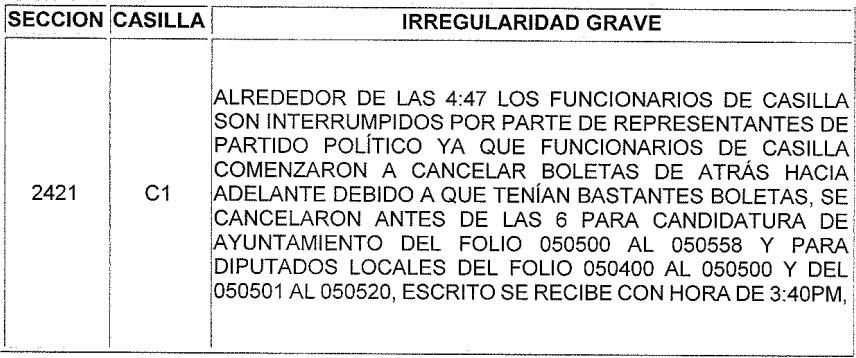 Caso concreto y decisión.Al respecto, el TEEM califica como inoperante el agravio emitido por el partido mencionado con independencia de la causal en que se haga valer, ya que los hechos que aduce no corresponden a la elección controvertida.En efecto, no escapa a la percepción de este Tribunal, que la causal hecha valer se hace consistir en circunstancias que pudieran tener cabida en la hipótesis normativa establecida en el artículo 69 fracción X de la Ley Electoral, correspondiente a impedir, sin causa justificada, el ejercicio del derecho de voto a los ciudadanos y esto sea determinante para el resultado de la votación.Es así, pues se afirma que los funcionarios de casilla antes de la hora de cierre de la votación, comenzaron a cancelar boletas de atrás hacia adelante, precisando el consecutivo de folios relativos a las elecciones de Ayuntamiento y Diputación local, de lo cual es factible inferir que al cancelar boletas de manera irregular, se imposibilita su utilización para la emisión del sufragio respectivo.En tal sentido, es evidente que no se alegan circunstancias precisas relacionadas con la elección de la gubernatura del Estado, por lo que de acuerdo con el artículo 65 de la Ley Electoral la nulidad hecha valer solo puede contraer exclusivamente efectos en la votación o elección para la que expresamente se haya hecho valer en el presente juicio, de ahí la inoperancia del presente agravio.Máxime, que de la revisión de las hojas de incidentes y escritos de protesta emitidos por los partidos, efectivamente guardan coincidencia en lo aquí alegado, es decir, refieren la supuesta cancelación de boletas de las elecciones de Ayuntamiento y Diputación local.Violencia Generalizada e intervención de grupos armados.AgraviosLa candidatura común solicita la nulidad de elección por la causal genérica, derivado de presuntos hechos de violencia generalizada e intervención de grupos armados, con base en los siguientes argumentos:Es un hecho público y notorio que en el distrito 07, con cabecera en Zacapu, el día de la elección intervinieron grupos armados pertenecientes a la delincuencia organizada.En el caso es imposible identificar las casillas específicas en que sucedieron los hechos, por tratarse de una situación irregular y atípica derivadas de las condiciones de violencia y amenazas sobre los actores, funcionarios y representantes de partidos.Los hechos de violencia se pueden constatar a través de diversas notas periodísticas, artículos, videos y de lo narrado por el representante del PRD ante el Consejo General del IEM en la sesión correspondiente al día de la elección.Las pruebas recabadas sobre presuntos actos de violencia reportadas en los municipios de Múgica, Salvador Escalante y Gabriel Zamora, adminiculadas entre sí, acreditan que las elecciones en Michoacán estuvieron plagadas de irregularidades, violaciones reiteradas y sistemáticas.DecisiónEl agravio es infundado porque la candidatura común realiza afirmaciones genéricas sobre la presunta intervención de grupos armados en la recepción de la votación para la elección de Gobernador en el distrito 07, con cabecera en Zacapu, Michoacán, sin precisar de forma clara y precisa las circunstancias de tiempo, modo y lugar en que sucedieron los hechos concretamente en el distrito de la elección controvertida, además de que los medios probatorios aportados son insuficientes y algunas pruebas que refiere no guardan relación con hechos ocurridos en el territorio del distrito 07, con cabecera en Zacapu.2.1.	Caso concretoEl TEEM advierte que la candidatura común no mencionó hechos concretos relacionados con la elección de Gobernador en el distrito 07 de Zacapu, sino que sus alegaciones son generales que no acreditan que grupos armados hayan intervenido de manera concreta en la elección aludida; por consecuencia, mucho menos acreditan que tal situación haya sido determinante para los resultados obtenidos.Así es, los partidos políticos promoventes se limitan a señalar que existió presión e intimidación de grupos armados sin referir en qué contexto específico de la elección impugnada ocurrieron, siendo que tenía la obligación de exponer los hechos que considerara pertinentes para demostrar la presunta intervención de grupos armados en la elección.Resulta insuficiente que la parte actora refiera que es un hecho público y notorio que en el distrito 07, el día de la elección intervinieron grupos armados pertenecientes a la delincuencia organizada, intentando demostrar tal circunstancia a través de las siguientes notas periodísticas:Nota Periodística.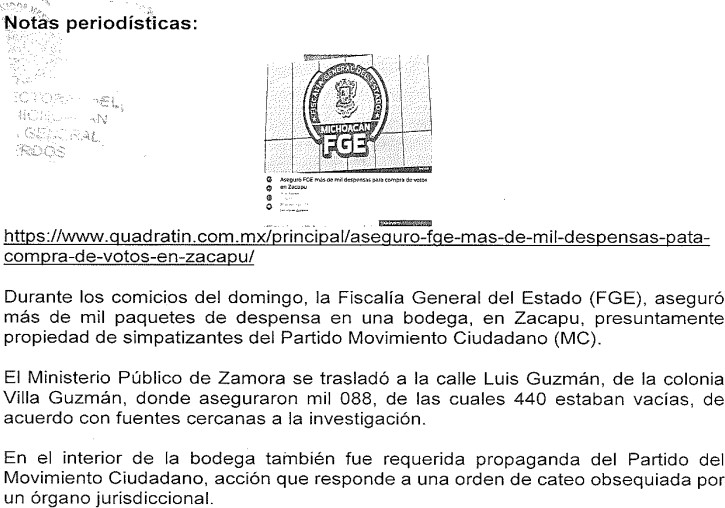 Videos.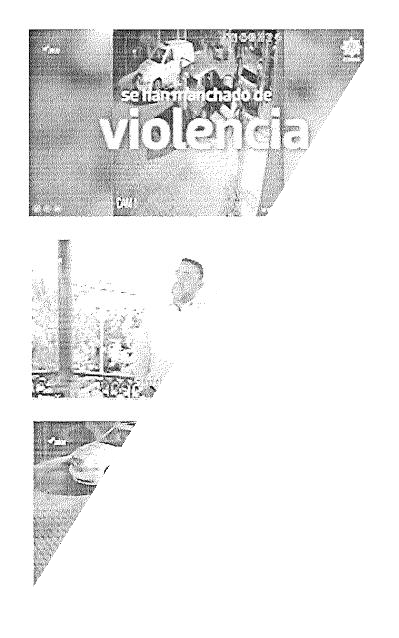 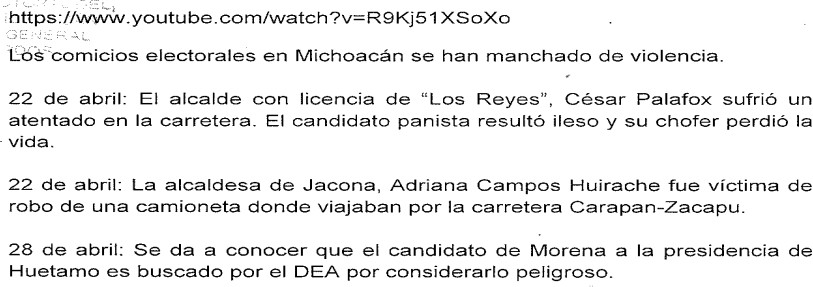 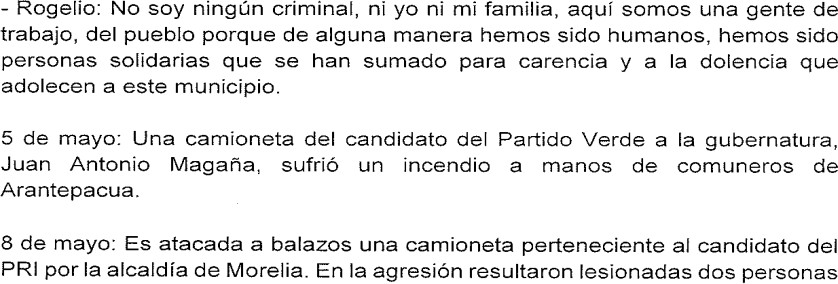 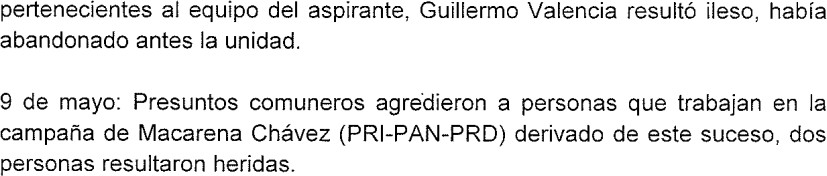 Video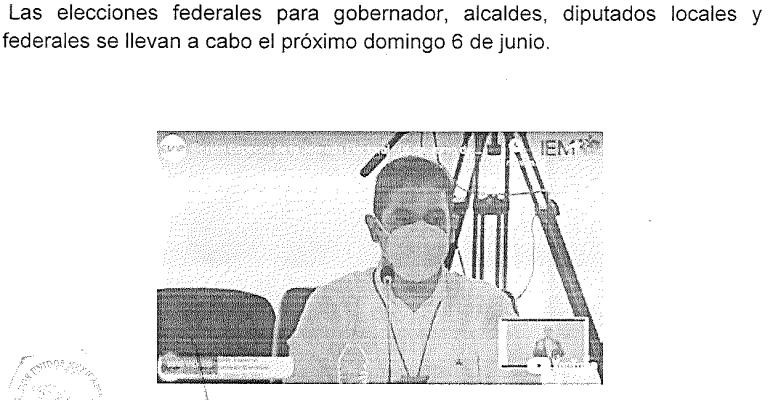 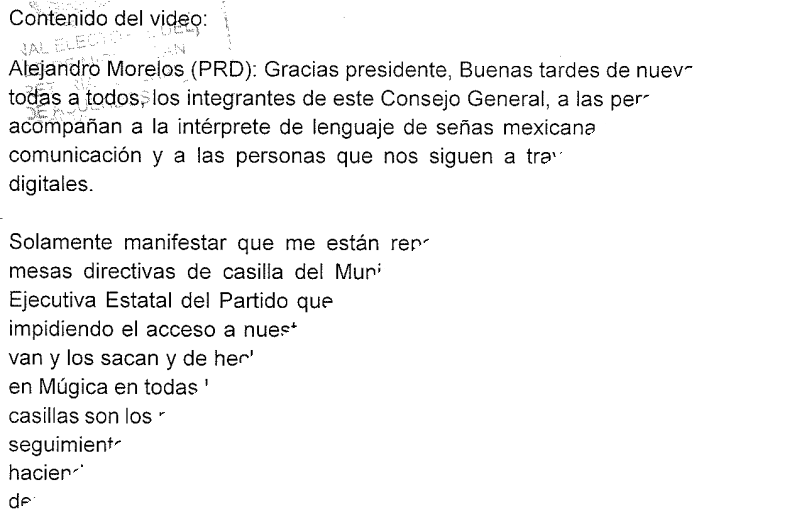 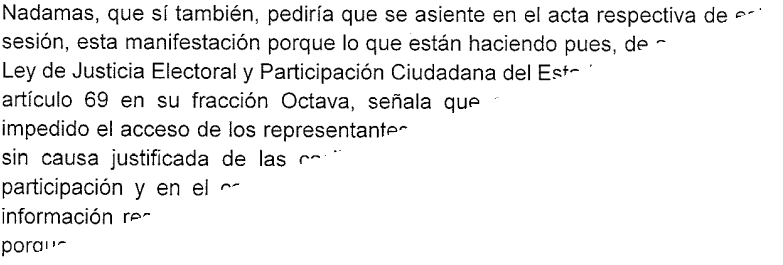 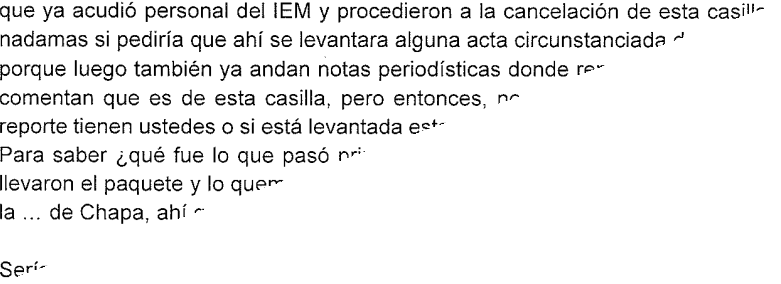 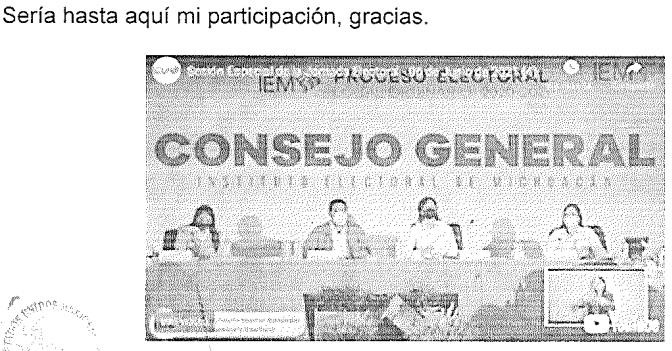 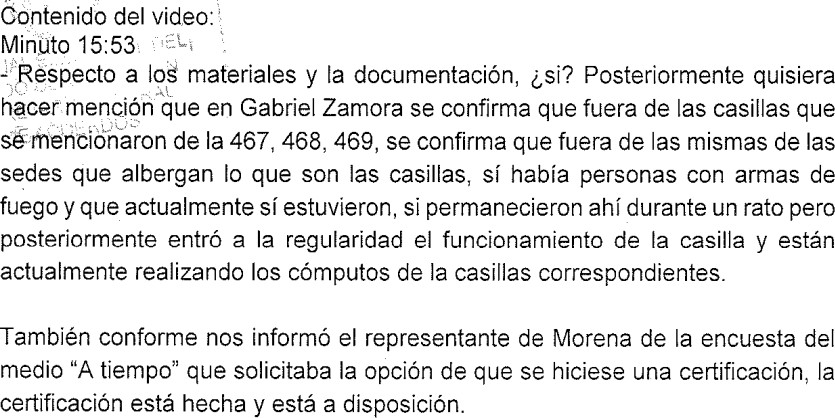 El TEEM lo considera así, en primer lugar, y contrario a lo que alude la parte actora en su demanda, ya que la candidatura común al pretender acreditar la causal genérica de nulidad de elección, no sólo debió invocar presuntasirregularidades cometidas por grupos armados, es decir, no es suficiente que haya narrado de forma genérica presuntos hechos que estima contrarios a la normatividad electoral, pues era necesario que expresara de forma clara y precisa las circunstancias de tiempo, modo y lugar en que sucedieron los hechos.En este contexto, de las pruebas contenidas en el expediente no es posible identificar alguna a través de la cual se describan elementos suficientes de modo, tiempo y lugar que permitan a este órgano jurisdiccional estudiar la supuesta intervención de grupos armados en la elección impugnada, menos aún el sistematismo de la conducta ilegal que refiere.En efecto, no basta la sola mención de supuestas irregularidades sin precisar las circunstancias en que sucedieron o el sólo señalamiento de elementos de prueba, sin ninguna clase de conexión con acontecimientos concretos ocurridos en la elección controvertida, incumpliendo los términos establecidos en el artículo 21 de la Ley Electoral, por tanto, el TEEM considera que los promoventes faltaron a su obligación de probar sus afirmaciones entorno a la presunta violencia generalizada por grupos armados en el distrito 07.Cabe señalar que en la primera de las notas aportadas por la parte actora, efectivamente refiere hechos acontecidos en el municipio de Zacapu, sin embargo, de la sola lectura de lo asentado en dicha nota, se estima que no existe concordancia o identidad con lo relatado en el escrito de demanda, respecto a acontecimientos violentos por parte de grupos armados, puesto que la nota periodística únicamente refiere que supuestamente la Fiscalía General del Estado, aseguró mas de mil paquetes de despensa en un bodega en dicho municipio y diversa propaganda del partido Movimiento Ciudadano.Lo mismo acontece, respecto al primero de los videos referidos por la parte actora, en donde se observa la aseveración siguiente: “22 de abril: La alcaldesa de Jacona, Adriana Campos Huirache fue víctima de robo de una camioneta donde viajaban por la carretera Carapan-Zacapu”; porque como se observa, si bien se infiere que los hechos sucedieron en la demarcación territorial del distrito 07, ello de manera alguna puede ser relacionado con la elección impugnada, pues no existen hechos relacionados con actos que ordinariamente se llevan a cabo el día de la jornada electoral, menos en contravención de alguno de los candidatos para la gubernatura del Estado.Sumado, a que lo descrito en el tercer video, se limita a reproducir manifestaciones formuladas por los representantes de los partidos políticos, sin que se allegue algún otro medio de convicción para aumentar su fuerza probatoria, ya que el mismo solo puede considerarse como un indicio.En consecuencia, al incumplir con la carga probatoria y argumentativa respecto a precisar circunstancias de tiempo, modo y lugar, además de ser insuficientes las pruebas aportadas debido a su naturaleza únicamente indiciaria34, trae como consecuencia que a este órgano jurisdiccional se le imposibilite hacer una valoración exhaustiva de los mismos; esto es, no existen las condiciones para determinar si en la especie se acredita la presunta intervención de grupos armados en la elección materia de estudio.En tal sentido, al no acreditarse la nulidad de las casillas referidas lo procedente es realizar la recomposición correspondiente.RECOMPOSICIÓN DEL CÓMPUTOEn el presente asunto se ha declarado la nulidad de la votación obtenida en las casillas 701 Contigua 5 y 2406 Básica al actualizarse la causal de nulidad de votación correspondiente, por lo tanto, se procede a modificar los resultados consignados en el acta de cómputo distrital de la elección de la gubernatura del Estado en el distrito 07 con cabecera en Zacapu, Michoacán, en los siguientes términos:34 Jurisprudencia 38/2002, de la Sala Superior, de rubro “NOTAS PERIODÍSTICAS. ELEMENTOS PARA DETERMINAR SU FUERZA INDICIARIA” así como Jurisprudencia 4/2014, de rubro “PRUEBAS TÉCNICAS. SON INSUFICIENTES, POR SÍ SOLAS, PARA ACREDITAR DE MANERA FEHACIENTE LOS HECHOS QUE CONTIENEN”Al restarle la votación anulada, el cómputo de la elección de la gubernatura queda de la siguiente manera:En tal sentido, se emiten los siguientesRESOLUTIVOSPRIMERO. Se acumula el expediente TEEM-JIN-121/2021 al TEEM-JIN- 120/2021, por ser éste el primero de los radicados ante este órgano jurisdiccional, ordenándose glosar copia certificada de la presente resolución.SEGUNDO. Se declara la nulidad de la votación recibida en las casillas 701 Contigua 5 y 2406 Básica de la elección a Gobernador, por el distrito electoral 07 en Zacapu, Michoacán.TERCERO. Se modifican los resultados consignados en el acta de cómputo distrital de la elección de Gobernador, emitida por el Consejo Distrital Electoral 07 del Instituto Electoral de Michoacán, con cabecera en Zacapu, Michoacán.CUARTO. La recomposición aquí realizada deberá ser tomada en cuenta para la modificación al cómputo de la elección de la Gubernatura del Estado.NOTIFÍQUESE. Personalmente a los partidos políticos actores, al partido político tercero interesado; por oficio, a la autoridad responsable, por conducto de la Secretaría Ejecutiva del IEM; todos con copia certificada de la presente sentencia y, por estrados a los demás interesados.Lo anterior, de conformidad con lo previsto en los numerales 37, fracciones I, II y III, 38 y 39, de la Ley de Justicia en Materia Electoral y de Participación Ciudadana del Estado de Michoacán de Ocampo; así como los diversos 40, fracción III, 43, 44 y 47 del Reglamento Interno de este órgano jurisdiccional.En su oportunidad, archívese este expediente como asunto total y definitivamente concluido.Así, a las cero horas con treinta y uno minutos del día de hoy, por unanimidad de votos, en sesión pública virtual iniciada el cinco de agosto a las veintitrés horas con quince minutos y concluida el seis siguiente, lo resolvieron y firmaron los integrantes del Pleno del Tribunal Electoral del Estado de Michoacán, la Magistrada Presidenta Yurisha Andrade Morales, así como las Magistradas Alma Rosa Bahena Villalobos y Yolanda Camacho Ochoa –quien fue ponente-, así como los Magistrados José René Olivos Campos y Salvador AlejandroPérez Contreras, ante el Secretario General de Acuerdos, Héctor Rangel Argueta, que autoriza y da fe. Doy fe.Candidatura comúnCandidatura común postulada por los partidos políticos Acción Nacional, Revolucionario Institucional y de la Revolución Democrática.Código Electoral:Código Electoral del Estado de Michoacán de OcampoConsejo Distrital:Consejo Distrital Electoral de Morelia 07 del Instituto Electoral de Michoacán, con cabecera en ZacapuConstitución General:Constitución Política de los Estados Unidos MexicanosConstitución Local:Constitución Política del Estado Libre y Soberano de Michoacán de OcampoIEM:Instituto Electoral de MichoacánINE:Instituto Nacional ElectoralLey Electoral:Ley de Justicia en Materia Electoral y de Participación Ciudadana del Estado de Michoacán de OcampoLGIPE:Ley General de Instituciones y Procedimientos ElectoralesMORENA:Partido Político MORENASala Superior:Sala Superior del Tribunal Electoral del Poder Judicial de la FederaciónSuprema Corte:Suprema Corte de Justicia de la NaciónTEEM:Tribunal Electoral del Estado de MichoacánDISTRIBUCIÓN FINAL DE VOTOS POR CANDIDATURADISTRIBUCIÓN FINAL DE VOTOS POR CANDIDATURADISTRIBUCIÓN FINAL DE VOTOS POR CANDIDATURA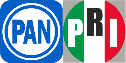 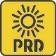 29,949Veintinueve mil novecientos cuarenta y nueve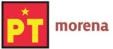 26,993Veintiséis mil novecientos noventa y tres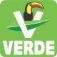 2,260Dos mil doscientos sesenta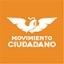 4,078Cuatro mil setenta y ocho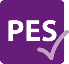 3,661Tres mil seiscientos sesenta y uno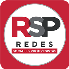 1,258Mil doscientos cincuenta y ocho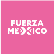 1,778Mil setecientos setenta y ocho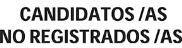 50Cincuenta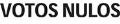 2,658Dos mil seiscientos cincuenta y ochoTEEM-JIN-120/2021TEEM-JIN-120/2021TEEM-JIN-120/2021TEEM-JIN-120/2021TEEM-JIN-120/2021TEEM-JIN-120/2021TEEM-JIN-120/2021Desistimiento de casillasDesistimiento de casillasDesistimiento de casillasDesistimiento de casillasDesistimiento de casillasDesistimiento de casillasDesistimiento de casillas688 C1691 B691 C1695 C1698 B699 B701 C51915 C11922 B1929 B1929 C12392 C22397 B2420 BInterroganteRespuesta¿De qué elección se trata?Elección de Gobernador, respecto al cómputo realizado en el distrito 07, con cabecera en Zacapu, Michoacán¿Quién obtuvo el primer lugar en el cómputo distrital?El candidato de la coalición del PT- MORENAcon 29,949 votos¿Quién obtuvo el segundo lugar en elcómputo distrital?El candidato de la candidatura común PAN-PRI-PRD con 26,993 votos¿Cuál fue la votación total de la elección en el distrito?72,685 votos¿Cuál es la diferencia en votos entre los candidatos que quedaron en primero ysegundo lugar?2,956 votos¿A qué porcentaje equivale la diferencia entre primero y segundo lugar, respecto a la votación total?4.06 %¿En qué lugar se ubicó el partido político impugnante?La candidatura común quedó en segundo lugar -TEEM-JIN-121/2021-Morena en primer lugar -TEEM-JIN-120/2021.¿En cuántas casillas se ordenó nuevoescrutinio y cómputo en sede administrativa?En 56 casillas de las 275 casillas instaladas según el encarte#SECCIÓNCASILLA#SECCIÓNCASILLA1685B9689C12685C110692C13686B11693B4686C112694B5687B13697B6688B14697C17688C2151590B8688C4#SECCIÓNCASILLA#SECCIÓNCASILLA#SECCIÓNCASILLA1688C135707C3692396C12688C336707C5702397B13691B137708B1712397C14691C138708C2722398B15692B139708C4732400S16695B140708C5742402B17698C141709C1752402C18698E142709C2762403B19699B143709C3772403C110699C144709C5782404B111700B145710B1792405B112700C1461593B1802405C113701B1471593C1812406B114701C1481596B1822406C115701C2491596C1832407B116701C3501912B1842407C117701C4511912C2852408B118701C5521913B1862409S119702C1531921B1872410B120703B1541922C1882411B121703C1551923B1892411C322703C2561923C1902412C123703C3571924B1912412C224703C4581929B1922418C125703C5591929C1932419B126703C6601929C2942420C127703C7611930B1952422C128703C8621930C1962423B129705B1632391B1972423C130705C1642392C1982425C131706C1652393B1992425B132707B1662393C11002428C133707C1672394B11012727C134707C2682394C1NÚMERO Y TIPO DE CASILLAFUNCIONARIO IMPUGNADO692 BACTA ILEGIBLE.700 C13E: ILEGIBLE701 C4ACTA ILEGIBLE.703 C73E: ILEGIBLE707 C3P. ILEGIBLE709 C21E: NO APORTA MÁS DATOS.Númeroy tipo de casillaCargo y funcionario ImpugnadoActa de escrutinio y cómputo/Acta de Jornada688 C33E: NO HAY.3E: NO HAY.691 B2E: NO HAY.3E: NO HAY.2E: NO HAY.3E: NO HAY.691 C11E: NO HAY.1E: NO HAY.698 C11S: NO HAY.1E: NO HAY.2E: NO HAY.3E: NO HAY.1S. JUAN PABLO GALLEGOS.1E. MIGUEL TORRES.2E: NO HAY.3E: NO HAY.698 E12S: NO HAY.2S: MA GUADALUPE S.701 B3E: NO HAY.3E: NO HAY.702 C13E: NO HAY.3E: NO HAY.705 B1E: NO HAY.2E: NO HAY.3E: NO HAY.1E: NO HAY.2E: NO HAY.3E: NO HAY.705 C13E: NO HAY.3E: NO HAY.707 B1S: NO HAY.2S: NO HAY.1E: NO HAY.2E: NO HAY.3E: NO HAY.1S: ALEJANDRA AGUILERA MAGAÑA2S: VANESSA OLIVOS ALCALÁ1E: NO HAY2E: NO HAY3E: NO HAY707 C13E: NO HAY.3E: MARIA ANGELICA PÉREZ MARTÍNEZ708 C53E: NO HAY.3E: NO HAY.710 B3E: NO HAY.3E: ROBERTO RAZO SERVIN1596 B3E: NO HAY.3E: NO HAY.1596 C13E: NO HAY.3E: NO HAY.1912 C23E: NO HAY.3E: NO HAY.1930 C11E: NO HAY.1E: NO HAY.2393 C13E: NO HAY.3E: SOCORRO MORENO.2396 C13E: NO HAY.3E: NO HAY.2412 C1P: NO HAY.P: JUANA APARICIO MONDRAGON.2419 B2E: NO HAY.2E: MIGUEL ANDRES HUERTA A.NÚMERO Y TIPODE CASILLAFUNCIONARIOIMPUGNADOFUNCIONARIO SEGÚN ACTA DE JORNADA / ACTADE ESCRUTINIO Y CÓMPUTO685 BE1. JOSÉ DE JESÚS SÁNCHEZE2. JUAN GABRIEL SÁNCHEZE1. AGUSTIN CISNEROS ALVARESE2. JUAN BEJAR HERNÁNDEZ685 C1E2. MARÍA DEL ROCÍO SÁNCHEZE3. MARÍA GUADALUPE G. DIEGOE2. MARIO EDUARDO ELIZALDEE3. JUAN MANUEL GÓMEZ R.686 BE2. ANGELINA P. J. LUCASE3. TZTZIKI CAMPOS GUTIÉRREZE2. JORGE ALFREDO ZAVALA PIMENTELE3. GLORIA TORRES NUACUJA686 C1E3. EUSTORGIO IREPAN ESTRADAE3. VIVIANA GÓMEZ CASTELLANOS687 BE3. IVÁN J. LUCASE3. SOCORRO ÁLVAREZ VELÁZQUEZ688 BE2. LETICIA J. LUCAS SÁNCHEZE3. AMADO CAPIZ RUIZE2. SILVIA JAIME MAGDALENOE3. NO HAY FUNCIONARIO688 C1E3. ÁNGEL EDUARDO CAPIZ HERRERAE3. OSCAR RAMIRO HERNÁNDEZ RODRÍGUEZ688 C2E3. NANCY MAGAÑA J. LUCASE3. NO HAY FUNCIONARIO688 C4S1. FROYLAN MADRIGAL TORRESE2. ANTONIA MORALES ESPINOS1. NO HAY FUNCIONARIOE2. NOE MISAEL ESTRADA BERNABE689 C1E3. VICENTE MORALESSANTOSE3. CLAUDIA CELENA SILVA BERBER692 C1E3. GABRIELAS VÁZQUEZ SILVAE3. NO HAY FUNCIONARIO693 BE3. JAZMINE HERNÁNDEZ VARGASE3. NO HAY FUNCIONARIO2398 BP. JUAN VÁZQUEZ MARTÍNEZ1S. EDGAR EDUARDO B. RANGEL2S. MARÍA PILAR AMBRIZ ÁLVARES1E. ROBERTO BAÑALES2E. NORMA ALICIA LUGO MORALESP. ROSA MARÍA CISNEROS DÍAZ1S. DENISSE ADRIANA AGUILAR PI NTOR2S. MARÍA CORNEJO AVÍLA1E. MARÍA IRENE ARROYO MADRIGAL2E. JUAN CASTRO BALLON694 BE2. JESÚS ÁNGEL PÉREZESTRADAE2. MARIA FRANCISCO HERNÁNDEZ GONZÁLEZ697 BE3. PABLO FABIAN FABIANE3. NO HAY FUNCIONARIO697 C1E2. ANA BERTHA APARICIO IGNACIOE3. ISRAEL WALDO CANOE2. MARIA DE JESÚS PÉREZ RODRÍGUEZE3. NO HAY FUNCIONARIO1590 BE3. BLANCA JACOBO JACUINDEE3. NO HAY FUNCIONARIO1924 B2E. MARIA MONTAÑO2E. MARIA MONTEJANO NAREZNÚMERO Y TIPO DE CASILLACARGO Y FUNCIONARIO IMPUGNADOFUNCIONARIOS DESIGNADOS POR LA AUTORIDAD ELECTORAL(ENCARTE)OBSERVACIONES691 B1S:MONSERRAT BERENICESALINAS AYALAPRESIDENTA/E: RODRIGO	ALANIS MURILLONÚMERO Y TIPO DE CASILLACARGO Y FUNCIONARIO IMPUGNADOFUNCIONARIOS DESIGNADOS POR LA AUTORIDAD ELECTORAL(ENCARTE)OBSERVACIONES1ER.SECRETARIA/O:ANDREA	LIZBETHVILLAFRANCOVEGA2DO.SECRETARIA/O:MONTSERRATBERENICE SALINASAYALA1ER. ESCRUTADOR:MARIA	ISABELVILLANUEVAALONSO2DO.ESCRUTADOR: RITAMARQUEZ ZAVALA3ER. ESCRUTADOR:PATRICIA	MEZALOPEZ1ER.	SUPLENTE:MARIA GUADALUPEMONREALPACHECO2DO.	SUPLENTE:VERONICAPIMENTELMADRIGAL3ER. SUPLENTE:MARIA DELCARMEN RAMIREZCASTILLO691 C12E: BEATRIZ ABUNDIZ CASASPRESIDENTA/E:CLAUDIO PATRICIOGARIBAY SOTELO1ER.SECRETARIA/O:BEATRIZ ABUNDIZCASAS2DO.SECRETARIA/O:NICOLAS ALVAREZNAVARRO1ER. ESCRUTADOR:VIANEY	STEYZIANDRADE SILVA2DO.ESCRUTADOR:RAMON ESPINOZAGALVAN3ER. ESCRUTADOR:LETICIA	KARINADELGADO ZEPEDA1ER.	SUPLENTE:NAYELI	JULIETAVILLA GOMEZ2DO.	SUPLENTE:JUAN	CARLOSCHAVEZ REYES3ER.	SUPLENTE:BRAULIA MURILLOASCENCIONÚMERO Y TIPO DE CASILLACARGO Y FUNCIONARIO IMPUGNADOFUNCIONARIOS DESIGNADOS POR LA AUTORIDAD ELECTORAL(ENCARTE)OBSERVACIONES698 E1P: MARTHAPRESIDENTA/E:MORALESGUADALUPEHERNÁNDEZYANETHVILLASEÑOR ALEJO1ER.SECRETARIA/O:MARIO	ALBERTOINFANTE MARISCAL2DO.SECRETARIA/O:LIZBETH	PAULINAPEREZ AGUIRRE1ER. ESCRUTADOR:MARTHA MORALESHERNANDEZ2DO.ESCRUTADOR: LUISSALCIDO TORRES3ER. ESCRUTADOR:GLORIA QUINTEROFLORES1ER.	SUPLENTE:GRISELDA OREGELGALVAN2DO.	SUPLENTE:OLGA	MARTINEZCORTES3ER.	SUPLENTE:YANETTALEJANDRAMARTINEZCASTILLO699 B2S: FRANCISCO SANCHEZ SAEZPRESIDENTA/E:NORA	REYESSE	PRECISA	QUE	EL	NOMBRE COMPLETO DEL CIUDADANO QUECOSTILLAFUNGIÓ COMO PRIMER SECRETARIO2E: GRISELDA1ER.ES FRANCISCO JAVIER SANCHEZMORANSECRETARIA/O:SAINZ, ASÍ COMO QUE EL NOMBREAGUILARJORDANCORRECTO DE LA CIUDADANA QUESEBASTIANFUNGIÓ	COMO	TERCER3E: ALEJANDRAESCALERAESCRUTADORA ES ALEJANDRA SAINZSAENZ CUEVASGUTIERREZ2DO. SECRETARIA/O:CUEVAS NO SAENZ, COMO LO CITA EL ACTOR.JACQUELYNANGELES RUIZ1ER. ESCRUTADOR:ANA GABRIELA RIOSMANZO2DO.ESCRUTADOR:FRANCISCOMANUEL SANCHEZSAINZ3ER. ESCRUTADOR:GRISELDA MORANAGUILAR1ER.	SUPLENTE:JOSE	ALFREDOREYES PADILLA2DO.	SUPLENTE:ALEJANDRA SAINZCUEVASNÚMERO Y TIPO DE CASILLACARGO Y FUNCIONARIO IMPUGNADOFUNCIONARIOS DESIGNADOS POR LA AUTORIDAD ELECTORAL(ENCARTE)OBSERVACIONES3ER. SUPLENTE: RAFAEL AGUILAR ZAMBRANOAGUILAR699 C11S: ENRIQUE RIOS LUGOPRESIDENTA/E:RUBEN	ENRIQUEIXTA DEL RIO2E: MA. SUSANA1ER.RAMÍREZSECRETARIA/O:MURILLOLUZ ELENA RIOSCONTRERAS2DO.SECRETARIA/O:ISIDROARREDONDOLOPEZ1ER. ESCRUTADOR:MARICELACONTRERASOLIVARES2DO.ESCRUTADOR:JUAN MIGUEL LUAVILLANUEVA3ER. ESCRUTADOR:IVAN	ALFONSORAMIREZ ZAVALA1ER.	SUPLENTE:ENRIQUE	RIOSLUGO2DO.	SUPLENTE:PATRICIA TORRESMORADO3ER.	SUPLENTE:MARIA	SUSANARAMIREZ MURILLO700 B3E: ELIZABETHPRESIDENTA/E:CALDERONPAOLA	BERENICEHUAPEORTEGA CALDERON1ER.SECRETARIA/O:ALEJANDRATORRES GARIBAY2DO.SECRETARIA/O:ALMA	CAROLINACEDEÑO CERDA1ER. ESCRUTADOR:JESUS	MANUELSOLORIO MOTA2DO.ESCRUTADOR:SALVADOR MEDELRUIZ3ER. ESCRUTADOR:ALEJANDRA	CEJAGONZALEZ1ER.	SUPLENTE:NANCY	PAULINANARVAEZMARTINEZNÚMERO Y TIPO DE CASILLACARGO Y FUNCIONARIO IMPUGNADOFUNCIONARIOS DESIGNADOS POR LA AUTORIDAD ELECTORAL(ENCARTE)OBSERVACIONES2DO. SUPLENTE: OSCAR ANDRADE VALDOVINOS3ER. SUPLENTE:ELIZABETH CALDERON HUAPE700 C12E: ANGEL DAVID LOPEZPRESIDENTA/E: MARIA GUADALUPE MEDEL CHAVEZ 1ER. SECRETARIA/O: YESSIKA		YAZMIN TORRES GARIBAY 2DO. SECRETARIA/O: LUIS	GONZALEZ CONTRERAS1ER. ESCRUTADOR: MONICA	CRISTINA MAGALLON GONZALEZ2DO. ESCRUTADOR: CINTIA		YESSENIA AVALOS GARCIA 3ER. ESCRUTADOR: ANGEL			DAVID LOPEZ RAMIREZ 1ER.	SUPLENTE: ADOLFO				LUIS CAMARENA MURATALLA2DO.	SUPLENTE: MARIA DE LA LUZ HERNANDEZ VEGA 3ER.	SUPLENTE:LUIS	MURATALLA ESQUIVELSE PRECISA QUE EL NOMBRE COMPLETO DEL CIUDADANO QUE FUNGIÓ COMO SEGUNGO ESCRUTADOR ES ÁNGEL DAVID GÓMEZ LÓPEZ701 C11E: MARTHAPRESIDENTA/E:SE PRECISA QUE EL NOMBREARROYOMARGARITA GOVEACOMPLETO DEL CIUDADANO QUEFIGUEROAJUANFUNGIÓ COMO PRIMER1ER.ESCRUTADOR ES MARTHA BERENICE2E: MARTHA OCHOA ORTÍZSECRETARIA/O:MARIA	ANGELICAARROYO FIGUEROANAVARROMENDOZA2DO.SECRETARIA/O:LAURA	BEATRIZVALDEZ AGUILAR1ER. ESCRUTADOR:SOLEDAD	LARAPIMENTEL2DO.ESCRUTADOR:MARTHA	OCHOAORTIZ3ER. ESCRUTADOR:MIGUELGUADALUPEPARAMO GOMEZNÚMERO Y TIPO DE CASILLACARGO Y FUNCIONARIO IMPUGNADOFUNCIONARIOS DESIGNADOS POR LA AUTORIDAD ELECTORAL(ENCARTE)OBSERVACIONES1ER.	SUPLENTE: MARIA GUADALUPE GARCIA PACHECO 2DO.	SUPLENTE: MARIA		DE		LOS ANGELES		LARA AGUILAR3ER.	SUPLENTE: MARTHA BERENICEARROYO FIGUEROA701 C2P: JUDITH ACUÑAPRESIDENTA/E:VANESSA	YAZMINGONZALEZPEÑA ALONSO1ER.1E: ESPERANZASECRETARIA/O:LEON SALDAÑAJUDITH	ACUÑA GONZALEZ2DO.SECRETARIA/O:JUAN	MANUELGALLEGOS ROBLES1ER. ESCRUTADOR:SUSANA MARCELAPATIÑO NAPOLES2DO.ESCRUTADOR:MARCO	ANTONIORAYA BRAVO3ER. ESCRUTADOR:JESUS	RAMIREZSIERRA1ER.	SUPLENTE:GABRIELAGONZALEZANDRADE2DO.	SUPLENTE:ESPERANZA LEONSALDAÑA3ER.	SUPLENTE:ANDREA	NAYELIPLANCARTEVAZQUEZ702 C12S: BIBIANA L. CASTRO LAZAROPRESIDENTA/E: LEONARDO JESUS CAMPOS ROMERO 1ER. SECRETARIA/O: FRANCISCO MARTINEZ FLORES 2DO. SECRETARIA/O: ANDREA DE LOS ANGELES CORTES RIOS1ER. ESCRUTADOR: GABRIELA DE LA SALUD SOLARES CHURAPE2DO. ESCRUTADOR: MAURICIO	LOPEZMENESESSE PRECISA QUE EL NONBRE COMPLETO DE LA CIUDADANA QUE FUNGIÓ COMO TERCER ESCRUTADOR ES BIBIANA LIZETH CASTRO LÁZARONÚMERO Y TIPO DE CASILLACARGO Y FUNCIONARIO IMPUGNADOFUNCIONARIOS DESIGNADOS POR LA AUTORIDAD ELECTORAL(ENCARTE)OBSERVACIONES3ER. ESCRUTADOR: BIBIANA LIZETH CASTRO LAZARO1ER.	SUPLENTE: CLAUDIA ESPERANZA HERNANDEZ LOPEZ 2DO.	SUPLENTE: EDUARDO OROZCO PEÑA3ER. SUPLENTE:MARIA GUADALUPE LOPEZ OLIVARES703 B3E: ALEJANDRA HERNANDEZ.PRESIDENTA/E: NORMA GUADALUPE CALIX GREGORIO1ER. SECRETARIA/O: ANDREA MONSERRAT GARCIA FERRER 2DO. SECRETARIA/O: RICARDO NAVARRETE MARTINEZ1ER. ESCRUTADOR: MARICELA AVIÑA RAMIREZ2DO. ESCRUTADOR: SALMA		RUTH GARCIA MARTINEZ 3ER. ESCRUTADOR: LAURA	PATRICIA GUILLEN LOPEZ1ER. SUPLENTE: ROSA ELIA VEGA FERNANDEZ2DO.	SUPLENTE: ALEJANDRA HERNANDEZ RAMOS3ER.	SUPLENTE:PATRICIA MANZO HERNANDEZSE PRECISA QUE EL NOMBRE COMPLETO DE LA CIUDADANA QUE FUNGIÓ COMO TERCER ESCRUTADOR ES ALEJANDRA HERNADEZ RAMOS703 C1P: CESAR IVAN GARCIA OCHOA1E: GABRIELA BERNABE MENDEZPRESIDENTA/E: JONATHAN MENDOZA CAMPOS 1ER. SECRETARIA/O: KARLA	MARIEL GARCIA FERRER 2DO. SECRETARIA/O: ALEJANDRA PABLO REYES1ER. ESCRUTADOR: CESAR	IVANGARCIA OCHOASE PRECISA QUE EL NOMBRE COMPLETO DEL CIUDADANO QUE FUNGIÓ COMO PRESIDENTE ES CÉSAR IVAN GARCÍA OCHOANÚMERO Y TIPO DE CASILLACARGO Y FUNCIONARIO IMPUGNADOFUNCIONARIOS DESIGNADOS POR LA AUTORIDAD ELECTORAL(ENCARTE)OBSERVACIONES2DO. ESCRUTADOR: JACQUELINE OLIVARES CACHO 3ER. ESCRUTADOR: CATALINA RODRIGUEZ SANCHEZ1ER.	SUPLENTE: GABRIELA BERNABE MENDEZ 2DO.	SUPLENTE: ARMANDO TELLEZ COY3ER.	SUPLENTE:FERNANDO TORRES ZARAGOZA703 C23E: JUANA GOVEA SALVADORPRESIDENTA/E: JESUS ALEJANDRO MARTINEZ VAZQUEZ1ER. SECRETARIA/O: YUVIA FRANCISCO DIAZ2DO. SECRETARIA/O: MARCOS MARTINEZ IZARRARAS1ER. ESCRUTADOR: JUAN LUIS IBARRA CAMPOS2DO. ESCRUTADOR: JUAN	PABLO GARCIA MARTINEZ 3ER. ESCRUTADOR: ARMANDO LEDEZMA MORALES1ER. SUPLENTE: ROSALIO CRUZ CRUZ2DO. SUPLENTE: ERIKA LINARES MAGAÑA3ER. SUPLENTE:JUANA GOVEA SALVADOR703 C32E: ROSA LÓPEZ LÓPEZPRESIDENTA/E: MARIA GUADALUPE ESPINOZA GALLARDO1ER. SECRETARIA/O: LORENA	GARCIA OCHOA2DO. SECRETARIA/O: LUIS	ALBERTOCARBAJAL GOVEANÚMERO Y TIPO DE CASILLACARGO Y FUNCIONARIO IMPUGNADOFUNCIONARIOS DESIGNADOS POR LA AUTORIDAD ELECTORAL(ENCARTE)OBSERVACIONES1ER. ESCRUTADOR: ROSA GUADALUPE LINARES LOPEZ 2DO. ESCRUTADOR: ELVA	ADRIANA MOLINA AVILA3ER. ESCRUTADOR: JOSE ENRIQUE RAMIREZ CUELLAR1ER. SUPLENTE:LUIS	DAMIAN VALADES2DO. SUPLENTE: ROSA	LOPEZ LOPEZ3ER. SUPLENTE:DORA	DELIA TINOCO ZARAGOZA703 C41E: JOSEFINA MAGAÑA MAGAÑAPRESIDENTA/E: GIL ALEJANDRO GONZALEZ PARAMO1ER. SECRETARIA/O: MARIA	DE	LOS ANGELES SANCHEZ GARIBAY2DO. SECRETARIA/O: JOSE	FEDERICO MOLINA AVILA1ER. ESCRUTADOR: MARIA HORTENCIA AGUILAR GARCIA 2DO. ESCRUTADOR: GUILLERMO COVARRUBIAS RODRIGUEZ3ER. ESCRUTADOR: ANGEL EDUARDO LOPEZ GORDILLO1ER. SUPLENTE:IRMA	DUARTE RAMOS2DO. SUPLENTE: JOSEFINA MAGAÑA MAGAÑA3ER. SUPLENTE:CLAUDIA LOPEZ CABRERA703 C51S: SILVIA MARISCAL RIVERAPRESIDENTA/E: MARTIN HERNANDEZ GALLEGOS 1ER. SECRETARIA/O:MIRYAM	TORRES OROZCO2DO. SECRETARIA/O:NÚMERO Y TIPO DE CASILLACARGO Y FUNCIONARIO IMPUGNADOFUNCIONARIOS DESIGNADOS POR LA AUTORIDAD ELECTORAL(ENCARTE)OBSERVACIONESRAMON EDUARDO GARCIA AMEZCUA 1ER. ESCRUTADOR: MARTHA	LIZBETH AGUILAR PLANCARTE2DO. ESCRUTADOR: GERARDO CURIEL CABRERA3ER. ESCRUTADOR: FERNANDO LUA AVILA1ER.	SUPLENTE: ROXANA			ARELI PAÑEDA TOMAS 2DO.	SUPLENTE: SILVIA		MARISCAL RIVERA3ER.	SUPLENTE:REHIDI JOCELYN MOLINA AVILA703 C61E: IRENE NAVARRETEPRESIDENTA/E: ERICK GUILLERMO HERNANDEZ GUERRERO1ER. SECRETARIA/O: CLAUDIA ESPERANZA JUAREZ NICOLAS 2DO. SECRETARIA/O: ANA	LESLIE HERNANDEZ ZARAGOZA1ER. ESCRUTADOR: BEATRIZ ALEJO LOPEZ2DO. ESCRUTADOR: ESPERANZA DUARTE RAMOS 3ER. ESCRUTADOR: GABRIELA BARRERA PRADO1ER.	SUPLENTE: BRENDA			NALLELI VAZQUEZ MOTA 2DO.	SUPLENTE: BLANCA		ARACELI MANZO LINARES 3ER.	SUPLENTE:IRENE	GOMARNAVARRETE703 C71E: OSCAR BERNARDO SAAVEDRAPRESIDENTA/E: SERGIO	RIOS RODRIGUEZ1ER. SECRETARIA/O: ANDRES LUPERCIOMORALESSE PRECISA QUE EL NOMBRE COMPLETO DEL CIUDADANO QUE FUNGIÓ COMO PRIMER ESCRUTADOR ES OSCAR BERNRDO SAAVEDRA CALIXTRONÚMERO Y TIPO DE CASILLACARGO Y FUNCIONARIO IMPUGNADOFUNCIONARIOS DESIGNADOS POR LA AUTORIDAD ELECTORAL(ENCARTE)OBSERVACIONES2DO. SECRETARIA/O: DANA GUADALUPE AGUIÑIGA CORTES 1ER. ESCRUTADOR: CLAUDIA PATRICIA ALVAREZ NAVARRETE2DO. ESCRUTADOR: BERTA	FERRER VALDIVIA3ER. ESCRUTADOR: ANGEL DARIO MELGOZA LUVIANO1ER. SUPLENTE: RAUL HERNANDEZ CABRERA2DO.	SUPLENTE: OSCAR BERNARDO SAAVEDRA CALIXTRO3ER. SUPLENTE: MARTIN LOPEZ GONZALEZ703 C82S: NANCY LUCERO HERNANDEZ HERNANDEZ.2E: NORMA YESENIA TORRES ZARAGOZAPRESIDENTA/E: YESENIA ESPERANZA ESPINOZA GALLARDO 1ER. SECRETARIA/O: FERNANDOZAMORA ARROYO 2DO. SECRETARIA/O: ADRIANA	AVILA ZARATE1ER. ESCRUTADOR: JOSE	JESUS ARMENTA GARCIA 2DO. ESCRUTADOR: ANA GABRIELA GODINEZ PRADO3ER. ESCRUTADOR: GLORIA MOSQUEDA ALVARADO1ER.	SUPLENTE: NANCY		LUCERO HERNANDEZ HERNANDEZ2DO.	SUPLENTE: LUIS	FERNANDO GARCIA REYES 3ER.	SUPLENTE: NORMA		YESENIA TORRESZARAGOZA705 B1S: MARIA TERESA MARTINEZARROYOPRESIDENTA/E: MONSERRAT MARLENENÚMERO Y TIPO DE CASILLACARGO Y FUNCIONARIO IMPUGNADOFUNCIONARIOS DESIGNADOS POR LA AUTORIDAD ELECTORAL(ENCARTE)OBSERVACIONES2S: DIEGO OMAR SILVA MARTINEZALEJANDRE AVALOS 1ER.SECRETARIA/O: DIEGO OMAR SILVA MARTINEZ2DO. SECRETARIA/O: BRENDA	NAYELI NAVARRO ARCEO 1ER. ESCRUTADOR: JUANA		CEJA MARTINEZ2DO. ESCRUTADOR: ALEJANDRO GONZALEZ BRAVO 3ER. ESCRUTADOR: JOSE	JESUS NEGRETE RENDON1ER. SUPLENTE: LETICIA ZACARIAS GONZALEZ2DO.	SUPLENTE: SALVADOR NAVARRO ARCEO 3ER.	SUPLENTE:MARIA	TERESA MARTINEZ ARROYO705 C11E: SUSANA PLANCARTE REYESPRESIDENTA/E: ERICK	RAMIREZ NAVARRETE1ER. SECRETARIA/O: CHRISTIAN EMMANUEL LOPEZ SILVA2DO. SECRETARIA/O: ESTEBAN RAMIREZ MAGAÑA1ER. ESCRUTADOR: JUAN LUIS CEJA PEREZ2DO. ESCRUTADOR: MARIA GUADALUPE MENDOZA GARCIA 3ER. ESCRUTADOR: SALVADOR SALDAÑA GOVEA 1ER.	SUPLENTE: YOLANDA	ARCEO LOPEZ2DO. SUPLENTE: MARIA SUSANA PLANCARTE REYES 3ER. SUPLENTE: SANDRA  BIBIANAMARTINEZ ARROYOSE PRECISA QUE EL NOMBRE COMPLETO DE LA CIUDADANA QUE FUNGIÓ COMO PRIMER ESCRUTADOR ES MARÍA SUSANA PLANCARTE REYES707 C11S: JUAN ALVERTOPRESIDENTA/E: MONICA	JANETH OLIVOS ALCALASE PRECISA QUE EL NOMBRE COMPLETO DEL CIUDADANO QUE FUNGIÓ COMO TERCERNÚMERO Y TIPO DE CASILLACARGO Y FUNCIONARIO IMPUGNADOFUNCIONARIOS DESIGNADOS POR LA AUTORIDAD ELECTORAL(ENCARTE)OBSERVACIONESLAUREANO CRUZ2S: BALCA ESTELA CASTRO1E: MARCO ANTONIO PICHARDO MARTÍNEZ2E: RYNA G.V.1ER. SECRETARIA/O: LUCIA	ANGUIANO RAMIREZ2DO. SECRETARIA/O: JUAN	ALBERTO LAUREANO CRUZ 1ER. ESCRUTADOR: ANAHI	SANCHEZ ANGUIANO2DO. ESCRUTADOR: BLANCA		ESTELA CASTRO FRIAS 3ER. ESCRUTADOR: MARCO	ANTONIO PICHARDO MARTINEZ1ER.	SUPLENTE: MIGUEL			ANGEL AVALOS SANCHEZ 2DO.	SUPLENTE: REYNA		GARCIA VAZQUEZ3ER.	SUPLENTE: MARIA		ANGELICAPEREZ MARTINEZESCRUTADOR ES BLANCA ESTELA CASTRO FRIAS707 C23E: GRACIELA LARA RAMIREZPRESIDENTA/E: JOSUE	MENDOZA MENDEZ1ER. SECRETARIA/O: JESUS EMMANUEL RAMIREZ CASTRO 2DO. SECRETARIA/O: ROSA	LUCATERO BUCIO1ER. ESCRUTADOR: NATALIA ALVAREZ BRAVO2DO. ESCRUTADOR: JOSE	IGNACIO HERNANDEZ LORENZO3ER. ESCRUTADOR: ANAYELI ARELLIN DUARTE1ER.	SUPLENTE: ILSE TORRES LARA 2DO.	SUPLENTE: JESUS		JUAN GONZALEZ ZEPEDA 3ER.	SUPLENTE: GRACIELA	LARARAMIREZ707 C32E: MARTÍA MENDEZ VEGAPRESIDENTA/E: DANIEL SALVADOR ACOSTA FLORES 1ER.SECRETARIA/O:SE PRECISA QUE EL NOMBRE CORRECTO DE LA CIUDADANA QUE FUNGIÓ COMO SEGUNDOESCRUTADOR ES MARÍA VALDEZ VEGA, NO MARTIA MÉNDEZ VEGANÚMERO Y TIPO DE CASILLACARGO Y FUNCIONARIO IMPUGNADOFUNCIONARIOS DESIGNADOS POR LA AUTORIDAD ELECTORAL(ENCARTE)OBSERVACIONESRAFAEL OLIVAREZ DELGADO2DO. SECRETARIA/O: MARTIN	TORRES ALANIZ1ER. ESCRUTADOR: LUIS ARROYO ARCEO2DO. ESCRUTADOR: NORMA	MAGAÑA VALENCIA3ER. ESCRUTADOR: MARIA		TERESA TORRES TAMAYO 1ER.	SUPLENTE:JUANA		ESTHELA CEJA VENTURA 2DO.	SUPLENTE: MARIA			VALDEZ VEGA3ER.	SUPLENTE:LAURA	YOLANDA VACA MANZO707 C51S: GABRIELA ADRIANA SANCHEZ GARCIA3E: MARIO LANDEROS ARELLANOPRESIDENTA/E: MARIA VELAZQUEZ PRADO1ER. SECRETARIA/O: ADRIANA GONZALEZ ZALAZAR2DO. SECRETARIA/O: ESMERALDA PICENO RANGEL 1ER. ESCRUTADOR: MONICA CONCEPCION NAVARRO SANCHEZ2DO. ESCRUTADOR: GABRIELA ADRIANA SANCHEZ GARCIA3ER. ESCRUTADOR: MARTHA	ALICIA VALENZUELA ACEVES1ER. SUPLENTE: ORLANDO CORONA GARCIA2DO. SUPLENTE: MARIA DOLORES SOSA GARCIA3ER.	SUPLENTE: MARIO LANDEROSARELLANO708 B2E: LUIS ANGEL JUANHERNANDEZPRESIDENTA/E:JOSE	GUSTAVO GONZALEZ GUILLENNÚMERO Y TIPO DE CASILLACARGO Y FUNCIONARIO IMPUGNADOFUNCIONARIOS DESIGNADOS POR LA AUTORIDAD ELECTORAL(ENCARTE)OBSERVACIONES1ER.SECRETARIA/O:LAURA	YESENIAGONZALEZ CEJA2DO.SECRETARIA/O:LAURA	CRISTINAGARCIA BAEZ1ER. ESCRUTADOR:LUZ	TERESAMIRANDA GOMEZ2DO.ESCRUTADOR:RODRIGO ALVAREZMIRANDA3ER. ESCRUTADOR:VIRIDIANAVELAZQUEZ VEGA1ER.	SUPLENTE:MARIA GUADALUPERIOS ZACARIAS2DO.	SUPLENTE:YASMINESPERANZASANCHEZ RAMIREZ3ER.	SUPLENTE:LUIS ANGEL  JUANHERNANDEZ708 C21E: PATRICIAPRESIDENTA/E:CERVANTESCLAUDIACASTILLOELIZABETH MENDOZA MENDEZ1ER.SECRETARIA/O:BRENDA	YANETHAREVALO DUARTE2DO.SECRETARIA/O:NISSA	LIZBETHARCIGA LIEVANOS1ER. ESCRUTADOR:LUIS	DANIELHERNANDEZVARGAS2DO.ESCRUTADOR:JUAN	CARLOSCASTAÑEDACONTRERAS3ER. ESCRUTADOR:VICTOR	ANTONIOMEDINA CUEVAS1ER.	SUPLENTE:PATRICIACERVANTESCASTILLO2DO.	SUPLENTE:MARIA GUADALUPEMAURICIO RIOS3ER.	SUPLENTE:KELLY RODRIGUEZNAVARRONÚMERO Y TIPO DE CASILLACARGO Y FUNCIONARIO IMPUGNADOFUNCIONARIOS DESIGNADOS POR LA AUTORIDAD ELECTORAL(ENCARTE)OBSERVACIONES708 C41E: JOSEPRESIDENTA/E:GOMEZJESUS	RUBENVALENCIACABRERA VEGA1ER.SECRETARIA/O:JUAN	CARLOSOCHOA OCHOA2DO.SECRETARIA/O:JAIME FERNANDEZHERRERA1ER. ESCRUTADOR:LEONARDOCUEVAS GARCIA2DO.ESCRUTADOR:ABNER	MENAVARGAS3ER. ESCRUTADOR:GABRIELHERNANDEZAGUILAR1ER.	SUPLENTE:JORGE	ANTONIODUARTE GARCIA2DO.	SUPLENTE:JOSE	GOMEZVALENCIA3ER.	SUPLENTE:LUZ MARIA CRUZAMEZCUA708 C52S: BRYANPRESIDENTA/E:SE PRECISA QUE EL NOMBRERAMONROSAURA	VILLACOMPLETO DEL CIUDADANO QUESANDOVALMENDOZAFUNGIÓ COMO SEGUNDO1ER.ESCRUTADOR ES BRYAN RAMÓN1E: ANGELICA ELIZARRARRAZSECRETARIA/O:JUAN	CARLOSSANDOVAL MACIASMARTÍNEZALCANTAR CACHO2DO.SECRETARIA/O:VANESSAGONZALEZ ACOSTA1ER. ESCRUTADOR:MARIA GUADALUPEALVAREZ CRUZ2DO.ESCRUTADOR:ANGELICAELIZARRARAZMARTINEZ3ER. ESCRUTADOR:BRYAN	RAMONSANDOVAL MACIAS1ER.	SUPLENTE:MARCELINODUARTE GARCIA2DO.	SUPLENTE:MARTHAGUADALUPEGONZALEZ ROBLES3ER.	SUPLENTE:BALTAZARNÚMERO Y TIPO DE CASILLACARGO Y FUNCIONARIO IMPUGNADOFUNCIONARIOS DESIGNADOS POR LA AUTORIDAD ELECTORAL(ENCARTE)OBSERVACIONESMARTINEZ GARDUÑO709 C13E: ROCIO GUTIERREZ C.PRESIDENTA/E: DANIEL RIOS MOTA 1ER. SECRETARIA/O: ANA	CRISTINA ALVAREZ CEJA 2DO. SECRETARIA/O: VICTOR		MANUEL ANDRADE MORALES1ER. ESCRUTADOR: ANA	NEREIDA CORTEZ VAZQUEZ 2DO. ESCRUTADOR: ANA CECILIA		CUEVAS MEXICANO3ER. ESCRUTADOR: FRANCISCO JAVIER ANDRADE RANGEL 1ER.		SUPLENTE: JOSE	ALEJANDRO CERVANTES MENDOZA2DO.	SUPLENTE: ALEJANDRA FABIOLA RENTERIA SAMANO3ER.	SUPLENTE: ROCIO GUTIERREZGARCIASE PRECISA QUE EL NOMBRE COMPLETO DE LA CIUDADANA QUE FUNGIÓ COMO TERCER ESCRUTADOR ES ROCÍO GUTIERREZ GARCÍA709 C23E: CARLOS ALBERTOPRESIDENTA/E:MANUEL	GARCIACHAVEZDUARTE1ER.SECRETARIA/O:GERMAN ARROYODEPADUA2DO.SECRETARIA/O:CRISTOBAL AYALANAVARRO1ER. ESCRUTADOR:ELENA	BARTOLANAJERA FLORES2DO.ESCRUTADOR:NELIDA	DELROSARIO ESPINOZAGONZALEZ3ER. ESCRUTADOR:FLOR MARIA NUÑEZBARAJAS1ER.	SUPLENTE:CARLOS ALBERTOCHAVEZ CRUZ2DO.	SUPLENTE:MARIA ELENA MEJIASANCHEZNÚMERO Y TIPO DE CASILLACARGO Y FUNCIONARIO IMPUGNADOFUNCIONARIOS DESIGNADOS POR LA AUTORIDAD ELECTORAL(ENCARTE)OBSERVACIONES3ER.	SUPLENTE:VICTOR	MANUEL MENDEZ ORTIZ709 C32E: MARÍAPRESIDENTA/E:VICTORIAMARIO	CESARESPINOZAORTIZ MARTINEZAGUIRRE1ER.SECRETARIA/O:CLAUDIA	JUDITHOROZCOGONZALEZ2DO.SECRETARIA/O:JUAN	SALAZARAGUILAR1ER. ESCRUTADOR:JOSE LUIS FLORESGUIZAR2DO.ESCRUTADOR:JULIO	GARCIAACEVEDO3ER. ESCRUTADOR:AURELIA	CITLALLIROMAN MARTINEZ1ER.	SUPLENTE:MARIA	VICTORIAESPINOZAAGUIRRE2DO.	SUPLENTE:NANCY	PATRICIAVALENCIAGONZALEZ3ER.	SUPLENTE:DIEGO	LENINSANTOS ELIAS709 C53E: FERNANDO TORRES VELAZQUEZPRESIDENTA/E: CYNTHIA GUADALUPE MADRIGAL ZAMUDIO1ER. SECRETARIA/O: EVA	MARIA VELAZQUEZ VARGAS2DO. SECRETARIA/O: CLAUDIO	ANDRES PARRA FUENTES 1ER. ESCRUTADOR: LUIS		ADRIAN HURENDA MARTINEZ2DO. ESCRUTADOR: MA. MARTINA	XXSANCHEZ3ER. ESCRUTADOR: JOSEFINA CERVANTES GUTIERREZNÚMERO Y TIPO DE CASILLACARGO Y FUNCIONARIO IMPUGNADOFUNCIONARIOS DESIGNADOS POR LA AUTORIDAD ELECTORAL(ENCARTE)OBSERVACIONES1ER.	SUPLENTE: FERNANDO TORRES VELAZQUEZ2DO.	SUPLENTE: VICTOR		LUIS CERVANTES RODRIGUEZ3ER.	SUPLENTE:YOLANDA	LUA VILLANUEVA710 BP: LAURA KARINA HERNANDEZPRESIDENTA/E: OLIVER MARTINEZ NARANJO1ER. SECRETARIA/O: NICOLE	DE	LOS MILAGROS ESPINOZA GARIBAY 2DO. SECRETARIA/O: LAURA		KARINA HERNANDEZ GAYTAN1ER. ESCRUTADOR: ALFREDO ISIDRO PAZCUAL2DO. ESCRUTADOR: GABRIELA CISNEROS MARTINEZ3ER. ESCRUTADOR: JESUS	DANIEL RODRIGUEZ MORENO1ER.	SUPLENTE: NANCY		YESENIA CORNEJO AGUILAR 2DO.	SUPLENTE: JAVIER			GAYTAN ESPINOZA3ER.	SUPLENTE:JAIME DELGADO VEGASE PRECISA QUE EL NOMBRE COMPLETO DE LA CIUDADANA QUE FUNGIÓ COMO PRESIDENTE ES LAURA KARINA HERNANDEZ GAYTAN1593 B1E: MARIOBALTAZAR CONTRERASPRESIDENTA/E:MARCO	ANTHONY SAUCEDO HERNANDEZ1ER. SECRETARIA/O: MARIA		ISABEL CERVANTES VEGA 2DO. SECRETARIA/O: RAMON	DUARTE RUBIO1ER. ESCRUTADOR: FERNANDO RICO MADRIGAL2DO. ESCRUTADOR: EFRAIN	GARCIARUIZNÚMERO Y TIPO DE CASILLACARGO Y FUNCIONARIO IMPUGNADOFUNCIONARIOS DESIGNADOS POR LA AUTORIDAD ELECTORAL(ENCARTE)OBSERVACIONES3ER. ESCRUTADOR: ELENA ALANIS TRUJILLO1ER. SUPLENTE: MARIO BALTAZAR CONTRERAS2DO.	SUPLENTE: MARIA		ANGELICA ZARAGOZA MAGAÑA3ER.  SUPLENTE:MIGUEL	ANGELPIMENTEL BARBOSA1593 C11E: ABIMELEC ELIUD MORENO CRUZPRESIDENTA/E: MA DE JESUS HEREDIA RUIZ1ER. SECRETARIA/O: MAITE	RICO MADRIGAL2DO. SECRETARIA/O: MARCO	ANTONIO LEANDRO ORDAZ 1ER. ESCRUTADOR: EDGAR		DANIEL SANTOS CRUZ2DO. ESCRUTADOR: ABIMELEC	ELIUD MORENO CRUZ 3ER. ESCRUTADOR: MARTHA	ALICIA AMBRIZ ELIZARRARAZ1ER.	SUPLENTE:ROSA			MARIA ENRIQUEZ DUARTE 2DO.	SUPLENTE: BEATRIZ			ARLEN PIMENTEL AMBRIZ 3ER.	SUPLENTE: JAVIER		RAMIREZMAGDALENO1912 B1E: MA. JESÚS CALIXTO GONZALEZPRESIDENTA/E: ESTEBAN	LOPEZ FERNANDEZ1ER. SECRETARIA/O: CHRISTIAN SAAVEDRA VILLA 2DO. SECRETARIA/O: MARGARITA TALAMANTE MORALES1ER. ESCRUTADOR: EDITH GUADALUPE HURTADO ESPINOZA2DO. ESCRUTADOR:NÚMERO Y TIPO DE CASILLACARGO Y FUNCIONARIO IMPUGNADOFUNCIONARIOS DESIGNADOS POR LA AUTORIDAD ELECTORAL(ENCARTE)OBSERVACIONESMARIA	ASUNCION FRAUSTO ZAMORA 3ER. ESCRUTADOR: ISIDRO		LOPEZ FERNANDEZ1ER.	SUPLENTE: MARIA DE JESUS CALIXTO GONZALEZ2DO.	SUPLENTE: LUIS		ENRIQUE RAMIREZ CASTRO 3ER.	SUPLENTE:SANDRA	LARA GARCIA1912 C2P: ISABEL LARA BECERRA1E: MARISOL URTADO OROZCOPRESIDENTA/E: ANA	KARINA CASTELLANOS RODRIGUEZ1ER. SECRETARIA/O: GLORIA	DIAZ MERCADO2DO. SECRETARIA/O: ISABEL	LARA BECERRA1ER. ESCRUTADOR: VERONICA CASTRO MEJIA2DO. ESCRUTADOR: MARISOL HURTADO OROZCO3ER. ESCRUTADOR: MYRIAM LIRA ORTA 1ER.	SUPLENTE: ARMANDO CERVANTES ZAVALA2DO. SUPLENTE: ERIKA LOPEZ VEGA 3ER. SUPLENTE: FERNANDOOROZCO VACA1913 B2S: ROSA MARIA NAVA BAUTISTAPRESIDENTA/E: JOSE LUIS ALVAREZ SEVILLA1ER. SECRETARIA/O: RAUL	VAZQUEZ AGUILAR2DO. SECRETARIA/O: MIGUEL	ANGEL FERNANDEZ MADRIGAL1ER. ESCRUTADOR: ROSA MARIA NAVIA BAUTISTA2DO.ESCRUTADOR:NÚMERO Y TIPO DE CASILLACARGO Y FUNCIONARIO IMPUGNADOFUNCIONARIOS DESIGNADOS POR LA AUTORIDAD ELECTORAL(ENCARTE)OBSERVACIONESMARISOL ZAMORA BELMONTES3ER. ESCRUTADOR: MARGARITA ALFARO CONTRERAS1ER.	SUPLENTE: GERARDO MIGUEL ALVAREZ ALVAREZ 2DO.	SUPLENTE: ARMANDO ALFARO CONTRERAS3ER. SUPLENTE: LUZ DEL CARMEN VILLANUEVAMADRIGAL1921 B1E: VERONICA CHAVEZ ISLAS2E: MIGUEL EDUARDO ALVAREZ JARACUAROPRESIDENTA/E: MAYRA ESPERANZA ALVAREZ JARACUARO1ER. SECRETARIA/O: GEORGINA	IRAIZ SIERRA BEJAR2DO. SECRETARIA/O: MIGUEL EDUARDO ALVAREZ JARACUARO1ER. ESCRUTADOR: JUAN ISLAS TARELO 2DO. ESCRUTADOR: ANDRES ESPINOZA CHAVEZ3ER. ESCRUTADOR: VERONICA CHAVEZ ISLAS1ER.	SUPLENTE: MARICELA NAVARRO CHAVEZ 2DO.	SUPLENTE: ERANDI		DELGADO GONZALEZ3ER.  SUPLENTE:ANA	CRISTINA TAMAYO AREVALOS1922 C1P: ARMANDO TAMALLO MALDONADO2S: ESTHEFANIE REYES MORALES2E: CATALINA AGUILERA MALDONADO3E: RAFAEL APARICIO IZAGUIRREPRESIDENTA/E: ANA	CRISTINA CONSTANTINO RODRIGUEZ1ER. SECRETARIA/O: SERVANDO RODRIGUEZ OROPEZA2DO. SECRETARIA/O: SUSANA	ANAYA AGUILERA1ER. ESCRUTADOR: CONSUELO CABRERA VACANÚMERO Y TIPO DE CASILLACARGO Y FUNCIONARIO IMPUGNADOFUNCIONARIOS DESIGNADOS POR LA AUTORIDAD ELECTORAL(ENCARTE)OBSERVACIONES2DO. ESCRUTADOR: STEPHANIE REYES MORALES3ER. ESCRUTADOR: ARMANDO TAMAYO MALDONADO1ER. SUPLENTE: MARIA ASUNCION GALVAN SILVA2DO. SUPLENTE: RAFAEL APARICIO IZGUERRA3ER.	SUPLENTE: CATALINA AGUILERAMALDONADO1923 C11S: JESUS FERNANDEZ CHAVEZPRESIDENTA/E: JOSE	MANUEL ARREDONDO FERNANDEZ1ER. SECRETARIA/O: JESSICA FERNANDEZ ROCHA2DO. SECRETARIA/O: ANDRES OROPEZA ARROYO1ER. ESCRUTADOR: YOLANDA SAAVEDRA RUIZ 2DO. ESCRUTADOR: JESUS FERNANDEZ CHAVEZ3ER. ESCRUTADOR: SUSANA MARTINEZ CHAVEZ1ER.		SUPLENTE: ANGELICA MADRIGAL ZEPEDA 2DO.		SUPLENTE: MA.	DE	JESUS FERNANDEZ FERNANDEZ3ER.	SUPLENTE:ARMANDO LOPEZ RODRIGUEZ1924 BP: JORGE ALBERTO AYALA ALVAREZ1S: BLANCA ESTELA AYALA ALVAREZPRESIDENTA/E: BLANCA		ESTELA AYALA ALVAREZ 1ER. SECRETARIA/O: NELSON ALEJANDRO MELGOZA RAMIREZ 2DO. SECRETARIA/O: JOSE	ANTONIO ZAMORACAMARENANÚMERO Y TIPO DE CASILLACARGO Y FUNCIONARIO IMPUGNADOFUNCIONARIOS DESIGNADOS POR LA AUTORIDAD ELECTORAL(ENCARTE)OBSERVACIONES1ER. ESCRUTADOR: ANTONIO ALVAREZ ALVAREZ2DO. ESCRUTADOR: JORGE	ALBERTO AYALA ALVAREZ 3ER. ESCRUTADOR: ALEJANDRO AYALA EGUIA1ER. SUPLENTE: MARIA MONTEJANO NAREZ2DO. SUPLENTE: SILVIA ALVAREZ MONTEJANO3ER. SUPLENTE:PATRICIA VAZQUEZ MELGOZA1929 C21S: VERONICA CHAVEZ AGUSTINPRESIDENTA/E: LOURDES CUREÑO ALEJOS1ER. SECRETARIA/O: ELOISA	AGUSTIN PLANCARTE2DO. SECRETARIA/O: VERONICA CHAVEZ AGUSTIN1ER. ESCRUTADOR: ROSA		AMELIA GONZALEZ DIAZ 2DO. ESCRUTADOR: GIOVANNA VIANNEY RIVAS AGUILAR 3ER. ESCRUTADOR: JUANA		LETICIA AMBRIZ AGUSTIN 1ER.	SUPLENTE: ESPERANZA CLARO SOTO2DO. SUPLENTE: LAURA ALONZO MENDEZ3ER.	SUPLENTE:DIOVIGILDO AGUSTIN CUEVAS1930 B1E: MARIA DE LA LUZ MEDIANA SANDOVALPRESIDENTA/E: MARIA	PATRICIA ALEJOS GONZALEZ 1ER. SECRETARIA/O: MARIA		LUISA MOLINA ZAPIEN 2DO. SECRETARIA/O: MARCOS LEONARDOJARACUARO JARACUARONÚMERO Y TIPO DE CASILLACARGO Y FUNCIONARIO IMPUGNADOFUNCIONARIOS DESIGNADOS POR LA AUTORIDAD ELECTORAL(ENCARTE)OBSERVACIONES1ER. ESCRUTADOR: SILVIA ALEJANDRA LAGUNAS CHAVEZ 2DO. ESCRUTADOR: ELVIA	GALVAN SEBASTIAN3ER. ESCRUTADOR: MA DE LOS ANGELES MOLINA GONZALEZ1ER. SUPLENTE: OFELIA BECERRA CASTRO2DO. SUPLENTE: MARIA DE LA LUZ MEDINA SANDOVAL 3ER. SUPLENTE:MA. GUADALUPE SALINAS RAMIREZ2392 C12S: ALGELICA GARCIA1E: PEDRO ISIDRO GARCIA HERNANDESPRESIDENTA/E: HUGO	CARRANZA AMBRIZ1ER. SECRETARIA/O: VICENTE	ANDRES MARMOLEJO MANDUJANO2DO. SECRETARIA/O: ALFONSO MARTINEZ LEMUS 1ER. ESCRUTADOR: PATRICIA CAMPOS GARCIA2DO. ESCRUTADOR: ANGELICA IBARRA GARCIA3ER. ESCRUTADOR: ISIDRO GARCIA HERNANDEZ1ER. SUPLENTE:JUAN	PABLO ALBARRAN RODRIGUEZ2DO. SUPLENTE: DIANA AGUILAR SOLIS3ER. SUPLENTE:JUAN MARTIN DE LA CRUZ HERNANDEZSE PRECISA QUE EL NOMBRE CORRECTO DE LA CIUDADANA QUE FUNGIÓ COMO SEGUNDO SECRETARIO ES ÁNGELICA IBARRA GARCÍASE PRECISA QUE EL NOMBRE CORRECTO DEL CIUDADANO QUE FUNGIÓ COMO PRIMER ESCRUTADOR ES ISIDRO GARCÍA HERNÁNDEZ2393 B1E: JUANA JANETHPRESIDENTA/E: JOSE	WALTER GARCIA RODRIGUEZ1ER. SECRETARIA/O: GUSTAVO ABRAHAM CORTESLARASE PRECISA QUE EL NOMBRE COMPLETO DE LA CIUDADANA QUE FUNGIÓ COMO PRIMER ESCRUTADOR ES JUANA JANETH REGALADOR RODRÍGUEZNÚMERO Y TIPO DE CASILLACARGO Y FUNCIONARIO IMPUGNADOFUNCIONARIOS DESIGNADOS POR LA AUTORIDAD ELECTORAL(ENCARTE)OBSERVACIONES2DO. SECRETARIA/O: YESENIA ESMERALDA SIXTOS HEREDIA 1ER. ESCRUTADOR: SOFIA	MEJIA MENDOZA2DO. ESCRUTADOR: MARIO ALEJANDRO CERVANTES MEDINA3ER. ESCRUTADOR: CAROLINA JUANILLO OROZCO1ER. SUPLENTE: WENDY LIZBETH LEON TAPIA2DO.	SUPLENTE: JUANA		JANNETH REGALADO RODRIGUEZ3ER.	SUPLENTE:JUAN MARMOLEJO MANDUJANO2394 BP: PAOLA JAQUELINE JIMENEZ VELAZQUEZPRESIDENTA/E: ALEJANDRO CISNEROS VAZQUEZ1ER. SECRETARIA/O: DIANA	ELIZABETH CORONA JERONIMO 2DO. SECRETARIA/O: MARTHA		LORENA MURILLO MEZA 1ER. ESCRUTADOR: ANA			LUCIA VELAZQUEZ CASTRO2DO. ESCRUTADOR: FRANCISCO GOCHI SANDOVAL3ER. ESCRUTADOR: CHRISTOFER ANGUIANO CASTAÑEDA1ER.	SUPLENTE: GABRIELA ALEJANDRA GOCHI SANDOVAL2DO.	SUPLENTE: PAOLA JACQUELINE JIMENEZ VELAZQUEZ3ER.	SUPLENTE:JOSE	EDUARDONÚMERO Y TIPO DE CASILLACARGO Y FUNCIONARIO IMPUGNADOFUNCIONARIOS DESIGNADOS POR LA AUTORIDAD ELECTORAL(ENCARTE)OBSERVACIONESGUTIERREZ RAMIREZ2394 C1P: REBECA AMBRIZ SUAREZ1S: ROSA MARIA JERONOMINO JUAREZ2S: MARISELA SAGRARIO GUTIERREZ1E: SILVIA EUGENIA BARRERA2E: ROSA MARÍA AGUILAR SOTELOPRESIDENTA/E: SERGIO		ALEXIS FUENTES MEDINA 1ER. SECRETARIA/O: REBECA	AMBRIZ SUAREZ2DO. SECRETARIA/O: ROSA	MARIA JERONIMO AGUILAR1ER. ESCRUTADOR: MARISELA SAGRARIO GUTIERREZ JUAREZ2DO. ESCRUTADOR: MARIA	FERNANDA AMEZQUITA GUTIERREZ3ER. ESCRUTADOR: SILVIA	EUGENIA BARRERA GARCILAZO1ER. SUPLENTE: GUSTAVO ARIAS MARTINEZ2DO.	SUPLENTE: ROSA		MARIA AGUILAR SOTELO 3ER.	SUPLENTE: FATIMA CASTAÑEDANORIEGASE PRECISA QUE EL NONBRE COMPLETO DE LAS CIUDADANAS QUE FUNGIERON COMO SEGUNDO SECRETARIO Y  PRIMER ESCRUTADOR ES MARISELA SAGRARIO GUTIERREZ JUAREZ Y SILVIA EUGENIA BARRERA GARCILAZO, RESPECTIVAMENTE2396 C1P: JAIME AGUILAR ZARAGOZA1S: ANA MONSERRAT RAMIREZ2S: MIRNA NERI PEREZ RUIZ1E: LAURA FLORES GARCÍAPRESIDENTA/E: OLGA PANTALEON RESENDIZ1ER. SECRETARIA/O: JAIME	AGUILAR ZARAGOZA2DO. SECRETARIA/O: MARIA		ISABEL PEREZ DELGADO 1ER. ESCRUTADOR: ANA	MONSERRAT RAMIREZ PIMENTEL 2DO. ESCRUTADOR: MARIBEL PALOMARES GARCIA3ER. ESCRUTADOR: MIRNA NERY PEREZ RUIZSE PRECISA QUE EL NOMBRE COMPLETO DE LA CIUDADANA QUE FUNGIÓ COMO PRIMER SECRETARIO ES ANA MONSERRAT RAMIREZ PIMENTEL.NÚMERO Y TIPO DE CASILLACARGO Y FUNCIONARIO IMPUGNADOFUNCIONARIOS DESIGNADOS POR LA AUTORIDAD ELECTORAL(ENCARTE)OBSERVACIONES1ER.	SUPLENTE: LAURA		LIZETH FLORES GARCIA 2DO.	SUPLENTE: MARTIN CARRANZA VALLADOLID3ER.	SUPLENTE:MARIA GUADALUPE CASTRO VIVEROS2397 B1E: JUAN MANUEL2E: YOLANDA LOPEZPRESIDENTA/E: ANDREA GABRIELA PARAMO LOPEZ 1ER. SECRETARIA/O: ANA	LILIAMARGARITA	DIAZ CHAVARRIA2DO. SECRETARIA/O: KIMBERLY	GALLO DIAZ1ER. ESCRUTADOR: CLAUDIA HEREDIA ZUÑIGA2DO. ESCRUTADOR: JUAN	MANUEL SOLIS MORA3ER. ESCRUTADOR: ADRIANA AGUILAR SOLORIO1ER.	SUPLENTE:HUGO	ALFREDO PIMENTEL CISNEROS2DO. SUPLENTE: CHRISTIAN DANIEL MARTINEZ GUILLEN 3ER. SUPLENTE:YOLANDA	LOPEZ MORILLONSE PRECISA QUE EL NONBRE COMPLETO DE LOS CIUDADANOS QUE FUNGIERON COMO PRIMER Y SEGUNDO ESCRUTADOR ES JUAN MANUEL SOLÍS MORA Y YOLANDA LÓPEZ MORRILLON2397 C13E: CELIA MARTINEZ REGALADOPRESIDENTA/E: LIZZETH DEL ROCIO GUTIERREZ MERCADO1ER. SECRETARIA/O: MARIA	MIRIAM GALLO MARTINEZ 2DO. SECRETARIA/O: BERTHA		ARIAS HERNANDEZ1ER. ESCRUTADOR: MIGUEL	ANGEL MEDINA MARTINEZ 2DO. ESCRUTADOR: REYNALDO PARAMO REYES 3ER. ESCRUTADOR:JUAN	JOSE ALVARADO CIPRESNÚMERO Y TIPO DE CASILLACARGO Y FUNCIONARIO IMPUGNADOFUNCIONARIOS DESIGNADOS POR LA AUTORIDAD ELECTORAL(ENCARTE)OBSERVACIONES1ER.	SUPLENTE: JOSEFINA VERDUZCO JUAREZ 2DO.	SUPLENTE: CELIA		MARTINEZ REGALADO3ER.	SUPLENTE:HERIBERTO IBARRA GARCIA2400 S1P: ELIZABETH REZA VARGAS1S: KARLA CRISTAL MARTINEZ NEGRETE2S: JESÚS IGNACIO LOPEZ JUAREZ1E: ILSETH KARINA JIMENEZ GARCIA2E: BUENDIA LARA3E: MARISELA GARCIA SILVAPRESIDENTA/E: LUIS	GERARDO CAMACHO AGUILERA1ER. SECRETARIA/O: VICTOR	MANUEL MARTINEZ MARTINEZ2DO. SECRETARIA/O: KARLA	CRISTAL MARTINEZ NEGRETE1ER. ESCRUTADOR: JESUS		IGNACIO LOPEZ JUAREZ 2DO. ESCRUTADOR: ILSETH			KARINA JIMENEZ GARCIA 3ER. ESCRUTADOR: SONIA	BUENDIA LARA1ER. SUPLENTE: MARICELA GARCIA SILVA2DO. SUPLENTE: ELIZABETH REZA VARGAS3ER. SUPLENTE:JUAN CARLOS REZA VARGASSE PRECISA QUE EL NOMBRE COMPLETO DE LA CIUDADANA QUE FUNGIÓ COMO SEGUNDO ESCRUTADOR ES SONIA BUENDÍA LARA2402 B1E: ANDA MONSERRAT MENDOZA LÍPEZPRESIDENTA/E: ROBERTO CARLOS LEON LOPEZ1ER. SECRETARIA/O: GABRIELA AMBRIZ TAPIA2DO. SECRETARIA/O: MARIO	EDUARDO GUZMAN GONZALEZ1ER. ESCRUTADOR: IVETTE GARCIA JUAREZ2DO. ESCRUTADOR: ADRIANA	SELENERODRIGUEZ ROJASSE PRECISA QUE EL NOMBRE CORRECTO DEL CIUDADANO QUE FUNGIÓ COMO PRIMER ESCRUTADOR ES ANA MONSERRAT MENDOZA LÓPEZNÚMERO Y TIPO DE CASILLACARGO Y FUNCIONARIO IMPUGNADOFUNCIONARIOS DESIGNADOS POR LA AUTORIDAD ELECTORAL(ENCARTE)OBSERVACIONES3ER. ESCRUTADOR: LAURA BARRERA RUIZ1ER.		SUPLENTE: ANA	MONSERRAT MENDOZA LOPEZ 2DO.		SUPLENTE: AYLIN			STEPHANY SANCHEZ MARTINEZ3ER.	SUPLENTE:ESTEBAN HERNANDEZ MEZA2402 C11E: JOHANA VANESSA VERDUZCOPRESIDENTA/E: RICARDO	AMBRIZ MEJIA1ER. SECRETARIA/O: MARTHA ANGELICA CAZARES MEJIA 2DO. SECRETARIA/O: LAURA	PAOLA PADILLA CARRILLO 1ER. ESCRUTADOR: MARIA PEREZ RIOS 2DO. ESCRUTADOR: MARIVEL		VERA CAMPOS3ER. ESCRUTADOR: JOHANA VANESSA VERDUZCO RODRIGUEZ1ER. SUPLENTE: ALBERTO GUILLEN RUIZ2DO.	SUPLENTE: MANUEL ALEJANDRO SOLORIO PEREZ 3ER.	SUPLENTE:OLGA	VALENCIA MAYASE PRECISA QUE EL NOMBRE COMPLETO DEL CIUDADANO QUE FUNGIÓ COMO PRIMER ESCRUTADOR ES JOHANA VANESSA VERDUZCO RODRÍGUEZ2403 B1S: MARIATERESA CUSTODIO LOPEZ2S: MONICA CORTES RODRIGUEZ1E: VERONICA PEREZ SILVA2E: PATRICIA ARREGUIN CHAVEZPRESIDENTA/E:SELENE	AMBRIZ VARGAS1ER. SECRETARIA/O: ROSA ELVIRA LUNA VILLANUEVA2DO. SECRETARIA/O: MARIA	TERESA CUSTODIO LOPEZ 1ER. ESCRUTADOR: MONICA	CORTES RODRIGUEZ2DO. ESCRUTADOR: VERONICA	PEREZSILVANÚMERO Y TIPO DE CASILLACARGO Y FUNCIONARIO IMPUGNADOFUNCIONARIOS DESIGNADOS POR LA AUTORIDAD ELECTORAL(ENCARTE)OBSERVACIONES3ER. ESCRUTADOR: IVAN		GERARDO RAYA ARREGUIN 1ER.	SUPLENTE:ROSA		LAURA ISIDRO NAVARRETE 2DO.	SUPLENTE: PATRICIA ARREGUIN CHAVEZ 3ER.	SUPLENTE:JUAN	ALBERTO PALOMARESCORTES2403 C12S: LUIS MIGUEL MEDINA CARDENAS2E: CLAUDIO FRANCISCO VALDEZ TORRESPRESIDENTA/E: FRANCISCO JAVIER ARCIGA CHAVEZ 1ER. SECRETARIA/O: JORGE	ARCIGA URTIZ2DO. SECRETARIA/O: BRENDA	MEJIA MADRIGAL1ER. ESCRUTADOR: JUAN	DANIEL MARTINEZ CARDENAS2DO. ESCRUTADOR: ISMAEL	BAEZ BEDOLLA3ER. ESCRUTADOR: JANNETH GUZMAN ANGUIANO1ER.	SUPLENTE:LUIS			MIGUEL MEDINA GONZALEZ 2DO.	SUPLENTE: CESAR		RICARDO MARTINEZ CARDIEL 3ER.	SUPLENTE: CLAUDIO FRANCISCOVALDEZ TORRESSE PRECISA QUE EL NOMBRE CORRECTO DEL CIUDADANO QUE FUNGIÓ COMO SEGUNDO SECRETARIO ES LUIS MIGUEL MEDINA GONZÁLEZ2405 B2E: ANA MARIA MEXICANO VALLEJOPRESIDENTA/E: GLADIS	NAYELI TORRES GUTIERREZ1ER. SECRETARIA/O: MARIA	YOSELINE APARICIO OROZCO 2DO. SECRETARIA/O: LUIS		MAGAÑA HERNANDEZ1ER. ESCRUTADOR: SANDRA MORALES ESPINOSA2DO. ESCRUTADOR: JANNITA	RUIZOREGELNÚMERO Y TIPO DE CASILLACARGO Y FUNCIONARIO IMPUGNADOFUNCIONARIOS DESIGNADOS POR LA AUTORIDAD ELECTORAL(ENCARTE)OBSERVACIONES3ER. ESCRUTADOR: ANA	MARIA MEXICANO VALLEJO1ER.	SUPLENTE:JOSE		ROBERTO AMBRIZ ALVAREZ 2DO.	SUPLENTE: ANA		MORALES CONTRERAS3ER. SUPLENTE: JUAN MALDONADO ALVAREZ2405 C12S: SAMUEL GARCÍA ARAIZA1E: JOSE LUIS GONZALEZ BEDOLLA2E: ALBETRTO MILLAN RAMIREZ3E: VERONICA GARCIA OROZCOPRESIDENTA/E: ALELI	MAGAÑA HERNANDEZ1ER. SECRETARIA/O: MARIA CANDELARIA GUTIERREZ CONTRERAS2DO. SECRETARIA/O: JOAQUIN VAZQUEZ LLANES1ER. ESCRUTADOR: SAMUEL GARCIA ARAIZA2DO. ESCRUTADOR: JOSE	LUISGONZALEZ BEDOLLA3ER. ESCRUTADOR: ALBERTO MILLAN RAMIREZ1ER. SUPLENTE: SERGIO APARICIO CABALLERO2DO. SUPLENTE: VERONICA GARCIA OROZCO3ER. SUPLENTE:VANESSAJACQUELINE NEGRETE ZARATE2406 B1E: SANDRA PEREZ NEGRON ZOLORZANOPRESIDENTA/E: SHANTERI MENDEZ RODRIGUEZ1ER. SECRETARIA/O: DANIELA VANESSA AMBRIZ ALVAREZ 2DO. SECRETARIA/O: SANDRA ALEJANDRA ESCOBAR CUPA 1ER. ESCRUTADOR: SANDRA	SUAREZ MADRIGAL2DO. ESCRUTADOR:SANDRA	PEREZNÚMERO Y TIPO DE CASILLACARGO Y FUNCIONARIO IMPUGNADOFUNCIONARIOS DESIGNADOS POR LA AUTORIDAD ELECTORAL(ENCARTE)OBSERVACIONESNEGRON SOLORZANO3ER. ESCRUTADOR: MONSERRAT PEDRAZA MONDRAGON1ER.	SUPLENTE: KARLA		MICHELLE ORTIZ BARBOZA 2DO.	SUPLENTE: MIGUEL			RUIZ CASTILLO3ER.	SUPLENTE:ALICIA	BARRERA DIAZ2406 C12S: LORENA OROZCO CAMACHO1E: ANA VICTORIA TUTUTI HDZPRESIDENTA/E: MARIA	GRACIELA ORTIZ MALDONADO 1ER. SECRETARIA/O: DANIELA			SARAHI ANAYA MORALES 2DO. SECRETARIA/O: MELCHOR ESPINOSA SIXTOS 1ER. ESCRUTADOR: DENISSE		ABONCE TORRES2DO. ESCRUTADOR: ANA VICTORIA	TUTUTI HERNANDEZ3ER. ESCRUTADOR: LORENA OROZCO CAMACHO1ER.	SUPLENTE: ANTONIO DE JESUS GARCIA VARGAS 2DO.	SUPLENTE: MARTHA SOLEDAD TELLEZ PEREZ3ER. SUPLENTE:SERGIO	ZIRAMBA CAMARILLO2407 B1E: ALEJANDRA VIRIDIANA LOPEZ YAÑEZ2E: GUADALUPE NIETO ROJASPRESIDENTA/E: ARACELI ALEJANDRA GUERRERO OLMOS 1ER. SECRETARIA/O: JUAN	ALBERTO NAVARRETE MUÑOZ2DO. SECRETARIA/O: MARIA	DE	LOS ANGELES CHAVARRIA DOMINGUEZ1ER. ESCRUTADOR:VIRGINIA	RUBI MAGAÑA TRUJILLONÚMERO Y TIPO DE CASILLACARGO Y FUNCIONARIO IMPUGNADOFUNCIONARIOS DESIGNADOS POR LA AUTORIDAD ELECTORAL(ENCARTE)OBSERVACIONES2DO. ESCRUTADOR: AXEL	ALEJANDRO ESQUIVEL RANGEL 3ER. ESCRUTADOR: ADRIANA	DELIA CANALES RIOS1ER.	SUPLENTE: DIOSELINA MONTSERRAT JUAREZ CRUZ2DO.	SUPLENTE: ALEJANDRA VIRIDIANA	LOPEZ YAÑEZ3ER. SUPLENTE: GUADALUPE NIETO ROJAS2407 C13E: LORENA REYNAGA TALAVERAPRESIDENTA/E: KARINA	YAZMIN CHAVARRIA MALDONADO1ER. SECRETARIA/O: ALBA	PATRICIA ARANDA BAEZ2DO. SECRETARIA/O: ZULEMA ITZEL DIAZ SOLORIO1ER. ESCRUTADOR: JESUS HUITRON OROZCO2DO. ESCRUTADOR: NORMA	ROSARIO MALDONADO ALVAREZ3ER. ESCRUTADOR: JESSICA	YAZMIN FERNANDEZ GARCIA1ER. SUPLENTE: TERESA GUZMAN DIAZ2DO. SUPLENTE: IGNACIO GONZALEZ TRUJILLO3ER. SUPLENTE:LORENA REYNAGA TALAVERA2409 S12E: PATRICIA HERERIA BARRERA3E: MARCO AULERIO NAVA GARCIAPRESIDENTA/E: MARIA		MARTHA ARROYO DE LEON 1ER. SECRETARIA/O: BRIAN	CISNEROS HERNANDEZ2DO. SECRETARIA/O: CRISTIAN	ALI GONZALEZCRISTOBALNÚMERO Y TIPO DE CASILLACARGO Y FUNCIONARIO IMPUGNADOFUNCIONARIOS DESIGNADOS POR LA AUTORIDAD ELECTORAL(ENCARTE)OBSERVACIONES1ER. ESCRUTADOR: JUAN		PABLO MORENO OLMOS 2DO. ESCRUTADOR: HANNIA	YUNUEN VEGA FUENTES 3ER. ESCRUTADOR: PATRICIA HEREDIA BARRERA1ER.	SUPLENTE:JUAN EDUARDO AGUILAR CEBALLOS 2DO. SUPLENTE: EDWIN GUSTAVO ALDERETE HUANTE 3ER.  SUPLENTE:MARCO	AURELIO NAVA GARCIA2410 B2E: JUAN MIGUEL AGUILAR CARRANZAPRESIDENTA/E: JOSE	ANTONIO BARAJAS NAVARRO 1ER. SECRETARIA/O: ALFONSO		MATA URIBE2DO. SECRETARIA/O: CESAR ANGUIANO GARCIA1ER. ESCRUTADOR: PATRICIA RODRIGUEZ AGUILAR2DO. ESCRUTADOR: JORGE	EDUARDO MAGAÑA LEMUS 3ER. ESCRUTADOR: JORGE		ADRIAN MARTINEZ GONZALEZ1ER.	SUPLENTE:JUAN	MIGUEL AGUILAR CARRANZA2DO.	SUPLENTE: JORGE		LUIS CEBALLOS ESCOBAR3ER.	SUPLENTE:VERONICAARRIAGA RODRIGUEZ2411 BP: MONICA GONZALEZ LINARES1S: VERENICE MORA HERNANDEZ2S: JOSE GUSTAVOPRESIDENTA/E: SANDRA JANNETH GARCIA LOYA1ER. SECRETARIA/O: MONICA GONZALEZ LINARES2DO. SECRETARIA/O: RODOLFONÚMERO Y TIPO DE CASILLACARGO Y FUNCIONARIO IMPUGNADOFUNCIONARIOS DESIGNADOS POR LA AUTORIDAD ELECTORAL(ENCARTE)OBSERVACIONESGARIBAY MEDINA1E: JESUS CHAVES NAVARRETEFLORENTINO DELGADO CASTRO 1ER. ESCRUTADOR: VERENICE	MORA HERNANDEZ2DO. ESCRUTADOR: JOSE	GUSTAVO GARIBAY MEDINA 3ER. ESCRUTADOR: ALEJANDRO MARES HERNANDEZ1ER.	SUPLENTE:ALMA		LORENA GOMEZ SALAZAR 2DO.	SUPLENTE: PAOLA			JUAREZ TRUJILLO3ER.	SUPLENTE:JESUS	CHAVEZ NAVARRETE2411 C32E: MIRIAM ALCARAZPRESIDENTA/E: MARTHA CERVANTES AMBRIZ1ER. SECRETARIA/O: ROBERTO	PRADO PEREZ2DO. SECRETARIA/O: DANIEL	BEDOLLA CUPA1ER. ESCRUTADOR: SANDRA	LIZETH CONTRERAS MARTINEZ2DO. ESCRUTADOR: CITLALLI	LOPEZ ANGUIANO3ER. ESCRUTADOR: PABLO CASTRO OROZCO1ER. SUPLENTE: RICARDO HERRERA HERNANDEZ2DO. SUPLENTE: MYRIAM ALCARAZ PELAGIO3ER. SUPLENTE:YESENIA MALDONADO VIDALSE PRECISA QUE EL NOMBRE COMPLETO DE LA CIUDADANA QUE FUNGIÓ COMO SEGUNDO ESCRUTADOR ES MYRIAM ALCARAZ PELAGIO2412 C22S: CARLOSDANIEL REGALADO APARICIO1E: IRAN LARA HUANTE2E: AURORA CELAYA DIAZPRESIDENTA/E:JUAN		MIGUEL CHAVEZ MARTINEZ 1ER. SECRETARIA/O: NOEMI	ARROYO GUTIERREZ2DO. SECRETARIA/O: JESUS	DANIELCELAYA CAMPOSSE PRECISA QUE EL NOMBRECORRECTO DEL CIUDADANO QUE FUNGIÓ COMO PRIMER ESCRUTADOR ES IVÁN LARA HUANTENÚMERO Y TIPO DE CASILLACARGO Y FUNCIONARIO IMPUGNADOFUNCIONARIOS DESIGNADOS POR LA AUTORIDAD ELECTORAL(ENCARTE)OBSERVACIONES1ER. ESCRUTADOR: JENNIFER MONTSERRAT GARCIA IBARRA 2DO. ESCRUTADOR: IVAN LARA HUANTE 3ER. ESCRUTADOR: AURORA	CELAYA DIAZ1ER.	SUPLENTE: MARTHA LEDUVINA GUTIERREZ ARELLANO2DO. SUPLENTE: JANET JIMENEZ CANALES3ER. SUPLENTE: CARLOS DANIEL REGALADOAPARICIO2418 C11E: VALERIA PALOMINOS PEREZ2E: OSCAR OROZCO ALVARADOPRESIDENTA/E: LUCIA	GABRIELA CARRILLO PULIDO 1ER. SECRETARIA/O: JOVANA STEPHANIE CALDERON CRUZ 2DO. SECRETARIA/O: JOSE		ROSALES HEREDIA1ER. ESCRUTADOR: MARIA DEL CARMEN OROZCO AVILA 2DO. ESCRUTADOR: ANA GABRIELA MORENO OROZCO3ER. ESCRUTADOR: GERARDO ESPINO TORRES1ER.	SUPLENTE: VALERIO PALOMINO PEREZ 2DO.	SUPLENTE: OSCAR		OROZCO ALVARADO3ER.	SUPLENTE:EVELYN ESTRADA OROZCOSE PRECISA QUE EL NOMBRE CORRECTO DEL CIUDADANO QUE FUNGIÓ COMO PRIMER ESCRUTADOR ES VALERIO PALOMINO PÉREZ2419 B11E: JULIO CESAR GONZALEZ JUAREZ3E: SELENA ISIDRO MAYAPRESIDENTA/E: ALONDRA CELESTE CORONEL GABRIEL 1ER. SECRETARIA/O: JOSE USIEL GOCHI LOPEZ2DO. SECRETARIA/O: ERICK	MIGUELHUANTE TELLEZNÚMERO Y TIPO DE CASILLACARGO Y FUNCIONARIO IMPUGNADOFUNCIONARIOS DESIGNADOS POR LA AUTORIDAD ELECTORAL(ENCARTE)OBSERVACIONES1ER. ESCRUTADOR: JOSE ALFREDO CORTEZ SOSA2DO. ESCRUTADOR: JULIO			CESAR GONZALEZ JUAREZ 3ER. ESCRUTADOR: MIGUEL		ANDREI HUERTA ALONSO 1ER.	SUPLENTE:EMILIO			ADAIR OROBIO CASTRO 2DO.	SUPLENTE: CELINA		ISIDRO MAYA3ER.	SUPLENTE:CARMEN GERONIMO LUIS2420 C11E: MARIO LOPEZ REYES2E: ULISES RODRIGUEZ JUAREZ3E: KARLA YURITZI TOVAR M.PRESIDENTA/E: MARIA	GINA ESPINOSA MENDOZA1ER. SECRETARIA/O: JOSE PABLO LOPEZ SOSA2DO. SECRETARIA/O: JUAN	ALFREDO LOPEZ VERGARA 1ER. ESCRUTADOR: JOSE		ADRIAN MADRIGAL AVILA 2DO. ESCRUTADOR: MARIO			LOPEZ REYES3ER. ESCRUTADOR: ULISES RODRIGUEZ JUAREZ1ER. SUPLENTE: KARLA YURITZI TOVAR MAYA2DO.	SUPLENTE: SANDRA CERVANTES MARTINEZ3ER. SUPLENTE:ERANDI	CECILIA MAYA CIPRIANO2423 B1E: JAZMIN ALEJANDRA RAMOS ESPINOZAPRESIDENTA/E: DIANA	AGUSTIN SANTOS1ER. SECRETARIA/O: LUZ LITZIA MAYA RIVERA2DO. SECRETARIA/O: YUNUEN BRIBIESCAVELAZQUEZNÚMERO Y TIPO DE CASILLACARGO Y FUNCIONARIO IMPUGNADOFUNCIONARIOS DESIGNADOS POR LA AUTORIDAD ELECTORAL(ENCARTE)OBSERVACIONES1ER. ESCRUTADOR: DANIEL ALONSO TAPIA2DO. ESCRUTADOR: JORGE	LUIS MONTES CRISTOBAL3ER. ESCRUTADOR: DANIELA GARCIA LUNA1ER.	SUPLENTE:LUIS			EDGAR ARELLANO GUZMAN 2DO.	SUPLENTE: ANA		GABRIELA ANGUIANO CARRANZA3ER.	SUPLENTE: JASMINALEJANDRA RAMOS ESPINOZA2423 C12E: MARIA CAMELIA GARCIA MAYAPRESIDENTA/E: ERANDI	ALONSO ONTIVEROS1ER. SECRETARIA/O: MARCO		TULIO BRIBIESCA SOTO 2DO. SECRETARIA/O: MARIA	SALUD CRISTOBAL ANGUIANO1ER. ESCRUTADOR: JOSE	APOLINAR AGUSTIN SANTOS 2DO. ESCRUTADOR: XIMENA		ALEJO REYNOSO3ER. ESCRUTADOR: LUCERO GARCIA LUNA1ER.	SUPLENTE:MARIA	CRISTINA CASTILLO HERNANDEZ2DO.	SUPLENTE: MARGARITA BAUTISTA ALONSO 3ER.	SUPLENTE:MARIA	CAMELIA GARCIA MAYA2425 C12S: ELIZABETH APARICIO MERCADO1E: ROSA DOMINGUEZPRESIDENTA/E: ROSA	LINDA GARCIA MAYA1ER. SECRETARIA/O: ODILON	ACOSTA TELLEZ2DO. SECRETARIA/O:SE PRECISA QUE EL NOMBRE CORRECTO DE LA CIUDADANA QUE FUNGIÓ COMO PRIMER ESCRUTADOR ES ROSA ISAURA DOMINGUEZ GODINEZNÚMERO Y TIPO DE CASILLACARGO Y FUNCIONARIO IMPUGNADOFUNCIONARIOS DESIGNADOS POR LA AUTORIDAD ELECTORAL(ENCARTE)OBSERVACIONESSERGIO MERCADO SOSA1ER. ESCRUTADOR: ELIZABETH APARICIO MERCADO2DO. ESCRUTADOR: GERARDO BALTAZAR ESPINOSA3ER. ESCRUTADOR: ELIZABETH BARAJAS ESPINOSA 1ER.	SUPLENTE: LIZBETH		LETICIA ESPINOZA MERCADO2DO.	SUPLENTE: ROSA		ISAURA DOMINGUEZ GODINEZ3ER.	SUPLENTE:AUDELIA	GARCIA CABALLERO2425 B2E: MA. ELENA ESPINOZA CRUZPRESIDENTA/E: MARIA	BERENICE PRADO MEJIA1ER. SECRETARIA/O: ROSALINDA ACOSTA ROQUE 2DO. SECRETARIA/O: KAREN	PAOLA GUZMAN CRUZ1ER. ESCRUTADOR: ERANDY	ISABEL ANDRADE SANCHEZ 2DO. ESCRUTADOR: EUNICE	IRIYEN BALTAZAR ESPINOSA3ER. ESCRUTADOR: GRINALDO BALTAZAR ESPINOSA1ER. SUPLENTE: MA ELENA ESPINOSA CRUZ2DO. SUPLENTE: MA. PETRA GARCIA MERCADO3ER. SUPLENTE:MARTHA FLORA GARCIA MENDEZ2428 C11E: FERNANDO SUAREZ GARCIAPRESIDENTA/E: MOISES	MORA CORTES1ER. SECRETARIA/O:DE LAS ACTAS DE ESCRUTINIO Y CÓMPUTO Y DE JORNADA SE OBSERVA QUE EL NOMBRE CORRECTO DE LA PERSONA IMPUGNADA ES FERNANDA SUÁREZGARCÍA, LA CUAL COMO SE PARECIANÚMERO Y TIPO DE CASILLACARGO Y FUNCIONARIO IMPUGNADOFUNCIONARIOS DESIGNADOS POR LA AUTORIDAD ELECTORAL(ENCARTE)OBSERVACIONESLUCIA	DEYANIRACOINCIDE CON EL NOMBRE DELARELLANO SUAREZ2DO.ENCARTESECRETARIA/O:NATALIA	SOLISOROZCO1ER. ESCRUTADOR:MIGUEL	SUAREZCALDERON2DO.ESCRUTADOR:GILDARDO OROZCOJIMENEZ3ER. ESCRUTADOR:SAVINA	GARCIARUCILES1ER.	SUPLENTE:FABIAN	AVILAADAME2DO.	SUPLENTE:FERNANDASUAREZ GARCIA3ER.	SUPLENTE:FELISA	SUAREZAGUILARCASILLACARGO Y FUNCIONARIO IMPUGNADOFUNCIONARIOS DESIGNADOS POR LA AUTORIDAD ELECTORAL (ENCARTE)FUNCIONARIOS QUE FUNGIERON DURANTE LA JORNADA ELECTORAL CONFORME AL ACTA DE JORNADA ELECTORAL Y DE ESCRUTINIO YCÓMPUTOOBSERVACIONES688 C12E.	JORGE VALENCIAPRESIDENTA/E. SUSANA ALVARADO RODRIGUEZ 1ER. SECRETARIA/O.JUAN	ESPINOZA ESCALANTE2DO. SECRETARIA/O. TANIA	LIZBETH VEGA SORIA1ER. ESCRUTADOR. FERNANDO HERNANDEZ GUILLEN2DO. ESCRUTADOR. MARIO	GARCIA SEVILLA3ER. ESCRUTADOR. OSCAR	RAMIRO HERNANDEZ RODRIGUEZ1ER. SUPLENTE. JOSEFINA LOPEZ TEJEDA2DO. SUPLENTE. ULISES	DANIEL TORRES VARGAS 3ER.	SUPLENTE. LUIS FRANCISCOSANDOVAL CACHO2E.	JORGE	LUIS VALENCIA SANDOVAL (SECCIÓN 688 C4,PÁGINA 18, FOLIO414)SE ADVIERTE QUE EL ACTOR IMPUGNA AL 2E COMO JORGE VALENCIA, DE LA LISTA NOMINAL SE OBSERVA QUE EL NOMBRE COMPLETO ES JORGE LUIS VALENCIA SANDOVAL.688 C31S. YUNUENDEL RIO PARRAPRESIDENTA/E.JUDITH MERITH YAM HERNANDEZ ASCENCIO1ER. SECRETARIA/O. DIANA	BARAJAS VEGA2DO. SECRETARIA/O. ERIKA DOMINGUEZ TORRES1ER. ESCRUTADOR.1S. HEYDI YUNUENDEL RIO PARRA (SECCIÓN 688 C1,PÁGINA 8, FOLIO 187)SE ADVIERTE QUE ELNOMBRE COMPLETO DE LA 1S. IMPUGNADA ES HEYDI YUNUEN DEL RÍO PARRACASILLACARGO Y FUNCIONARIO IMPUGNADOFUNCIONARIOS DESIGNADOS POR LA AUTORIDAD ELECTORAL (ENCARTE)FUNCIONARIOS QUE FUNGIERON DURANTE LA JORNADA ELECTORAL CONFORME AL ACTA DE JORNADA ELECTORAL Y DE ESCRUTINIO YCÓMPUTOOBSERVACIONESCLAUDIA	PARRA MENDEZ2DO. ESCRUTADOR. ARACELI GUTIERREZ FONSECA3ER. ESCRUTADOR. SARA	MARTINEZ IZARRARAZ1ER.	SUPLENTE. MARIA		RAMONA HERNANDEZ CUEVAS2DO. SUPLENTE. MARIA		VIRGINIA CRUZ HERRERA 3ER.	SUPLENTE. SILVIA GUADALUPEPEDROZA PUGA691 B2S. ERIKA ROCIO MANZO OCHOA1E. GABRIEL ANTONIO NIÑO MANZOPRESIDENTA/E. RODRIGO ALANIS MURILLO1ER. SECRETARIA/O. ANDREA LIZBETH VILLAFRANCO VEGA2DO. SECRETARIA/O. MONTSERRAT BERENICE SALINAS AYALA 1ER. ESCRUTADOR. MARIA	ISABEL VILLANUEVA ALONSO2DO. ESCRUTADOR. RITA	MARQUEZ ZAVALA3ER. ESCRUTADOR. PATRICIA	MEZA LOPEZ1ER.	SUPLENTE. MARIA GUADALUPE MONREAL PACHECO2DO. SUPLENTE. VERONICA PIMENTEL MADRIGAL3ER.	SUPLENTE.MARIA	DEL2S. ERIKA ROCIO MANZO OCHOA (SECCIÓN 691 C1,PÁGINA 1, FOJA10)1E. GABRIEL ANTONIO NIÑO MANZO (SECCIÓN 691 C1, PÁGINA 6,FOJA 142)CASILLACARGO Y FUNCIONARIO IMPUGNADOFUNCIONARIOS DESIGNADOS POR LA AUTORIDAD ELECTORAL (ENCARTE)FUNCIONARIOS QUE FUNGIERON DURANTE LA JORNADA ELECTORAL CONFORME AL ACTA DE JORNADA ELECTORAL Y DE ESCRUTINIO YCÓMPUTOOBSERVACIONESCARMEN RAMIREZ CASTILLO691 C11S. ALEJANDRO RODRIGUEZ AREVALO2S. ANA MARÍA GARYA ABUNDIZ3E. MARIA DEL CARMEN RAMÍREZPRESIDENTA/E. CLAUDIO PATRICIO GARIBAY SOTELO 1ER. SECRETARIA/O. BEATRIZ ABUNDIZ CASAS2DO. SECRETARIA/O. NICOLAS ALVAREZ NAVARRO1ER. ESCRUTADOR. VIANEY	STEYZI ANDRADE SILVA 2DO. ESCRUTADOR. RAMON ESPINOZA GALVAN3ER. ESCRUTADOR. LETICIA		KARINA DELGADO ZEPEDA 1ER.	SUPLENTE. NAYELI	JULIETA VILLA GOMEZ 2DO. SUPLENTE. JUAN		CARLOS CHAVEZ REYES 3ER.	SUPLENTE. BRAULIA MURILLOASCENCIO1S. ALEJANDRO RODRIGUEZ AREVALO (SECCIÓN 691 C1, PÁGINA12,FOLIO 283)2S. ANA MARÍA GARCIA ABUNDIZ (SECCIÓN 691 B,PÁGINA 12, FOLIO269)3E. MARIA DEL CARMEN RAMÍREZ (691 C1, PÁGINA10,FOLIO 230)SE ADVIERTE QUE LA PERSONA IMPUGNADA COMO ANA MARÍA GARYA ABUNDIZ APARECE EN EL ACTA COMO ANA MARÍA GARCIA ABUNDIZ.695 B2E. MARÍA DEL CARMEN ESPINOZAPRESIDENTA/E. NORMA YESSICA PEREZ BETANCOURT 1ER. SECRETARIA/O. ANA	KAREN DIEGO FIGUEROA 2DO. SECRETARIA/O. JOSUE		JIREH MAGAÑA GARCIA 1ER. ESCRUTADOR. NELIDA SAMANTHA MENDOZA MANZO 2DO. ESCRUTADOR. VERONICA DOMINGUEZMARTINEZ2E. MARÍA DEL CARMEN ESPINOZA (SECCIÓN 695 B,PÁGINA 15, FOJA338)CASILLACARGO Y FUNCIONARIO IMPUGNADOFUNCIONARIOS DESIGNADOS POR LA AUTORIDAD ELECTORAL (ENCARTE)FUNCIONARIOS QUE FUNGIERON DURANTE LA JORNADA ELECTORAL CONFORME AL ACTA DE JORNADA ELECTORAL Y DE ESCRUTINIO YCÓMPUTOOBSERVACIONES3ER. ESCRUTADOR. JOSE	MANUEL TREJO PUGA1ER.	SUPLENTE. JOSE		MANUEL MAGAÑA ARANCIBIA2DO. SUPLENTE. MARIA	DEL SOCORRO ARANCIBIA RAMIREZ3ER.	SUPLENTE. TERESITA	DE JESUS HERNANDEZVAZQUEZ698 E11S. GEMA CRISTINA LOPEZ HDEZ1E. ANA BERTHA CHAVEZ2E. JUAN CARLOS LÓPEZ3E. ARACELI BRAVO TORRESPRESIDENTA/E. GUADALUPE YANETH VILLASEÑOR ALEJO1ER. SECRETARIA/O. MARIO ALBERTO INFANTE MARISCAL2DO. SECRETARIA/O. LIZBETH PAULINA PEREZ AGUIRRE 1ER. ESCRUTADOR. MARTHA MORALES HERNANDEZ2DO. ESCRUTADOR. LUIS	SALCIDO TORRES3ER. ESCRUTADOR. GLORIA QUINTERO FLORES1ER.	SUPLENTE. GRISELDA OREGEL GALVAN 2DO. SUPLENTE. OLGA		MARTINEZ CORTES3ER.	SUPLENTE. YANETT ALEJANDRA MARTINEZCASTILLO1S. EMMA CRISTINA LÓPEZ HERNÁNDEZ (SECCIÓN 698 E1 C1, PÁGINA 1, FOLIO 3)1E. ANA BERTHA CHAVEZ BECERRA (698 E1 PÁGINA 14,FOLIO 317)2E. JUAN CARLOS LÓPEZ (SECCIÓN 698 E1 C1, PÁGINA 1, F.11)3E. GUADALUPE ARACELI BRAVO TORRES (SECCIÓN 698 E1, PÁGINA 9,FOLIO 212)SE ADVIERTE QUE EL NOMBRE DE LA 1S EN RELAIDAD ES EMMA CRISTINA	LÓPEZ HERNÁNDEZSE OBSERVA QUE EL SEGUNDO APELLIDO DE LA 1E ES BECERRASE PRECISA QUE EL NOMBRE DE LA 3E ES GUADALUPE ARACELI BRAVO TORRESCASILLACARGO Y FUNCIONARIO IMPUGNADOFUNCIONARIOS DESIGNADOS POR LA AUTORIDAD ELECTORAL (ENCARTE)FUNCIONARIOS QUE FUNGIERON DURANTE LA JORNADA ELECTORAL CONFORME AL ACTA DE JORNADA ELECTORAL Y DE ESCRUTINIO YCÓMPUTOOBSERVACIONES699 B1S. MARIA GUADALUPE AGUILAR ANDRADEPRESIDENTA/E. NORA	REYES COSTILLA1ER. SECRETARIA/O. JORDAN SEBASTIAN ESCALERA GUTIERREZ 2DO. SECRETARIA/O. JACQUELYN ANGELES RUIZ 1ER. ESCRUTADOR.ANA	GABRIELA RIOS MANZO2DO. ESCRUTADOR. FRANCISCO MANUEL SANCHEZ SAINZ 3ER. ESCRUTADOR. GRISELDA MORAN AGUILAR1ER.	SUPLENTE. JOSE		ALFREDO REYES PADILLA 2DO. SUPLENTE. ALEJANDRA SAINZ CUEVAS3ER. SUPLENTE. RAFAEL AGUILAR ZAMBRANOAGUILAR1S. MARIA GUADALUPE AGUILAR ANDRADE (SECCIÓN 699 B,PÁGINA 1, FÓJA 8)699 C12S. JESUS LOPEZ CABRERA3E. M. GUADALUPE H.PRESIDENTA/E. RUBEN ENRIQUE IXTA DEL RIO1ER. SECRETARIA/O. LUZ ELENA RIOS CONTRERAS2DO. SECRETARIA/O. ISIDRO ARREDONDO LOPEZ1ER. ESCRUTADOR. MARICELA CONTRERAS OLIVARES 2DO. ESCRUTADOR.JUAN MIGUEL LUA VILLANUEVA3ER. ESCRUTADOR.2S. JESUS LOPEZ CABRERA (SECCIÓN 699 C1, PÁGINA 1,FOJA 3)3E. MARIA GUADALUPE HERNÁNDEZ REYES (SECCIÓN 699 B,PÁGINA 19, FOJA446)SE PRECISA QUE EL NOMBRE DE LA 3E ES MARIA GUADALUPE HERNANDEZ REYESCASILLACARGO Y FUNCIONARIO IMPUGNADOFUNCIONARIOS DESIGNADOS POR LA AUTORIDAD ELECTORAL (ENCARTE)FUNCIONARIOS QUE FUNGIERON DURANTE LA JORNADA ELECTORAL CONFORME AL ACTA DE JORNADA ELECTORAL Y DE ESCRUTINIO YCÓMPUTOOBSERVACIONESIVAN		ALFONSO RAMIREZ ZAVALA 1ER.	SUPLENTE. ENRIQUE	RIOS LUGO2DO. SUPLENTE. PATRICIA TORRES MORADO3ER. SUPLENTE. MARIA SUSANA RAMIREZMURILLO700 BP. JOSÉ DE JESUS ORTEGAPRESIDENTA/E. PAOLA BERENICE ORTEGA CALDERON1ER. SECRETARIA/O. ALEJANDRA TORRES GARIBAY 2DO. SECRETARIA/O. ALMA	CAROLINA CEDEÑO CERDA 1ER. ESCRUTADOR. JESUS		MANUEL SOLORIO MOTA 2DO. ESCRUTADOR. SALVADOR MEDEL RUIZ3ER. ESCRUTADOR. ALEJANDRA CEJA GONZALEZ1ER.	SUPLENTE. NANCY		PAULINA NARVAEZ MARTINEZ2DO. SUPLENTE. OSCAR ANDRADE VALDOVINOS3ER.	SUPLENTE. ELIZABETH CALDERONHUAPEP. JOSÉ DE JESUS ORTEGA CÁLDERÓN (SECCIÓN 700 C1, PÁGINA 8, FOJA 191)SE PRECISA QUE EL SEGUNDO APELLIDO EL P ES CALDERÓN700 C11S. SANDRA LÓPEZ ESPINOZAPRESIDENTA/E. MARIA GUADALUPE MEDEL CHAVEZ 1ER. SECRETARIA/O. YESSIKA YAZMIN TORRES GARIBAY 2DO. SECRETARIA/O. LUIS	GONZALEZCONTRERAS1S. SANDRA LÓPEZ ESPINOZA (SECCÓN 700 B, PÁGINA 25,FOJA 590)CASILLACARGO Y FUNCIONARIO IMPUGNADOFUNCIONARIOS DESIGNADOS POR LA AUTORIDAD ELECTORAL (ENCARTE)FUNCIONARIOS QUE FUNGIERON DURANTE LA JORNADA ELECTORAL CONFORME AL ACTA DE JORNADA ELECTORAL Y DE ESCRUTINIO YCÓMPUTOOBSERVACIONES1ER. ESCRUTADOR. MONICA CRISTINA MAGALLON GONZALEZ2DO. ESCRUTADOR. CINTIA YESSENIA AVALOS GARCIA 3ER. ESCRUTADOR. ANGEL		DAVID LOPEZ RAMIREZ 1ER.	SUPLENTE. ADOLFO		LUIS CAMARENA MURATALLA2DO. SUPLENTE. MARIA DE LA LUZ HERNANDEZ VEGA3ER. SUPLENTE. LUIS MURATALLA ESQUIVEL701 B1S. SALMA LIZBETH GALLEGOS R1E. FRANCISCO JAVIER I. D.2E. MARTÍN HERNANDEZ GAONAPRESIDENTA/E. MARIA	ANGELES ZINTZUN MEJIA 1ER. SECRETARIA/O. MARIA	DE	LOS ANGELES AGUILAR ESPINOZA2DO. SECRETARIA/O. VERONICA ORENDA GONZALEZ 1ER. ESCRUTADOR. NANCY ESPERANZAIZARRARAZ PUGA 2DO. ESCRUTADOR. ALBERTINA VARGAS TALAVERA3ER. ESCRUTADOR. ELIZABETH JUAN DE	DIOSMARTINEZ1ER.	SUPLENTE.SALVADORMONRREAL RAMIREZ1S. SALMA LIZBETH GALLEGOS ROBLES (SECCIÓN 701 C1,PÁGINA 24, FOJA554)1E. FRANCISCO JAVIER JUÁREZ DOMINGUEZ (SECCIÓN 701 C2,PÁGINA 30, FOJA706)2E. MARTÍN HERNANDEZ GAONA (SECCIÓN 701 C2,PÁGINA 13, FOJA302)SE PRECISA QUE EL SEGUNDO APELLIDO DE LA 1S ES ROBLESSE PRECISA QUE EL NOMBRE COMPLETO DEL 1E ES FRANCISCO JAVIER	JÚAREZ DOMÍNGUEZCASILLACARGO Y FUNCIONARIO IMPUGNADOFUNCIONARIOS DESIGNADOS POR LA AUTORIDAD ELECTORAL (ENCARTE)FUNCIONARIOS QUE FUNGIERON DURANTE LA JORNADA ELECTORAL CONFORME AL ACTA DE JORNADA ELECTORAL Y DE ESCRUTINIO YCÓMPUTOOBSERVACIONES2DO. SUPLENTE. BLANCA CRISTAL GOVEA VILLAMAR 3ER. SUPLENTE.PEDRO GASPAR MARAVILLA701 C12S. ESMERALDA GPE. RAMIREZ PRADO3E. RICARDO DE JESUS ESPINOZAPRESIDENTA/E. MARGARITA GOVEA JUAN 1ER. SECRETARIA/O.MARIA ANGELICA NAVARRO MENDOZA2DO. SECRETARIA/O. LAURA	BEATRIZ VALDEZ AGUILAR 1ER. ESCRUTADOR. SOLEDAD		LARA PIMENTEL2DO. ESCRUTADOR. MARTHA	OCHOA ORTIZ3ER. ESCRUTADOR. MIGUEL GUADALUPE PARAMO GOMEZ 1ER.	SUPLENTE. MARIA GUADALUPE GARCIA PACHECO 2DO. SUPLENTE. MARIA		DE		LOS ANGELES	LARA AGUILAR3ER.	SUPLENTE. MARTHA BERENICE ARROYOFIGUEROA2S. ESMERALDA GUADALUPE RAMIREZ PRADO (SECCIÓN 701 C4,PÁGINA 21, FOJA484)3E. RICARDO DE JESUS ESPINOZA TORRES (SECCIÓN 701 C1, P´SGINA 18,FOLIO 425)SE PRECISA QUE EL NOMBRE DE LA 2S ES ESMERALDA GUADALUPE RAMÍREZ PRADOSE PRECISA QUE EL SEGUNDO APELLIDO DEL 3E ES TORRES701 C21S. CECILIA ACUÑA GONZALEZ2E. LUIS FERNANDO CUEVAS3E. ANDREA ESTEFANI JALAMOPRESIDENTA/E. VANESSA YAZMIN PEÑA ALONSO 1ER. SECRETARIA/O. JUDITH	ACUÑA GONZALEZ2DO. SECRETARIA/O. JUAN	MANUEL GALLEGOS ROBLES1ER. ESCRUTADOR. SUSANA1S. CECILIA ACUÑA GONZALEZ (SECCIÓN 701 B,PÁGINA 2, FOLIO 30)2E. LUIS FERNANDO CUEVAS JUAN DE DIOS (SECCIÓN 701C1, PÁGINA 19,FOLIO 253)3E. ANDREA ESTEFANI JALOMO SILVIA (SECCIÓN 701SE PRECISA QUE EL SEGUNDO APELLIDO DEL 2E ES JUAN DE DIOSSE PRESISA QUE EL NOMBRE CORRECTO DE LA 3E ES ANDREA ESTFANIA JALOMO SILVA.CASILLACARGO Y FUNCIONARIO IMPUGNADOFUNCIONARIOS DESIGNADOS POR LA AUTORIDAD ELECTORAL (ENCARTE)FUNCIONARIOS QUE FUNGIERON DURANTE LA JORNADA ELECTORAL CONFORME AL ACTA DE JORNADA ELECTORAL Y DE ESCRUTINIO YCÓMPUTOOBSERVACIONESMARCELA PATIÑO NAPOLES2DO. ESCRUTADOR. MARCO ANTONIO RAYA BRAVO3ER. ESCRUTADOR. JESUS	RAMIREZ SIERRA1ER.	SUPLENTE. GABRIELA GONZALEZ ANDRADE2DO. SUPLENTE. ESPERANZA LEON SALDAÑA3ER. SUPLENTE. ANDREA NAYELI PLANCARTEVAZQUEZC2, PÁGINA 26, FOJA 604)701 C32S. JORGE MARTINEZ MATEOS1E. JOSE SALVADOR VALENCIA;2E. KARINA ISABEL3E. ESPERANZA LOPEZ RAMOSPRESIDENTA/E. CEBELINE RAMIREZ BANDA 1ER. SECRETARIA/O. ESPERANZA PATRICIA BECERRA SERVIN 2DO. SECRETARIA/O. BERENICE GAYTAN ORENDA 1ER. ESCRUTADOR. RAFAEL ROSALES NAVA2DO. ESCRUTADOR. RAUL	RAYA ALVARADO3ER. ESCRUTADOR. ELIZABETH REYES RANGEL1ER.	SUPLENTE. CARLOS GONZALEZ FRANCISCO2DO. SUPLENTE. JOSE DE JESUS MADRIGAL RODRIGUEZ3ER.	SUPLENTE.MARGARITABECERRA MAGAÑA2S. JORGE MARTINEZ MATEO (SECCIÓN 701 C3,PÁGINA 20, FOJA486)1E. JOSE SALVADOR VALENCIA GONZÁLEZ (SECCIÓN 701 C5,PÁGINA 18, FOLIO432)2E. KARINA ISABEL PLANCARTE AGUSTIN (SECCIÓN 701 C4, PÁGINA 16,FOJA 363)3E. ESPERANZA LOPEZ RAMOS (SECCIÓN 701 C3,PÁGINA 6, FOJA 144)SE PRECISA QUE EL SEGUNDO APELLIDO DEL 2S ES MATEOSE PRECISA QUE EL SEGUNDO APELLIDO DEL 1E ES GONZÁLEZSE PRECISA QUE LOS APELLIDOS DE LA 2E SON PLANCARTE AGUSTIN703 B2S. JUAN JOSEGARCÍAPRESIDENTA/E.NORMA2S. JUAN JOSEGARCÍA PULIDOSE ADVIERTE QUE LAPERSONA	IMPUGNADACASILLACARGO Y FUNCIONARIO IMPUGNADOFUNCIONARIOS DESIGNADOS POR LA AUTORIDAD ELECTORAL (ENCARTE)FUNCIONARIOS QUE FUNGIERON DURANTE LA JORNADA ELECTORAL CONFORME AL ACTA DE JORNADA ELECTORAL Y DE ESCRUTINIO YCÓMPUTOOBSERVACIONES1E. DORA ADELIA TINOCOGUADALUPE CALIX GREGORIO 1ER. SECRETARIA/O. ANDREA MONSERRAT GARCIA FERRER 2DO. SECRETARIA/O. RICARDO NAVARRETE MARTINEZ1ER. ESCRUTADOR. MARICELA AVIÑA RAMIREZ2DO. ESCRUTADOR. SALMA	RUTH GARCIA MARTINEZ3ER. ESCRUTADOR. LAURA PATRICIA GUILLEN LOPEZ 1ER.	SUPLENTE. ROSA ELIA VEGA FERNANDEZ2DO. SUPLENTE. ALEJANDRA HERNANDEZ RAMOS3ER.	SUPLENTE.PATRICIA MANZO HERNANDEZ(SECCIÓN 703 C3,PÁGINA 2, FOLIO 43)1E. DORA DELIA TINOCO ZARAGOZA (SECCIÓN 703 C8,PÁGINA 7, FOLIO 158)COMO JUAN JOSE GARCIA APARECE EN EL ACTA COMO JUAN JOSE GARCIA PULIDO.SE PRECISA QUE EL NOMBRE CORRECTO DE A 1E ES DORA DELIA TINOCO ZARAGOZA.703 C41S. MIGUEL ANGEL ACUÑA LINARES2S. ROXANA ARELI PAÑEDA TORRES2E. NANCY ADRIANA MENCHACA3E. JUAN MIGUEL RODRIGUEZ LUPIANPRESIDENTA/E. GIL	ALEJANDRO GONZALEZ PARAMO1ER. SECRETARIA/O. MARIA	DE	LOS ANGELES SANCHEZ GARIBAY2DO. SECRETARIA/O. JOSE	FEDERICO MOLINA AVILA 1ER. ESCRUTADOR. MARIA HORTENCIA AGUILAR GARCIA 2DO. ESCRUTADOR. GUILLERMOCOVARRUBIAS RODRIGUEZ1S. MIGUEL ANGEL ACUÑA LINARES (SECCIÓN 703 B,PÁGINA 2, FOLIO 30)2S. ROXANA ARELI PAÑEDA TOMAS (SECCIÓN 703 C6,PÁGINA 15, FOLIO358)2E. NANCY ADRIANA MENCHACA MOLINA (SECCIÓN 703 C5,PÁGINA 15, FOLIO351)3E. JUAN MIGUEL RODRIGUEZ LUPIAN (SECCIÓN 703 C7,PÁGINA 17, FOLIO386)SE PRECISA QUE EL SEGUNDO APELLIDO DE LA 2S ES TOMASSE PRECISA QUE EL SEGUNDO APELLIDO DE LA 2E ES MOLINACASILLACARGO Y FUNCIONARIO IMPUGNADOFUNCIONARIOS DESIGNADOS POR LA AUTORIDAD ELECTORAL (ENCARTE)FUNCIONARIOS QUE FUNGIERON DURANTE LA JORNADA ELECTORAL CONFORME AL ACTA DE JORNADA ELECTORAL Y DE ESCRUTINIO YCÓMPUTOOBSERVACIONES3ER. ESCRUTADOR. ANGEL EDUARDO LOPEZ GORDILLO 1ER.	SUPLENTE. IRMA		DUARTE RAMOS2DO. SUPLENTE. JOSEFINA MAGAÑA MAGAÑA 3ER.	SUPLENTE. CLAUDIA	LOPEZCABRERA703 C53E: SERGIO ALEJANDRO C.PRESIDENTA/E: MARTIN HERNANDEZ GALLEGOS 1ER. SECRETARIA/O:MIRYAM TORRES OROZCO2DO. SECRETARIA/O: RAMON EDUARDO GARCIA AMEZCUA 1ER. ESCRUTADOR: MARTHA LIZBETH AGUILAR PLANCARTE2DO. ESCRUTADOR: GERARDO CURIEL CABRERA3ER. ESCRUTADOR: FERNANDO	LUA AVILA1ER.	SUPLENTE: ROXANA	ARELI PAÑEDA TOMAS 2DO. SUPLENTE: SILVIA MARISCAL RIVERA3ER.	SUPLENTE:REHIDI JOCELYN MOLINA AVILA3E. SERGIO ALEJANDRO CAMARENA VALENCIA (SECCIÓN 703 C1, PÁGINA 14,FOLIO 328)703 C61S. ULISES CORTES3E. RAMON RODRIGUEZ GARAYPRESIDENTA/E.ERICK GUILLERMO HERNANDEZ GUERRERO 1ER. SECRETARIA/O. CLAUDIA ESPERANZAJUAREZ NICOLAS 2DO. SECRETARIA/O.1S. ULISES YAEL AGUIÑIGA CORTES(SECCIÓN 703 B,PÁGINA 5, FOLIO 103)3E. RAMON RODRIGUEZ GARAY (SECCIÓN 703 C7,PÁGINA 16, FOLIO370)SE ADVIERTE QUE EL NOMBRE DEL 1S	ESULISES YAEL AGUIÑIGA CORTESCASILLACARGO Y FUNCIONARIO IMPUGNADOFUNCIONARIOS DESIGNADOS POR LA AUTORIDAD ELECTORAL (ENCARTE)FUNCIONARIOS QUE FUNGIERON DURANTE LA JORNADA ELECTORAL CONFORME AL ACTA DE JORNADA ELECTORAL Y DE ESCRUTINIO YCÓMPUTOOBSERVACIONESANA	LESLIE HERNANDEZ ZARAGOZA1ER. ESCRUTADOR. BEATRIZ	ALEJO LOPEZ2DO. ESCRUTADOR. ESPERANZA DUARTE RAMOS 3ER. ESCRUTADOR. GABRIELA BARRERA PRADO 1ER.	SUPLENTE. BRENDA NALLELI VAZQUEZ MOTA 2DO. SUPLENTE. BLANCA ARACELI MANZO LINARES 3ER.	SUPLENTE. IRENE		GOMARNAVARRETE703 C71S. MARTIN ENRIQUEPRESIDENTA/E. SERGIO	RIOS RODRIGUEZ1ER. SECRETARIA/O. ANDRES LUPERCIO MORALES2DO. SECRETARIA/O. DANA GUADALUPE AGUIÑIGA CORTES1ER. ESCRUTADOR. CLAUDIA PATRICIA ALVAREZ NAVARRETE 2DO. ESCRUTADOR.BERTA	FERRER VALDIVIA3ER. ESCRUTADOR. ANGEL	DARIO MELGOZA LUVIANO1ER. SUPLENTE. RAUL HERNANDEZ CABRERA2DO. SUPLENTE.OSCAR BERNARDO1S. MARTIN ENRIQUE PAHUA ORTIZ (SECCIÓN 703C6, PÁGINA 13,FOLIO 311)SE ADVIERTE QUE LA PERSONA IMPUGNADA COMO MARTIN ENRIQUE APARECE EN EL ACTA COMO MARTIN ENRIQUE PAHUA ORTIZ.CASILLACARGO Y FUNCIONARIO IMPUGNADOFUNCIONARIOS DESIGNADOS POR LA AUTORIDAD ELECTORAL (ENCARTE)FUNCIONARIOS QUE FUNGIERON DURANTE LA JORNADA ELECTORAL CONFORME AL ACTA DE JORNADA ELECTORAL Y DE ESCRUTINIO YCÓMPUTOOBSERVACIONESSAAVEDRA CALIXTRO3ER.	SUPLENTE.MARTIN	LOPEZ GONZALEZ705 C12E. JOSE DE JESUS GALLARDOPRESIDENTA/E. ERICK	RAMIREZ NAVARRETE1ER. SECRETARIA/O. CHRISTIAN EMMANUEL LOPEZ SILVA 2DO. SECRETARIA/O. ESTEBANRAMIREZ MAGAÑA 1ER. ESCRUTADOR. JUAN LUIS CEJA PEREZ2DO. ESCRUTADOR. MARIA GUADALUPE MENDOZA GARCIA 3ER. ESCRUTADOR. SALVADOR SALDAÑA GOVEA 1ER.	SUPLENTE. YOLANDA ARCEO LOPEZ2DO. SUPLENTE. MARIA	SUSANA PLANCARTE REYES3ER.	SUPLENTE.SANDRA BIBIANAMARTINEZ ARROYO2E. JOSE DE JESUS GALLARDO AREVALO (SECCIÓN 705 B,PÁGINA 16, FOLIO386)SE EPRECISA QUE EL SEGUNDO APELLIDO DEL 2E ES AREVALO706 C11S: FRANCISCO2S. EDGAR DANIEL AGUAYO PASCUAL1E: ANTONIOPRESIDENTA/E. CARMEN COVARRUBIAS JARACUARO 1ER. SECRETARIA/O.VICTOR MANUEL ROSALES MARTINEZ2DO. SECRETARIA/O. SANDRA	LILIANA ZAVALA CHAVEZ 1ER. ESCRUTADOR. MARTHA		LAURALEON RODRIGUEZ1S: FRANCISCO JAVIER ABOITES VALLENTIN (SECCIÓN 706 B,PÁGINA 1, FOLIO 2)2S. EDGAR DANIEL AGUAYO PASCUAL (SECICÓN 706 B,PÁGINA 1, FOLIO 11)1E. ANTONIO SIERRA (SECCIÓN 706 C1,PÁGINA 19, FOLIO447)DE LAS ACTAS DE ESCRUTINIO Y CÓMPUTO Y DE JORNADA SE ADVIERTE QUE COMO 1S FUNGIO FRANCISCOJAVIER	ABOOTES VALENTINDE LAS ACTAS DE ESCRUTINIO Y CÓMPUTO SE ADVIERTE QUE FUINGIÓ COMO 1E ANTONIO SIERRACASILLACARGO Y FUNCIONARIO IMPUGNADOFUNCIONARIOS DESIGNADOS POR LA AUTORIDAD ELECTORAL (ENCARTE)FUNCIONARIOS QUE FUNGIERON DURANTE LA JORNADA ELECTORAL CONFORME AL ACTA DE JORNADA ELECTORAL Y DE ESCRUTINIO YCÓMPUTOOBSERVACIONES2DO. ESCRUTADOR. JOSE	SOLEDAD ABOITES GALICIA 3ER. ESCRUTADOR. FRANCISCO JAVIER		LOPEZ MADRIGAL1ER.	SUPLENTE. MARIA JOCELINE HEREDIA OCHOA 2DO. SUPLENTE. ANA		LUISA HERNANDEZ GUTIERREZ3ER.	SUPLENTE.RIGOBERTO OCHOA BARAJAS707 C31S. FEDERICO MENDOZAPresidenta/e: DANIEL SALVADOR ACOSTA FLORES1er. Secretaria/o: RAFAEL OLIVAREZ DELGADO2do. Secretaria/o: MARTIN TORRES ALANIZ1er. Escrutador: LUIS ARROYO ARCEO2do. Escrutador: NORMA MAGAÑA VALENCIA3er. Escrutador: MARIA TERESA TORRES TAMAYO1er. Suplente: JUANA ESTHELA CEJA VENTURA2do.  Suplente:MARIA VALDEZ VEGA3er.  Suplente:LAURA YOLANDA VACA MANZO1S. FEDERICO MENDOZA AVIÑA (SECCIÓN 707 C3,PÁGINA 12, FOLIO287)SE ADVIERTE QUE EL SEGUNDO APELLIDO DEL 1S. ES AVIÑA.707 C5P. ARTURO MENDEZ RODRIGUEZ 2S. JOSE JESUS VALDEZ MANZO2E. YOLANDA VALENCIA OROZCOPRESIDENTA/E. MARIA VELAZQUEZ PRADO1ER. SECRETARIA/O. ADRIANA GONZALEZ ZALAZAR2DO. SECRETARIA/O.P. ARTURO MENDEZ RODRIGUEZ (SECCIÓN 707 C3, PÁGINA 12, FOLIO 275)2S. JOSE JESUS VALDEZ MANZO (SECCIÓN 707 C5,PÁGINA 15, FOLIO352)CASILLACARGO Y FUNCIONARIO IMPUGNADOFUNCIONARIOS DESIGNADOS POR LA AUTORIDAD ELECTORAL (ENCARTE)FUNCIONARIOS QUE FUNGIERON DURANTE LA JORNADA ELECTORAL CONFORME AL ACTA DE JORNADA ELECTORAL Y DE ESCRUTINIO YCÓMPUTOOBSERVACIONESESMERALDA PICENO RANGEL 1ER. ESCRUTADOR. MONICA CONCEPCION NAVARRO SANCHEZ2DO. ESCRUTADOR. GABRIELA ADRIANA SANCHEZ GARCIA 3ER. ESCRUTADOR. MARTHA	ALICIA VALENZUELA ACEVES1ER.	SUPLENTE. ORLANDO CORONA GARCIA 2DO. SUPLENTE. MARIA DOLORES SOSA GARCIA 3ER.	SUPLENTE.MARIO LANDEROS ARELLANO2E. YOLANDA VALENCIA OROZCO (SECCIÓN 707 C5,PÁGINA 16, FOLIO381)708 B1S. MARIA GUADALUPE MAURICIO RIOSPRESIDENTA/E. JOSE	GUSTAVO GONZALEZ GUILLEN1ER. SECRETARIA/O. LAURA	YESENIA GONZALEZ CEJA 2DO. SECRETARIA/O. LAURA CRISTINA GARCIA BAEZ 1ER. ESCRUTADOR. LUZ		TERESA MIRANDA GOMEZ 2DO. ESCRUTADOR. RODRIGO ALVAREZ MIRANDA3ER. ESCRUTADOR. VIRIDIANA VELAZQUEZ VEGA 1ER.	SUPLENTE. MARIA GUADALUPE RIOS ZACARIAS2DO. SUPLENTE.YASMIN ESPERANZA1S. MARIA GUADALUPE MAURICIO RIOS (708 C3, P.12, F.281)CASILLACARGO Y FUNCIONARIO IMPUGNADOFUNCIONARIOS DESIGNADOS POR LA AUTORIDAD ELECTORAL (ENCARTE)FUNCIONARIOS QUE FUNGIERON DURANTE LA JORNADA ELECTORAL CONFORME AL ACTA DE JORNADA ELECTORAL Y DE ESCRUTINIO YCÓMPUTOOBSERVACIONESSANCHEZ RAMIREZ3ER.	SUPLENTE.LUIS ANGEL JUAN HERNANDEZ708 C21S. SALOME ETHAN GAONA RÉYNAPRESIDENTA/E. CLAUDIA ELIZABETH MENDOZA MENDEZ1ER. SECRETARIA/O. BRENDA YANETH AREVALO DUARTE 2DO. SECRETARIA/O. NISSA	LIZBETH ARCIGA LIEVANOS 1ER. ESCRUTADOR. LUIS		DANIEL HERNANDEZ VARGAS2DO. ESCRUTADOR. JUAN	CARLOS CASTAÑEDA CONTRERAS3ER. ESCRUTADOR. VICTOR ANTONIO MEDINA CUEVAS 1ER.	SUPLENTE. PATRICIA CERVANTES CASTILLO2DO. SUPLENTE. MARIA GUADALUPE MAURICIO RIOS 3ER.	SUPLENTE. KELLY RODRIGUEZNAVARRO1S. SALOME ETHAN GAONA PEREYDA (SECCIÓN 708 C2,PÁGINA 1, FOLIO 10)SE ADVIERTE QUE EL NOMBRE CORRECTO DEL 1S ES SALOME ETHAN GAONA PEREYDA708 C41S. NANCY PAOLA CABADOS GARCÍA2E. ANDREA GARCIA BAEZ3E. ESTELA MACIAS ALONSOPRESIDENTA/E. JESUS		RUBEN CABRERA VEGA 1ER. SECRETARIA/O. JUAN	CARLOS OCHOA OCHOA 2DO. SECRETARIA/O. JAIME FERNANDEZ HERRERA1ER. ESCRUTADOR.1S. NANCY PAOLA CABADAS GARCÍA (SECCIÓN 708 B,PÁGINA 23, FOJA544)2E. ANDREA GARCIA BAES (SECCIÓ 708 C1, PÁGINA 26, FOJA 601)3E. ESTELA MACIAS ALONSO (SECCIÓN 708 C3, PÁGINA 2,FOJA 27)SE PRECISA QUE EL PRIMER APELIDO DE LA 1S ES CABADAS.SE PRECISA QUE EL SEGUNDO APELLIDO DE LA 2E ES BAES.CASILLACARGO Y FUNCIONARIO IMPUGNADOFUNCIONARIOS DESIGNADOS POR LA AUTORIDAD ELECTORAL (ENCARTE)FUNCIONARIOS QUE FUNGIERON DURANTE LA JORNADA ELECTORAL CONFORME AL ACTA DE JORNADA ELECTORAL Y DE ESCRUTINIO YCÓMPUTOOBSERVACIONESLEONARDO CUEVAS GARCIA 2DO. ESCRUTADOR. ABNER	MENA VARGAS3ER. ESCRUTADOR. GABRIEL HERNANDEZ AGUILAR1ER.	SUPLENTE. JORGE ANTONIO DUARTE GARCIA 2DO. SUPLENTE. JOSE		GOMEZ VALENCIA3ER.	SUPLENTE.LUZ MARIA CRUZ AMEZCUA708 C51S. MARÍA GUADALUPE SOLORIO CAMPOS2E. ANARCELIA VILLA AMENDOZAPRESIDENTA/E. ROSAURA	VILLA MENDOZA1ER. SECRETARIA/O. JUAN	CARLOS ALCANTAR CACHO2DO. SECRETARIA/O. VANESSA GONZALEZ ACOSTA1ER. ESCRUTADOR. MARIA GUADALUPE ALVAREZ CRUZ 2DO. ESCRUTADOR. ANGELICA ELIZARRARAZ MARTINEZ3ER. ESCRUTADOR. BRYAN	RAMON SANDOVAL MACIAS1ER.	SUPLENTE. MARCELINO DUARTE GARCIA 2DO. SUPLENTE. MARTHA GUADALUPE GONZALEZ ROBLES3ER.	SUPLENTE.BALTAZAR1S. MARÍA GUADALUPE SOLORIO CAMPOS (SECCIÓN 708 C5,PÁGINA 5, FOLIO 103)2E. ANARCELIA VILLA MENDOZA (SECCIÓN 708 C5, PÁGINA 211,FOLIO 495)SE PRECISA QUE EL SEGUNDO APELLICO DE LA 2E ES MENDOZACASILLACARGO Y FUNCIONARIO IMPUGNADOFUNCIONARIOS DESIGNADOS POR LA AUTORIDAD ELECTORAL (ENCARTE)FUNCIONARIOS QUE FUNGIERON DURANTE LA JORNADA ELECTORAL CONFORME AL ACTA DE JORNADA ELECTORAL Y DE ESCRUTINIO YCÓMPUTOOBSERVACIONESMARTINEZ GARDUÑO709 C11E. OBDULIA CHAVEZ GARCIA2E. MARTIN AVALOS BAEZPRESIDENTA/E. DANIEL	RIOS MOTA1ER. SECRETARIA/O. ANA	CRISTINA ALVAREZ CEJA 2DO. SECRETARIA/O. VICTOR MANUEL ANDRADE MORALES1ER. ESCRUTADOR. ANA	NEREIDA CORTEZ VAZQUEZ 2DO. ESCRUTADOR. ANA		CECILIA CUEVAS MEXICANO3ER. ESCRUTADOR. FRANCISCO JAVIER ANDRADE RANGEL1ER.	SUPLENTE. JOSE ALEJANDRO CERVANTES MENDOZA2DO. SUPLENTE. ALEJANDRA FABIOLA RENTERIA SAMANO3ER.	SUPLENTE.ROCIOGUTIERREZ GARCIA1E. OBDULIA CHAVEZ GARCIA (SECCIÓN 709 C1, PÁGINA 6,FOLIO 134)2E. MARTIN AVALOS BAEZ (SECCIÓN 709 B, PÁGINA 17, FOLIO 385)709 C31S. ALICIAOCHOA MATEO2S. YESENIA XITLALI VELAZQUEZ3E: CARLOSPRESIDENTA/E.MARIO	CESAR ORTIZ MARTINEZ 1ER. SECRETARIA/O. CLAUDIA	JUDITH OROZCO GONZALEZ2DO. SECRETARIA/O. JUAN	SALAZAR AGUILAR1ER. ESCRUTADOR. JOSE	LUIS FLORES GUIZAR 2DO.ESCRUTADOR.1S. ALICIA OCHOAMATEO (SECCIÓN 709 C4, PÁGINA 2,FOLIO 30)2S. YESENIA XITLALI VELAZQUEZ (SECCIÓN 709 C5,PÁGINA 22, FOLIO522)3E. CARLOS ZEPEDA ZEPEDA (SECCIÓN 709 C5, PÁGINA 31,FOLIO 734)SE PRECISA QUE ELSEGUNDO APELLIDO ES MOLINACASILLACARGO Y FUNCIONARIO IMPUGNADOFUNCIONARIOS DESIGNADOS POR LA AUTORIDAD ELECTORAL (ENCARTE)FUNCIONARIOS QUE FUNGIERON DURANTE LA JORNADA ELECTORAL CONFORME AL ACTA DE JORNADA ELECTORAL Y DE ESCRUTINIO YCÓMPUTOOBSERVACIONESJULIO	GARCIA ACEVEDO3ER. ESCRUTADOR. AURELIA CITLALLI ROMAN MARTINEZ 1ER.	SUPLENTE. MARIA		VICTORIA ESPINOZA AGUIRRE2DO. SUPLENTE. NANCY PATRICIA VALENCIA GONZALEZ3ER.	SUPLENTE.DIEGO	LENIN SANTOS ELIAS709 C52S. MARÍA MENDOZA VAZQUEZ1E. JAIME CEJA2E. PATRICIA GARCÍAPRESIDENTA/E. CYNTHIA GUADALUPE MADRIGAL ZAMUDIO1ER. SECRETARIA/O. EVA	MARIA VELAZQUEZ VARGAS2DO. SECRETARIA/O. CLAUDIO ANDRES PARRA FUENTES 1ER. ESCRUTADOR. LUIS	ADRIAN HURENDA MARTINEZ2DO. ESCRUTADOR. MA. MARTINA XX SANCHEZ3ER. ESCRUTADOR. JOSEFINA CERVANTES GUTIERREZ1ER.	SUPLENTE. FERNANDO TORRES VELAZQUEZ2DO. SUPLENTE. VICTOR	LUIS CERVANTES RODRIGUEZ3ER. SUPLENTE. YOLANDA LUA VILLANUEVA2S. MAYRA ALEJANDRA MENDOZA VAZQUEZ (SECCIÓN 709 C3,PÁGINA 22, FOLIO510)1E. JAIME CEJA GONZÁLEZ (SECCIÓN 709 C1,PÁGINA 1, FOLIO 16)2E. PATRICIA GARCÍA GARIBAY (SECCIÓN 709 C1, PÁGINA 31,FOLIO 738)SE PRECISA QUE EL NOMBRE CORRECTO DE LA 2S ES MAYRA ALEJANDRA.SE PRECISA QUE SU SEGUND APELLIDO ES GONZÁLEZ.SE PRECISA QUE EL SEGUNDO APELLIDO DE LA 2E ES GARIBAY.710 B2S: JAREMNAYELI ESPINOZAPRESIDENTA/E:OLIVER MARTINEZ NARANJO2S. KAREN NAYELYESPINOZA GARIBAY (SECCIÓN 710 B,CASILLACARGO Y FUNCIONARIO IMPUGNADOFUNCIONARIOS DESIGNADOS POR LA AUTORIDAD ELECTORAL (ENCARTE)FUNCIONARIOS QUE FUNGIERON DURANTE LA JORNADA ELECTORAL CONFORME AL ACTA DE JORNADA ELECTORAL Y DE ESCRUTINIO YCÓMPUTOOBSERVACIONES1E: GUADALUPE RUIZ1ER. SECRETARIA/O: NICOLE DE LOS MILAGROS ESPINOZA GARIBAY2DO. SECRETARIA/O: LAURA	KARINA HERNANDEZ GAYTAN1ER. ESCRUTADOR: ALFREDO ISIDRO PAZCUAL2DO. ESCRUTADOR: GABRIELA CISNEROS MARTINEZ 3ER. ESCRUTADOR:JESUS	DANIEL RODRIGUEZ MORENO1ER.	SUPLENTE: NANCY	YESENIA CORNEJO AGUILAR2DO. SUPLENTE: JAVIER GAYTAN ESPINOZA3ER.	SUPLENTE:JAIME DELGADO VEGAPÁGINA 13, FOLIO293)1E. FATIMA GUADALUPE REYES RUIZ (710 C1, PÁGINA 16, FOLIO 369)1596 B2S. MARÍA LUISA DUARTE ZAMORA2E. ROGELIO ADAME PADILLAPRESIDENTA/E. DULCE ESMERALDA GARCIA RUIZ 1ER. SECRETARIA/O. MAYRA ALEJANDRA MURILLO CERDA 2DO. SECRETARIA/O. GUILLERMO ALCALA TORRES 1ER. ESCRUTADOR.JOSE	ROMAN ORDAZ CERDA 2DO. ESCRUTADOR. EDGAR		RUIZ ZUÑIGA3ER. ESCRUTADOR.JESUS2S. MARÍA LUISA DUARTE ZAMORA (SECCÓN 1596 B,PÁGINA 17, FOLIO396)2E. ROGELIO ADAME PADILLA (PÁGINA 1596 B, PÁGINA 3,FOLIO 66)CASILLACARGO Y FUNCIONARIO IMPUGNADOFUNCIONARIOS DESIGNADOS POR LA AUTORIDAD ELECTORAL (ENCARTE)FUNCIONARIOS QUE FUNGIERON DURANTE LA JORNADA ELECTORAL CONFORME AL ACTA DE JORNADA ELECTORAL Y DE ESCRUTINIO YCÓMPUTOOBSERVACIONESHERNANDEZ GUILLEN1ER.	SUPLENTE. OMAR VALLADARES MAGDALENO2DO. SUPLENTE. JESUS OROZCO GUILLEN3ER. SUPLENTE.CLOTILDE GUZMAN MURILLO1596 C12E. CLEOTILDE GUZMÁN MURILLOPRESIDENTA/E. ALFREDO SAAVEDRA HURTADO1ER. SECRETARIA/O. CLAUDIA ALCALA ORTEGA2DO. SECRETARIA/O. RAMON	PADILLA HERNANDEZ1ER. ESCRUTADOR. SANDRA PAULINA MORA ADAME 2DO. ESCRUTADOR. JUAN	CARLOS DUARTE OLIVARES3ER. ESCRUTADOR. JULIAN HERNANDEZ GUILLEN1ER. SUPLENTE. CECILIA ADAME CABALLERO2DO. SUPLENTE. ROSA		MARIA GUILLEN ADAME 3ER.	SUPLENTE.ANA PATRICIA MAGAÑA GUZMAN2E. CLEOTILDE GUZMÁN MURILLO (SECCIÓN 1596 B,PÁGINA 23, FOLIO545)1912 B1S. MA.GUADALUPE LÓPEZ LÓPEZ3E. ESPERANZA ZAMORA ARROYOPRESIDENTA/E.ESTEBAN LOPEZ FERNANDEZ1ER. SECRETARIA/O. CHRISTIAN SAAVEDRA VILLA 2DO. SECRETARIA/O. MARGARITA TALAMANTEMORALES1S. MARÍAGUADALUPE LÓPEZ LÓPEZ (SECCIÓN 1912 C1, PÁGINA 12,FOLIO 277)3E. ESPERANZA ZAMORA ARROYO (SECCIÓN 1912 C2,PÁGINA 23, FOLIO538)SE PRECISA QUE ELNOMBRE CORRECTO DE LA 1S ES MARÍA GUADALUPECASILLACARGO Y FUNCIONARIO IMPUGNADOFUNCIONARIOS DESIGNADOS POR LA AUTORIDAD ELECTORAL (ENCARTE)FUNCIONARIOS QUE FUNGIERON DURANTE LA JORNADA ELECTORAL CONFORME AL ACTA DE JORNADA ELECTORAL Y DE ESCRUTINIO YCÓMPUTOOBSERVACIONES1ER. ESCRUTADOR. EDITH GUADALUPE HURTADO ESPINOZA 2DO. ESCRUTADOR.MARIA ASUNCION FRAUSTO ZAMORA3ER. ESCRUTADOR. ISIDRO	LOPEZ FERNANDEZ1ER.	SUPLENTE. MARIA DE JESUS CALIXTO GONZALEZ2DO. SUPLENTE. LUIS ENRIQUE RAMIREZ CASTRO 3ER. SUPLENTE.SANDRA	LARA GARCIA1912 C22S. GERARDO VALENCIA RODRIGUEZ2E. ISIDRO LOPEZ FERNANDEZPRESIDENTA/E. ANA	KARINA CASTELLANOS RODRIGUEZ1ER. SECRETARIA/O. GLORIA	DIAZ MERCADO2DO. SECRETARIA/O. ISABEL	LARA BECERRA1ER. ESCRUTADOR. VERONICA CASTRO MEJIA 2DO. ESCRUTADOR. MARISOL HURTADO OROZCO3ER. ESCRUTADOR. MYRIAM	LIRA ORTA1ER.	SUPLENTE. ARMANDO CERVANTES ZAVALA2DO. SUPLENTE.ERIKA	LOPEZ VEGA2S. GERARDO VALENCIA RODRIGUEZ (SECCIÓN 1912 C2,PÁGINA 20, FOLIO463)2E. ISIDRO LOPEZ FERNANDEZ (SECCIÓN 1912 C1,PÁGINA 11, FOLIO264)CASILLACARGO Y FUNCIONARIO IMPUGNADOFUNCIONARIOS DESIGNADOS POR LA AUTORIDAD ELECTORAL (ENCARTE)FUNCIONARIOS QUE FUNGIERON DURANTE LA JORNADA ELECTORAL CONFORME AL ACTA DE JORNADA ELECTORAL Y DE ESCRUTINIO YCÓMPUTOOBSERVACIONES3ER.	SUPLENTE.FERNANDO OROZCO VACA1913 B1E. ESTELA BECERRA TORRES2E. EDGAR MISAEL AGUIRRE LEYVAPRESIDENTA/E. JOSE		LUIS ALVAREZ SEVILLA 1ER. SECRETARIA/O. RAUL	VAZQUEZ AGUILAR2DO. SECRETARIA/O. MIGUEL	ANGEL FERNANDEZ MADRIGAL1ER. ESCRUTADOR. ROSA	MARIA NAVIA BAUTISTA 2DO. ESCRUTADOR. MARISOL ZAMORA BELMONTES3ER. ESCRUTADOR. MARGARITA ALFARO CONTRERAS1ER.	SUPLENTE. GERARDO MIGUEL ALVAREZ ALVAREZ2DO. SUPLENTE. ARMANDO ALFARO CONTRERAS3ER. SUPLENTE. LUZ DEL CARMEN VILLANUEVAMADRIGAL1E. ESTELA BECERRA TORRES (SECCIÓN 1913 B,PÁGINA 5, FOLIO 114)2E. EDGAR MISAEL AGUIRRE LEYVA (SECCIÓN 1913 B,PÁGINA 1, FOLIO 16)1921 B1S. PATRICIA BEJAR MARTINEZ2S. MARIO ALBERTO VALENCIAPRESIDENTA/E. MAYRA ESPERANZA ALVAREZ JARACUARO 1ER. SECRETARIA/O.GEORGINA IRAIZ SIERRA BEJAR 2DO. SECRETARIA/O. MIGUEL EDUARDO ALVAREZ JARACUARO1ER. ESCRUTADOR. JUAN	ISLASTARELO1S. PATRICIA BEJAR MARTINEZ (SECCIÓN 1921 B, PÁGINA 4,FOLIO 85)2S. MARIO ALBERTO TAHUADO VALENCIA (SECCIÓN 1921 C1,PÁGINA 12, FOLIO296)SE PRECISA QUE EL PRIMER APELLIDO DEL 2S ES TAHUADOCASILLACARGO Y FUNCIONARIO IMPUGNADOFUNCIONARIOS DESIGNADOS POR LA AUTORIDAD ELECTORAL (ENCARTE)FUNCIONARIOS QUE FUNGIERON DURANTE LA JORNADA ELECTORAL CONFORME AL ACTA DE JORNADA ELECTORAL Y DE ESCRUTINIO YCÓMPUTOOBSERVACIONES2DO. ESCRUTADOR. ANDRES ESPINOZA CHAVEZ3ER. ESCRUTADOR. VERONICA CHAVEZ ISLAS 1ER.	SUPLENTE. MARICELA NAVARRO CHAVEZ2DO. SUPLENTE. ERANDI DELGADO GONZALEZ3ER. SUPLENTE. ANA CRISTINA TAMAYOAREVALOS1923 B1E. YOLANDA ZAAVEDRA RUIZPRESIDENTA/E. CESAR GRAJEDA RODRIGUEZ1ER. SECRETARIA/O. MARIA ALEJANDRA BARTOLO AVILA 2DO. SECRETARIA/O. JOSE TULE ORTIZ 1ER. ESCRUTADOR. LUZ MARIA VEGA ZAMORA2DO. ESCRUTADOR. GUILLERMINA MORALES SANTIAGO 3ER. ESCRUTADOR.MARIA	LUISA FERNANDEZ OJEDA1ER.	SUPLENTE. FRANCISCO AYALA RANGEL 2DO. SUPLENTE. ROSA			MARIA MORA RANGEL 3ER.	SUPLENTE. MARIA		TERESA JARACUAROAGUILERA1E. YOLANDA ZAAVEDRA RUIZ (SECCIÓN 1923 C1,PÁGINA 16, FOLIO376)1923 C11E. LUISA MARÍA VEGA ZAMORAPRESIDENTA/E. JOSE	MANUEL ARREDONDOFERNANDEZ1E. LUISA MARÍA VEGA ZAMORA (SECCIÓN 1923 C1,SE PRECISA QUE EL NOMBRE CORRECTO DE LA 1E ES LUZ MARÍACASILLACARGO Y FUNCIONARIO IMPUGNADOFUNCIONARIOS DESIGNADOS POR LA AUTORIDAD ELECTORAL (ENCARTE)FUNCIONARIOS QUE FUNGIERON DURANTE LA JORNADA ELECTORAL CONFORME AL ACTA DE JORNADA ELECTORAL Y DE ESCRUTINIO YCÓMPUTOOBSERVACIONES2E. MARIA ROSA MIREYA PALOMARES PALOMARES3E. LEONARDO HERNANDEZ VEGA1ER. SECRETARIA/O. JESSICA FERNANDEZ ROCHA2DO. SECRETARIA/O. ANDRES OROPEZA ARROYO1ER. ESCRUTADOR. YOLANDA SAAVEDRA RUIZ 2DO. ESCRUTADOR. JESUS FERNANDEZ CHAVEZ3ER. ESCRUTADOR. SUSANA MARTINEZ CHAVEZ1ER.	SUPLENTE. ANGELICA MADRIGAL ZEPEDA2DO. SUPLENTE. MA.	DE	JESUS FERNANDEZ FERNANDEZ3ER.	SUPLENTE.ARMANDO LOPEZ RODRIGUEZPÁGINA 20, FOLIO471)2E. MARIA ROSA MIREYA PALOMARES PALOMARES (SECCIÓN 1923 C1,PÁGINA 10, FOLIO217)3E. LEONARDO HERNANDEZ VEGA (SECCIÓN 1923 B,PÁGINA 19, FOLIO435)SE PRECISA QUE EL NOMBRE DE LA 2E ES MIRELLA.1924 B3E. ARMANDO AYALA ALVAREZPRESIDENTA/E. BLANCA	ESTELA AYALA ALVAREZ 1ER. SECRETARIA/O. NELSON ALEJANDRO MELGOZA RAMIREZ2DO. SECRETARIA/O. JOSE	ANTONIO ZAMORA CAMARENA1ER. ESCRUTADOR. ANTONIO ALVAREZ ALVAREZ2DO. ESCRUTADOR. JORGE ALBERTOAYALA ALVAREZ3E. ARMANDO AYALA ALVAREZ (SECCIÓN 1924 B, PÁGINA 2,FOLIO 33)CASILLACARGO Y FUNCIONARIO IMPUGNADOFUNCIONARIOS DESIGNADOS POR LA AUTORIDAD ELECTORAL (ENCARTE)FUNCIONARIOS QUE FUNGIERON DURANTE LA JORNADA ELECTORAL CONFORME AL ACTA DE JORNADA ELECTORAL Y DE ESCRUTINIO YCÓMPUTOOBSERVACIONES3ER. ESCRUTADOR. ALEJANDRO AYALA EGUIA1ER.	SUPLENTE. MARIA MONTEJANO NAREZ2DO. SUPLENTE. SILVIA ALVAREZ MONTEJANO3ER.	SUPLENTE. PATRICIA VAZQUEZMELGOZA1929 B1S. MA. DE JESUS PLANCARTE ALEJOPRESIDENTA/E. ANA	KAREN CARRILLO VARGAS1ER. SECRETARIA/O. ROMAN BALTAZAR MOLINA GONZALEZ2DO. SECRETARIA/O. CRISTIAN AYUNGUA MARTINEZ1ER. ESCRUTADOR. JUAN	CHAVEZ LORENZO2DO. ESCRUTADOR. JAIRO		RONALDO MOLINA AGUSTIN 3ER. ESCRUTADOR. EVERARDO ALEJOS AGUSTIN 1ER.	SUPLENTE. MATIAS		RAUL AYUNGUA PEREZ 2DO. SUPLENTE. ESPERANZA CONTRERAS CLEMENTE3ER.	SUPLENTE.MIGUEL AYUNGUA TAPIA1S. MA. DE JESUS PLANCARTE ALEJOS (SECCIÓN 1929 C2,PÁGINA 7, FOLIO 148)SE ADVIERTE QUE EL SEGUNDO APELLIDO ES ALEJOS1929 C11S. GUADALUPE LORENZO ALONZO2S. ALICIA LAGUNAS CHAVEZPRESIDENTA/E. BIBIANA CUREÑO ALEJOS1ER. SECRETARIA/O. ALMA	GLORIA AGUILARAYUNGUA1S. GUADALUPE LORENZO ALONZO (SECCIÓN 1929 C1,PÁGINA 14, FOLIO314)2S. ALICIA LAGUNAS CHAVEZ (SECCIÓNSE PRECISA QUE EL SEGUNDO APELLIDO DEL 1E ES MÉNDEZCASILLACARGO Y FUNCIONARIO IMPUGNADOFUNCIONARIOS DESIGNADOS POR LA AUTORIDAD ELECTORAL (ENCARTE)FUNCIONARIOS QUE FUNGIERON DURANTE LA JORNADA ELECTORAL CONFORME AL ACTA DE JORNADA ELECTORAL Y DE ESCRUTINIO YCÓMPUTOOBSERVACIONES1E. BENITO SILVA M.3E. LUZ ELENA PEREZ CUEVAS2DO. SECRETARIA/O. VERONICA CASTILLO GONZALEZ 1ER. ESCRUTADOR.MATILDE CUEVAS CALIXTO2DO. ESCRUTADOR. EDUARDO MOLINA RODRIGUEZ3ER. ESCRUTADOR. BENITO	SUAREZ GONZALEZ1ER. SUPLENTE. J ASCENCION BERNABE AGUILAR2DO. SUPLENTE. CATALINA CUEVAS CALIXTO 3ER.	SUPLENTE. REMIGIO JARACUAROPEREZ1929 C1, PÁGINA 12,FOLIO 283)1E. BENITO SILVA MENDEZ (SECCIÓN 1929 C2, PÁGINA 17,FOLIO 399)3E. LUZ ELENA PEREZ CUEVAS (SECCIÓN 1929 C2,PÁGINA 4, FOLIO 75)1929 C21E. ESPERANZA CONTRERAS2E. SILVANO MORALES OCHOAPRESIDENTA/E. LOURDES CUREÑO ALEJOS 1ER. SECRETARIA/O. ELOISA AGUSTIN PLANCARTE2DO. SECRETARIA/O. VERONICA CHAVEZ AGUSTIN 1ER. ESCRUTADOR. ROSA	AMELIA GONZALEZ DIAZ 2DO. ESCRUTADOR. GIOVANNA VIANNEY		RIVAS AGUILAR3ER. ESCRUTADOR. JUANA			LETICIA AMBRIZ AGUSTIN 1ER.	SUPLENTE. ESPERANZA CLARO SOTO 2DO. SUPLENTE. LAURA		ALONZOMENDEZ1E. ESPERANZA CONTRERAS MATEO (SECCIÓN 1929 B,PÁGINA 25, FOLIO595)2E. MARTHA SILVANA MORALES OCHOA (SECCIÓN 1929 C2, PÁGINA 1,FOLIO 19)SE PRECISA QUE EL SEGUNDO APELLIDO ES MATEOSE PRECISA QUE EL NOMBRE CORRECTO DE LA 2E ES MARTHA SILVANA MORALES OCHOACASILLACARGO Y FUNCIONARIO IMPUGNADOFUNCIONARIOS DESIGNADOS POR LA AUTORIDAD ELECTORAL (ENCARTE)FUNCIONARIOS QUE FUNGIERON DURANTE LA JORNADA ELECTORAL CONFORME AL ACTA DE JORNADA ELECTORAL Y DE ESCRUTINIO YCÓMPUTOOBSERVACIONES3ER.	SUPLENTE.DIOVIGILDO AGUSTIN CUEVAS1930 B3E. LOURDES RUIZ JARACUAROPRESIDENTA/E. MARIA	PATRICIA ALEJOS GONZALEZ1ER. SECRETARIA/O. MARIA	LUISA MOLINA ZAPIEN 2DO. SECRETARIA/O. MARCOS LEONARDO JARACUARO JARACUARO1ER. ESCRUTADOR. SILVIA ALEJANDRA LAGUNAS CHAVEZ 2DO. ESCRUTADOR. ELVIA	GALVAN SEBASTIAN3ER. ESCRUTADOR. MA DE LOS ANGELES MOLINA GONZALEZ1ER. SUPLENTE. OFELIA BECERRA CASTRO2DO. SUPLENTE. MARIA DE LA LUZ MEDINA SANDOVAL3ER. SUPLENTE.MA. GUADALUPE SALINAS RAMIREZ3E. LOURDES RUIZ JARACUARO (SECCIÓN 1930 C1,PÁGINA 18, FOLIO418)1930 C12E. MA. GUADALUPE SALINAS RAMIREZPRESIDENTA/E. DANIELA CASTILLO MOLINA 1ER. SECRETARIA/O. LEONARDO PLANCARTE CONTRERAS2DO. SECRETARIA/O. NANCY MORALES ALEJANDRE1ER. ESCRUTADOR. BERNARDO CASTILLOGONZALEZ2E. MA. GUADALUPE SALINAS RAMIREZ (SECCIÓN 1930 C1,PÁGINA 19, FOLIO449)CASILLACARGO Y FUNCIONARIO IMPUGNADOFUNCIONARIOS DESIGNADOS POR LA AUTORIDAD ELECTORAL (ENCARTE)FUNCIONARIOS QUE FUNGIERON DURANTE LA JORNADA ELECTORAL CONFORME AL ACTA DE JORNADA ELECTORAL Y DE ESCRUTINIO YCÓMPUTOOBSERVACIONES2DO. ESCRUTADOR. MARTIN JARACUARO AYALA3ER. ESCRUTADOR. FRANCISCA AGUSTIN CRISTOBAL1ER.	SUPLENTE. MA.			ISABEL GARCIA AVALOS 2DO. SUPLENTE. MARIA		DE	LOS ANGELES HUENDO SANCHEZ3ER.	SUPLENTE.MARIA	ISABEL TAPIA MATEO2391 B2S. GUSTAVO PATRICIO SOTO REYES1E. MARIA GUADALUPE MARTINEZ2E. MARIA EVELIA GONZALEZ3E. HUGO ALBERTO PARAMOPRESIDENTA/E. KARLA ALEJANDRA CHAVEZ LOPEZ 1ER. SECRETARIA/O. ROSA	MARIA PEREZ FERRER 2DO. SECRETARIA/O. GUADALUPE ARACELI GUZMAN GARCIA1ER. ESCRUTADOR. MONTSERRAT AVALOS CORTES 2DO. ESCRUTADOR. JOSHUA BOSSUE CRUZ AGUILERA 3ER. ESCRUTADOR. ERIKA GUERRERO MARIN1ER.	SUPLENTE. VICTOR MANUEL MARTINEZ ESPINOZA2DO. SUPLENTE. ANGEL GARCIA VERA3ER. SUPLENTE.MA.	YSABELDUARTE LANDEROS2S. GUSTAVO PATRICIO SOTO REYES (SECCIÓN 2391 C4, PÁGINA 9,FOLIO 207)1E. MARIA GUADALUPE MARTINEZ JERONIMO (SECCIÓN 2391 C2, PÁGINA 19,FOLIO 450)2E. MARIA EVELIN GONZALEZ PANIAHUA (SECCIÓN 2391 C1, PÁGINA 21,FOLIO 498)3E. HUGO ALBERTO PARAMO REYES (SECCIÓN 2391 C3,PÁGINA 10, FOLIO234)SE PRECISA QUE EL SEGUNDO APELLIDO DE LA 1E ES JERONIMOSE PRECISA QUE EL NOMBRE CORRECTO DE LA 1E ES MARIA EVELIN GONZÁLEZ PANIAHUASE PRECISA QUE EL SEGUNDO APELLIDO DEL 3E ES REYESCASILLACARGO Y FUNCIONARIO IMPUGNADOFUNCIONARIOS DESIGNADOS POR LA AUTORIDAD ELECTORAL (ENCARTE)FUNCIONARIOS QUE FUNGIERON DURANTE LA JORNADA ELECTORAL CONFORME AL ACTA DE JORNADA ELECTORAL Y DE ESCRUTINIO YCÓMPUTOOBSERVACIONES2392 C12E. ELIAS SOTO TAFOLLA3E. AL FONSO MARTINEZ LEMUSPRESIDENTA/E. HUGO CARRANZA AMBRIZ1ER. SECRETARIA/O. VICENTE ANDRES MARMOLEJO MANDUJANO2DO. SECRETARIA/O. ALFONSO MARTINEZ LEMUS 1ER. ESCRUTADOR. PATRICIA CAMPOS GARCIA 2DO. ESCRUTADOR. ANGELICA IBARRA GARCIA3ER. ESCRUTADOR. ISIDRO	GARCIA HERNANDEZ1ER.	SUPLENTE. JUAN		PABLO ALBARRAN RODRIGUEZ2DO. SUPLENTE. DIANA AGUILAR SOLIS3ER. SUPLENTE. JUAN MARTIN DE LA	CRUZHERNANDEZ2E. ELIAS SOTO TAFOLLA SECCIÓN 2392 C2, PÁGINA 18,FOLIO 414)3E. AL FONSO MARTINEZ LEMUS (SECCIÓN 2392 C1,PÁGINA 19, FOLIO454)2393 B2E. MA. EUGENIA SANCHEZ3E. NANCI VALBERA REGALADOPRESIDENTA/E. JOSE	WALTER GARCIA RODRIGUEZ1ER. SECRETARIA/O. GUSTAVO ABRAHAM CORTES LARA 2DO. SECRETARIA/O. YESENIA ESMERALDA SIXTOS HEREDIA 1ER. ESCRUTADOR. SOFIA	MEJIA MENDOZA2DO. ESCRUTADOR. MARIO ALEJANDROCERVANTES MEDINA2E. MA. EUGENIA SANCHEZ VARGAS (SECCIÓN 2393 C1,PÁGINA 16, FOLIO363)3E. NANCI VALTIERRA REGALADO (SECCIÓN 2393 C1,PÁGINA 19, FOLIO439)SE PRECISA QUE EL SEGUNDO APELLIDO DE LA 2E ES VARGASSE PRECISA QUE EL NOMBRE DE LA 3E ES NANCY VALTIERRA REGALADOCASILLACARGO Y FUNCIONARIO IMPUGNADOFUNCIONARIOS DESIGNADOS POR LA AUTORIDAD ELECTORAL (ENCARTE)FUNCIONARIOS QUE FUNGIERON DURANTE LA JORNADA ELECTORAL CONFORME AL ACTA DE JORNADA ELECTORAL Y DE ESCRUTINIO YCÓMPUTOOBSERVACIONES3ER. ESCRUTADOR. CAROLINA JUANILLO OROZCO1ER. SUPLENTE. WENDY LIZBETH LEON TAPIA2DO. SUPLENTE. JUANA	JANNETH REGALADO RODRIGUEZ3ER. SUPLENTE.JUANMARMOLEJO MANDUJANO2394 B1S. MONTSERRAT PINTOR AMBRIZ2E. FABIOLA ANAHI JIMENEZ VELAZQUEZ3E. LORENA VAZQUEZ MURILLOPRESIDENTA/E. ALEJANDRO CISNEROS VAZQUEZ1ER. SECRETARIA/O. DIANA ELIZABETH CORONA JERONIMO2DO. SECRETARIA/O. MARTHA LORENA MURILLO MEZA 1ER. ESCRUTADOR. ANA	LUCIA VELAZQUEZ CASTRO2DO. ESCRUTADOR. FRANCISCO GOCHI SANDOVAL 3ER. ESCRUTADOR. CHRISTOFER ANGUIANO CASTAÑEDA1ER.	SUPLENTE. GABRIELA ALEJANDRA GOCHI SANDOVAL 2DO. SUPLENTE. PAOLA JACQUELINE JIMENEZ VELAZQUEZ3ER.	SUPLENTE.JOSE	EDUARDOGUTIERREZ RAMIREZ1S. MONTSERRAT PINTOR AMBRIZ (SECCIÓN 2394 C1,PPÁGINA 11, FOLIO263)2E. FABIOLA ANAHI JIMENEZ VELAZQUEZ (SECCIÓN 2394 B,PÁGINA 231, FOLIO546)3E. LORENA VAZQUEZ MURILLO (SECCIÓN 2394 C1,PÁGINA 21, FOLIO499)CASILLACARGO Y FUNCIONARIO IMPUGNADOFUNCIONARIOS DESIGNADOS POR LA AUTORIDAD ELECTORAL (ENCARTE)FUNCIONARIOS QUE FUNGIERON DURANTE LA JORNADA ELECTORAL CONFORME AL ACTA DE JORNADA ELECTORAL Y DE ESCRUTINIO YCÓMPUTOOBSERVACIONES2394 C13E. KARLA ESTEPHANIE JERONIMO AGUILARPRESIDENTA/E. SERGIO		ALEXIS FUENTES MEDINA 1ER. SECRETARIA/O. REBECA	AMBRIZ SUAREZ2DO. SECRETARIA/O. ROSA	MARIA JERONIMO AGUILAR1ER. ESCRUTADOR. MARISELA SAGRARIO GUTIERREZ JUAREZ2DO. ESCRUTADOR. MARIA FERNANDA AMEZQUITA GUTIERREZ3ER. ESCRUTADOR. SILVIA	EUGENIA BARRERA GARCILAZO1ER. SUPLENTE. GUSTAVO ARIAS MARTINEZ2DO. SUPLENTE. ROSA		MARIA AGUILAR SOTELO 3ER.	SUPLENTE. FATIMA CASTAÑEDANORIEGA3E. KARLA ESTEPHANIE JERONIMO AGUILAR (SECCIÓN 2394 B,PÁGINA 23, FOLIO535)2396 C12E. JOSÉ ALBERTO RAMÍREZ A.PRESIDENTA/E. OLGA PANTALEON RESENDIZ1ER. SECRETARIA/O. JAIME	AGUILAR ZARAGOZA2DO. SECRETARIA/O. MARIA	ISABEL PEREZ DELGADO 1ER. ESCRUTADOR. ANA MONSERRAT RAMIREZ PIMENTEL2DO. ESCRUTADOR. MARIBELPALOMARES GARCIA2E. JOSÉ ALBERTO RAMÍREZ ARRIAGA (SECCIÓN 2396 C1,PÁGINA 15, FOLIO354)SE PRECISA QUE EL SEGUNDO APELLIDO ES ARRIAGACASILLACARGO Y FUNCIONARIO IMPUGNADOFUNCIONARIOS DESIGNADOS POR LA AUTORIDAD ELECTORAL (ENCARTE)FUNCIONARIOS QUE FUNGIERON DURANTE LA JORNADA ELECTORAL CONFORME AL ACTA DE JORNADA ELECTORAL Y DE ESCRUTINIO YCÓMPUTOOBSERVACIONES3ER. ESCRUTADOR. MIRNA	NERY PEREZ RUIZ1ER.	SUPLENTE. LAURA		LIZETH FLORES GARCIA 2DO. SUPLENTE. MARTIN CARRANZA VALLADOLID3ER.	SUPLENTE. MARIA GUADALUPECASTRO VIVEROS2397 B1S. CLAUDIA ESTRELLA3E. ERIBERTO IBARRAPRESIDENTA/E. ANDREA GABRIELA PARAMO LOPEZ 1ER. SECRETARIA/O. ANA	LILIAMARGARITA DIAZ CHAVARRIA2DO. SECRETARIA/O. KIMBERLY GALLO DIAZ1ER. ESCRUTADOR. CLAUDIA HEREDIA ZUÑIGA2DO. ESCRUTADOR. JUAN	MANUEL SOLIS MORA3ER. ESCRUTADOR. ADRIANA AGUILAR SOLORIO1ER.	SUPLENTE. HUGO		ALFREDO PIMENTEL CISNEROS2DO.	SUPLENTE. CHRISTIAN DANIEL MARTINEZ GUILLEN3ER.	SUPLENTE.YOLANDA LOPEZ MORILLON2S. CLAUDIA ESTRELLA VIDALES ANAYA (SECCIÓN 2397 C1, PÁGINA 19,FOLIO 448)3E. ERIBERTO IBARRA GARCÍA (SECCIÓN 2397 C1,PÁGINA 1, FOLIO 24)SE ADVIERTE QUE LOS APELLIDOS DE LA 2S SON VIDALES ANAYA, ADEMÁS SE OBSERVA QUE EL ACTOR LA IMPUGNA COMO 1S CUANDO EN REALIDAD DEL ACTA DE JRNADA SE APRECIA QUE FUE 2S.SE PRECISA QUE EL SEGUNDO APELLIDO DEL 3E ES GARCÍA2402 B2S. OCTAVIOHERNANDEZ ARIAS2E. EVANGELINA MARTINEZPRESIDENTA/E.ROBERTO CARLOS	LEON LOPEZ1ER. SECRETARIA/O. GABRIELA AMBRIZTAPIA2S. OCTAVIOHERNANDEZ ARIAS (SECCIÓN 2402 B,PÁGINA 14, FOLIO317)2E. EVANGELINA MARTINEZ (SECCIÓNSE ADVIERTE QUE ELSEGUNDO APELLIDO DE LA 2E ES PONCEDE LA LISTA NOMINAL SE ADVIERTE QUE EL NOMBRE DE LA 3E ESGERARDACASILLACARGO Y FUNCIONARIO IMPUGNADOFUNCIONARIOS DESIGNADOS POR LA AUTORIDAD ELECTORAL (ENCARTE)FUNCIONARIOS QUE FUNGIERON DURANTE LA JORNADA ELECTORAL CONFORME AL ACTA DE JORNADA ELECTORAL Y DE ESCRUTINIO YCÓMPUTOOBSERVACIONES3E. GERARDO CASTRO RAMIREZ2DO. SECRETARIA/O. MARIO EDUARDO GUZMAN GONZALEZ1ER. ESCRUTADOR. IVETTE	GARCIA JUAREZ2DO. ESCRUTADOR. ADRIANA SELENE RODRIGUEZ ROJAS3ER. ESCRUTADOR. LAURA BARRERA RUIZ1ER.	SUPLENTE. ANA MONSERRAT MENDOZA LOPEZ 2DO. SUPLENTE. AYLIN STEPHANY SANCHEZ MARTINEZ3ER.	SUPLENTE. ESTEBAN HERNANDEZMEZA2402 C1, PÁGINA 3,FOLIO 56)3E. GERARDA CASTRO RAMIREZ (SECCIÓN 2402 B,PÁGINA 6, FOLIO 133)2402 C12E. LAURA CARRILLO MARTINEZ3E. RICARDO PADILLA AYALAPRESIDENTA/E. RICARDO AMBRIZ MEJIA1ER. SECRETARIA/O. MARTHA ANGELICA CAZARES MEJIA 2DO. SECRETARIA/O. LAURA	PAOLA PADILLA CARRILLO1ER. ESCRUTADOR. MARIA	PEREZ RIOS2DO. ESCRUTADOR. MARIVEL	VERA CAMPOS3ER. ESCRUTADOR. JOHANA VANESSA VERDUZCO RODRIGUEZ1ER.	SUPLENTE.ALBERTO GUILLEN RUIZ2E. LAURA CARRILLO MARTINEZ (SECCIÓN 2402 B, PÁGINA 6,FOLIO 124)3E. RICARDO PADILLA AYALA (SECCIÓN 2402 C1,PÁGINA6, FOLIO 144)CASILLACARGO Y FUNCIONARIO IMPUGNADOFUNCIONARIOS DESIGNADOS POR LA AUTORIDAD ELECTORAL (ENCARTE)FUNCIONARIOS QUE FUNGIERON DURANTE LA JORNADA ELECTORAL CONFORME AL ACTA DE JORNADA ELECTORAL Y DE ESCRUTINIO YCÓMPUTOOBSERVACIONES2DO. SUPLENTE. MANUEL ALEJANDRO SOLORIO PEREZ 3ER.	SUPLENTE.OLGA	VALENCIA MAYA2403 B3E. ALEJANDRA MARGARITA ZUÑIGA GONZALESPRESIDENTA/E. SELENE	AMBRIZ VARGAS1ER. SECRETARIA/O. ROSA		ELVIRA LUNA VILLANUEVA 2DO. SECRETARIA/O. MARIA	TERESA CUSTODIO LOPEZ 1ER. ESCRUTADOR. MONICA CORTES RODRIGUEZ2DO. ESCRUTADOR. VERONICA PEREZ SILVA3ER. ESCRUTADOR. IVAN		GERARDO RAYA ARREGUIN 1ER.	SUPLENTE. ROSA			LAURA ISIDRO NAVARRETE2DO. SUPLENTE. PATRICIA ARREGUIN CHAVEZ3ER.	SUPLENTE.JUAN	ALBERTO PALOMARESCORTES3E. ALEJANDRA MARGARITA ZUÑIGA GONZALES (SECCIÓN 2403 C1,PÁGINA 23, FOLIO531)2403 C13E. MARISOL RIVERA AYALAPRESIDENTA/E. FRANCISCO JAVIER	ARCIGA CHAVEZ1ER. SECRETARIA/O. JORGE	ARCIGA URTIZ2DO. SECRETARIA/O. BRENDA	MEJIA MADRIGAL1ER. ESCRUTADOR. JUAN	DANIEL MARTINEZCARDENAS3E. MARISOL RIVERA AYALA (SCCIÓN 2403C1, PÁGINA 11,FOLIO 258)CASILLACARGO Y FUNCIONARIO IMPUGNADOFUNCIONARIOS DESIGNADOS POR LA AUTORIDAD ELECTORAL (ENCARTE)FUNCIONARIOS QUE FUNGIERON DURANTE LA JORNADA ELECTORAL CONFORME AL ACTA DE JORNADA ELECTORAL Y DE ESCRUTINIO YCÓMPUTOOBSERVACIONES2DO. ESCRUTADOR. ISMAEL	BAEZ BEDOLLA3ER. ESCRUTADOR. JANNETH GUZMAN ANGUIANO1ER.	SUPLENTE. LUIS		MIGUEL MEDINA GONZALEZ2DO. SUPLENTE. CESAR RICARDO MARTINEZ CARDIEL3ER.	SUPLENTE. CLAUDIO FRANCISCOVALDEZ TORRES2404 B1E. JAVIER RIOS RIOS3E. ALICIA GONZALEZ PRADOPRESIDENTA/E. ALFREDO CISNEROS GUILLEN1ER. SECRETARIA/O. GUADALUPE JANNETH ARANDA LINARES2DO. SECRETARIA/O. MARCELA GUILLEN NIEVES 1ER. ESCRUTADOR. JOSE	LUIS VALENCIA AMADOR2DO. ESCRUTADOR. JOHANA SANCHEZ MALDONADO3ER. ESCRUTADOR. ALEJANDRA CUEVAS RUIZ 1ER.	SUPLENTE. DIANA GUTIERREZ PINEDA2DO. SUPLENTE. EMMANUEL RUIZ SOSA3ER. SUPLENTE.LIVIER VILLICAÑA LOPEZ1E. JAVIER RIOS RIOS (SECCIÓN 2404C2, PÁGINA 10,FOLIO 219)3E. ALICIA GONZALEZ PRADO (SECCIÓN 2404 C1,PÁGINA 3, FOLIO 54)2405 B3E. AVILAZARATE MIRIAMPRESIDENTA/E.GLADIS	NAYELI3E. AVILA ZARATEMIRIAM (SECCIÓNCASILLACARGO Y FUNCIONARIO IMPUGNADOFUNCIONARIOS DESIGNADOS POR LA AUTORIDAD ELECTORAL (ENCARTE)FUNCIONARIOS QUE FUNGIERON DURANTE LA JORNADA ELECTORAL CONFORME AL ACTA DE JORNADA ELECTORAL Y DE ESCRUTINIO YCÓMPUTOOBSERVACIONESTORRES GUTIERREZ 1ER. SECRETARIA/O.MARIA YOSELINE APARICIO OROZCO2DO. SECRETARIA/O. LUIS	MAGAÑA HERNANDEZ1ER. ESCRUTADOR. SANDRA MORALES ESPINOSA 2DO. ESCRUTADOR.JANNITA	RUIZ OREGEL3ER. ESCRUTADOR. ANA	MARIA MEXICANO VALLEJO1ER.	SUPLENTE. JOSE		ROBERTO AMBRIZ ALVAREZ 2DO. SUPLENTE. ANA		MORALES CONTRERAS3ER.	SUPLENTE. JUAN MALDONADOALVAREZ2405 B, PÁGINA 5,FOLIO 100)2406 C11S. VICTOR CAMARILLO PADILLA2E. JESUS ABRAHAM AMBRIZ OCHOA3E. ELIZABETH AGUILAR PALMERAPRESIDENTA/E. MARIA GRACIELA ORTIZ MALDONADO1ER. SECRETARIA/O. DANIELA SARAHI ANAYA MORALES 2DO. SECRETARIA/O. MELCHOR ESPINOSA SIXTOS 1ER. ESCRUTADOR. DENISSE ABONCE TORRES2DO. ESCRUTADOR. ANA	VICTORIA TUTUTI HERNANDEZ3ER. ESCRUTADOR.1S. VICTOR CAMARILLO PADILLA SECCIÓN (2406 B,PÁGINA 10, FOLIO221)2E. JESUS ABRAHAM AMBRIZ OCHOA (SECCIÓN 2406 B,PÁGINA 4, FOLIO 82)3E. ELIZABETH AGUILAR PALMERIN (SECCIÓN 2406 B,PÁGINA 2, FOLIO 39)SE PRECISA QUE EL SEGUNDO APELLIDO DE LA 3E ES PALMERINCASILLACARGO Y FUNCIONARIO IMPUGNADOFUNCIONARIOS DESIGNADOS POR LA AUTORIDAD ELECTORAL (ENCARTE)FUNCIONARIOS QUE FUNGIERON DURANTE LA JORNADA ELECTORAL CONFORME AL ACTA DE JORNADA ELECTORAL Y DE ESCRUTINIO YCÓMPUTOOBSERVACIONESLORENA OROZCO CAMACHO1ER. SUPLENTE. ANTONIO DE JESUS GARCIA VARGAS2DO. SUPLENTE. MARTHA SOLEDAD TELLEZ PEREZ3ER. SUPLENTE. SERGIO ZIRAMBA CAMARILLO2408 B2E. RODRIGO MERCADO HUANTE3E. AZMEL SILVA SANTOS ARROYOPRESIDENTA/E. ELSA GUADALUPE CARRILLO PULIDO 1ER. SECRETARIA/O. GIOVANNI	RUIZ RAMIREZ2DO. SECRETARIA/O. SERGIO JIMENEZ LEDEZMA1ER. ESCRUTADOR. DAYRANY GOMEZ PALOMARES2DO. ESCRUTADOR. SONIA	ZAVALA GONZALEZ3ER. ESCRUTADOR. DANIELA CUEVAS TERRONES1ER.	SUPLENTE. NANCY		SUSANA GUERRERO ALFARO2DO. SUPLENTE. ULISES		BOSUET SOTELO BAZAN 3ER.	SUPLENTE. MARIA		DE	LOS ANGELES GUZMANHERNANDEZ2E. RODRIGO MERCADO HUANTE (SECCIÓN 2408 C1,PÁGINA 5, FOLIO 104)3. ITZHEL SILVA SANTOS ARROYO (2408 C1, P.17, F.394)SE PRECISA QUE EL NOMBRE DE LA 3E ES ITZHEL SILVIA2411 B2E. MA. DE JESUS RODRIGUEZ3E. MARIA MONSERRATA CONTRERAZ VELASQUESPRESIDENTA/E. SANDRA JANNETH GARCIA LOYA 1ER. SECRETARIA/O. MONICA GONZALEZ LINARES2DO. SECRETARIA/O. RODOLFO2E. MA. DE JESUS RODRIGUEZ (SECCIÓN 2411 C3,PÁGINA 25, FOLIO583)3E. MARIA MONSERRATA CONTRERAZ VELASQUESSE PRECISA QUE EL NOMBRE CORRECTO DE LA 2E ES MARÍA DE JESUS	AGLAE RODRÍGUEZ ARAIZACASILLACARGO Y FUNCIONARIO IMPUGNADOFUNCIONARIOS DESIGNADOS POR LA AUTORIDAD ELECTORAL (ENCARTE)FUNCIONARIOS QUE FUNGIERON DURANTE LA JORNADA ELECTORAL CONFORME AL ACTA DE JORNADA ELECTORAL Y DE ESCRUTINIO YCÓMPUTOOBSERVACIONESFLORENTINO DELGADO CASTRO 1ER.ESCRUTADOR. VERENICE MORA HERNANDEZ2DO. ESCRUTADOR. JOSE	GUSTAVO GARIBAY MEDINA 3ER. ESCRUTADOR. ALEJANDRO MARES HERNANDEZ1ER.	SUPLENTE. ALMA		LORENA GOMEZ SALAZAR 2DO. SUPLENTE. PAOLA			JUAREZ TRUJILLO3ER.	SUPLENTE.JESUS	CHAVEZ NAVARRETE(SECCIÓN 2411 C1,PÁGINA 4, FOLIO 94)2412 C23E. ROSARIO MEDINA LUNAPRESIDENTA/E. JUAN	MIGUEL CHAVEZ MARTINEZ1ER. SECRETARIA/O. NOEMI	ARROYO GUTIERREZ2DO. SECRETARIA/O. JESUS	DANIEL CELAYA CAMPOS 1ER. ESCRUTADOR. JENNIFER MONTSERRAT GARCIA IBARRA 2DO. ESCRUTADOR. IVAN		LARA HUANTE3ER. ESCRUTADOR. AURORA CELAYA DIAZ1ER.	SUPLENTE. MARTHA LEDUVINA GUTIERREZ ARELLANO2DO. SUPLENTE.JANET	JIMENEZ CANALES3E. ROSARIO MEDINA LUNA (SECCIÓN 2412 C1,PÁGINA 18, FOLIO422)SE PRECISA QUE EL NOMBRE CORRECTO ES MARÍA DEL ROSARIOCASILLACARGO Y FUNCIONARIO IMPUGNADOFUNCIONARIOS DESIGNADOS POR LA AUTORIDAD ELECTORAL (ENCARTE)FUNCIONARIOS QUE FUNGIERON DURANTE LA JORNADA ELECTORAL CONFORME AL ACTA DE JORNADA ELECTORAL Y DE ESCRUTINIO YCÓMPUTOOBSERVACIONES3ER. SUPLENTE. CARLOS DANIEL REGALADOAPARICIO2418 C13E. IVAN MARTINEZ AVILAPRESIDENTA/E. LUCIA GABRIELA CARRILLO PULIDO 1ER. SECRETARIA/O. JOVANA STEPHANIE CALDERON CRUZ 2DO. SECRETARIA/O. JOSE	ROSALES HEREDIA1ER. ESCRUTADOR. MARIA	DEL CARMEN OROZCO AVILA2DO. ESCRUTADOR. ANA	GABRIELA MORENO OROZCO 3ER. ESCRUTADOR. GERARDO ESPINO TORRES1ER.	SUPLENTE. VALERIO PALOMINO PEREZ 2DO. SUPLENTE. OSCAR OROZCO ALVARADO3ER.	SUPLENTE.EVELYN ESTRADA OROZCO3E. IVAN MARTINEZ AVILA (SECCIÓN 2418 C1, PÁGINA 2, FOLIO 3892422 C11E. SANTOS TRUJILLO ZITLALI2E. JACINTO FELIPE GERARDOPRESIDENTA/E. ELDA	BERENICE DIAZ JERONIMO 1ER. SECRETARIA/O. DENIZETH LIZETH GASPAR JUAREZ 2DO. SECRETARIA/O. JORGE		IVAN ARROYO JIMENEZ 1ER. ESCRUTADOR. MIRIAM BARTOLO SANTOS2DO. ESCRUTADOR. MIGUEL	ANGEL DEL RIO ALONSO 3ER.ESCRUTADOR.1E. CITLALI SANTOS TRUJILLO (SECCIÓN 2422 C1, PÁGINA 20,FOLIO 476)2E. JACINTO FELIPE GERARDO (SECCIÓN 2422 B, PÁGINA 26,FOLIO 624)SE PRECISA QUE EL NOMBRE CORRECTO ES CITLALICASILLACARGO Y FUNCIONARIO IMPUGNADOFUNCIONARIOS DESIGNADOS POR LA AUTORIDAD ELECTORAL (ENCARTE)FUNCIONARIOS QUE FUNGIERON DURANTE LA JORNADA ELECTORAL CONFORME AL ACTA DE JORNADA ELECTORAL Y DE ESCRUTINIO YCÓMPUTOOBSERVACIONESJOSUE		ANTONIO JUAREZ BAUTISTA 1ER.	SUPLENTE. GEORGINA JUAREZ PASCUAL 2DO. SUPLENTE. IRVING			MIGUEL ESPINOSA3ER. SUPLENTE. MARIA DE JESUS AMBRIZARELLANO2727 C12S. VICTOR MANUEL CARRANZA LOPEZ1E. JULIO CESAR REYNOSA2E. VICTOR MANUEL CARRANZA CALDERONPRESIDENTA/E. OSCAR	SOLANO MENDOZA1ER. SECRETARIA/O. CLARA	ZARATE CALDERILLA2DO. SECRETARIA/O. MIGUEL		ANGEL GUILLEN LEMUS 1ER. ESCRUTADOR. MIGUEL	JUAREZ PANTOJA2DO. ESCRUTADOR. PATRICIA	OLIVO GALVAN3ER. ESCRUTADOR. SALVADOR TORRES VALENCIA1ER.	SUPLENTE. MA. DE LA LUZ AMEZCUA SOSA 2DO. SUPLENTE. ANDREA YAZMIN AVALOS HERNANDEZ3ER.	SUPLENTE.ANGEL GALLEGOS GARCIA2S. VICTOR MANUEL CARRANZA LOPEZ (SECCIÓN 2727 B,PÁGINA 18, FOLIO416)1E. JULIO CESAR AVILA REYNOSA (SECCIÓN 2727 B,PÁGINA 11, FOLIO262)2E. VICTOR MANUEL CARRANZA CALDERON (SECCIÓN 2727 B,PÁGINA 18, FOLIO410)SE PRECISA QUE EL PRIMER APELLIDO DEL 1E ES AVILACASILLAPERSONA QUE INTEGRÓ INDEBIDAMENTE LA CASILLAFUNCIONARIOS DESIGNADOS POR LA AUTORIDAD ELECTORAL (ENCARTE)FUNCIONARIOS QUE FUNGIERON DURANTE LA JORNADA ELECTORAL CONFORME AL ACTA DE JORNADA ELECTORAL Y DE ESCRUTINIO YCÓMPUTOOBSERVACIONES701 C52E:	CARMEN ESMERALDAPRESIDENTA/E: MARIA DE JESUS GONZALEZ CHAVEZ1ER. SECRETARIA/O: ESPERANZA ORTIZ CERVANTES 2DO. SECRETARIA/O: CLAUDIA PATRICIA MOTA HERNANDEZ 1ER. ESCRUTADOR: JUAN	MANUEL ROMERO SALAZAR2DO. ESCRUTADOR: BLADIMIRO PEREZ ROMERO 3ER. ESCRUTADOR: LYDIA	PILLADO CERVANTES 1ER. SUPLENTE: AGUSTIN GONZALEZ MONDRAGON 2DO. SUPLENTE: GABRIELA MERCADO NUÑEZ3ER. SUPLENTE:SERGIO GIL CEDEÑO2E:	CARMEN ESMERALDA OSEGUERADEL ACTA DE ESCRUTINIO Y CÓMPUTO SE ADVIERTE QUE LA PERSONA IMPUGNADA FIRMA COMO CARMEN E. OSEGUERA A.DEL ACTA DE JORNADA SE OBSERVA QUE SE ASENTÓ EL NOMBRE DE “CARME EMERALDA NOSEGEDA” PERO FIRMA COMO CÁRMEN E. OSEGUERA A.ADEMÁS, SE PRECISA QUE DERIVADO	DEL REQUERIMIENTO (FOJA 843) QUE SE LE HIZO AL INE EL VEINTIDÓS DE JULIO, DICHA AUTORIDAD INFORMÓ QUE EN LA SECCIÓN 701 NO SE ENCONTRÓ EL NOMBRE DE LA CIUDADANA CÁRMEN ESMERALDA (FOJA 889)CASILLAPERSONA QUE INTEGRÓ INDEBIDAMENTE LA CASILLAFUNCIONARIOS DESIGNADOS POR LA AUTORIDAD ELECTORAL (ENCARTE)FUNCIONARIOS QUE FUNGIERON DURANTE LA JORNADA ELECTORAL CONFORME AL ACTA DE JORNADA ELECTORAL Y DE ESCRUTINIO YCÓMPUTOOBSERVACIONES2406 B2E: MIGUEL ANGEL MIRANDAPRESIDENTA/E: SHANTERI MENDEZ RODRIGUEZ 1ER. SECRETARIA/O: DANIELA VANESSA AMBRIZ ALVAREZ2DO. SECRETARIA/O: SANDRA ALEJANDRA ESCOBAR CUPA 1ER. ESCRUTADOR: SANDRA SUAREZ MADRIGAL2DO. ESCRUTADOR: SANDRA PEREZ NEGRON SOLORZANO 3ER. ESCRUTADOR: MONSERRAT PEDRAZA MONDRAGON 1ER. SUPLENTE: KARLA MICHELLE ORTIZ BARBOZA2DO. SUPLENTE: MIGUEL RUIZ CASTILLO3ER. SUPLENTE: ALICIA BARRERA DIAZ2E: MIGUEL ANGEL PASTENES MIRANDADEL ANALISIS DE LA LISTA NOMINAL CORRESPONDIENTE A LA SECCIÓN	2406	NO	SE ENCONTRÓ AL CIUDADANO IMPUGNADO, ADEMÁS, SE PRECISA QUE DERIVADO DEL REQUERIMIENTO (FOJA 843) QUE SE LE HIZO AL INE EL VEINTIDÓS DE JULIO, DICHA			AUTORIDAD INFORMO		QUE		EN	LA SECCIÓN	2406	NO	SE ENCONTRÓ EL NOMBRE DEL CIUDADANO MIGUEL ÁNGEL PASTENES MIRANDA (FOJA 889)#Seccióntipo#SecciónCasilla#SecciónCasilla1685B401600B792048B2685C1411600C1802049B3686B421912C1812050B4686C1431916B822051B5687C1441918B832389B6688B451919C1842389C17688C2461920B852390B8688C4471920C1862390C29689B481920C4872391C110689C1491921C1882391C311690C1501923E1892391C412692C1511925B902392B13693B521926B912395B14693C1531927B922396B15694B541928B932399B16696B551931B942400B17696C1561931E1952401B18697B571932B962408C119704B581933B972410C120704C1591934B982411C121706B601934C1992411C222708C3611935B1002411C423709B621935E11012413B24709C1631936B1022413C125709C4641936E11032414B261590B651937B1042414C1271590C1661938B1052415B281591B671938C11062415C2291592B681938E11072418B301592C1692040B1082421B311592C2702040C11092421C1321594C1712041B1102423E1331594C2722042B1112424B341595B732043B1122429B351595C1742044B1132430B361597B752044C11142430C1371597C1762045B1152431B381598B772046B1162435B391598C1782047B1172728CCasillaCasillaCasillaCasilla10699 C140703 C670709 C2102406 C120700 C150703 C781915 B112408 B30703 B60705 B91927 B122412 C1CasillaTotal de personas quevotaronVotación emitidaVotos sacados de la urnaVotos irregu- laresVotación 1er. lugarVotación 2do. LugarDiferencia entre 1er. y 2do. lugar10695 B2592602601112971520698 C1243251-8117833430698 E12742722722152906240700 B217216216197801750701 B21421430123784560701 C423822822810106100670702 C12522522520116981880705 C1266---121814090706 C11911861865927121100708 B279280280111710512110708 C421821622041008020120708 C524324124121119021130709 C523623623601109614141593 B39639739711141068151912 C2238239239172657161914 B29629729711209822171923 B-26026001058223181929 C225725725701496782191930 C1241241-01306565202392 C1321322322113612313212397 B25425325311031021222397 C121721821811047628CasillaTotal de personas que votaronVotación emitidaVotos sacados de la urnaVotos irregu- laresVotación 1er. lugarVotación 2do. LugarDiferencia entre 1er. y 2do. lugar232398 B244244244011310112242405 B-215--958015252407 B263263263095887262412 C2265265311091036272419 C1327325325216812345282420 C1350-350016513728292425 B206206206090828302426 B33333333301271243CasillaTotal de personas que votaronVotación emitidaVotos sacados de la urnaVotos irregu- laresVotación 1er. lugarVotación 2do. LugarDiferencia entre 1er. y 2do. lugar70702 C125225225201169818130709 C523623623601109614181929 C225725725701496782232398 B244244244011310112252407 B263263263095887292425 B206206206090828302426 B33333333301271243CasillaTotal de personas que votaronVotación emitidaVotos sacados de la urnaVotos irregu- laresVotación 1er. lugarVotación 2do. LugarDiferencia entre 1er. y 2do. lugarDetermi- nante10695 B25926026011129715NO30698 E127427227221529062NO40700 B2172162161978017NO60701 C4238228228101061006SI90706 C11911861865927121NO100708 B279280280111710512NO110708 C421821622041008020NO120708 C524324124121119021NO141593 B39639739711141068NO151912 C2238239239172657NO161914 B29629729711209822NO202392 C1321322322113612313NO212397 B25425325311031021NO222397 C121721821811047628NO272419 C1327325325216812345NOCasillaTotal de personas que votaronVotación emitidaVotos sacados de la urnaVotos irregu- laresVotación 1er. lugarVotación 2do. LugarDiferencia entre 1er. y 2do. lugar50701 B214214301237845262412 C2265265311091036CasillaTotal de personas que votaronVotación emitidaVotos sacados de la urnaVotos irregu- laresVotación 1er. lugarVotación 2do. LugarDiferencia entre 1er. y 2do. lugar20698 C1243251-8117833480705 C1266---1218140171923 B-26026001058223191930 C1241241-01306565242405 B-215--958015282420 C1350-350016513728Partido PolíticoVotación cómputo distritalVotación anulada de la casilla 701 C5Votación anulada de la casilla 2406 BCómputo distrital recompuesto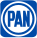 8,12414248,086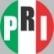 9,21632209,164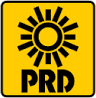 10,975224110,912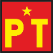 3,55316133,524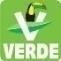 2,2601312,246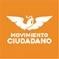 4,07815274,036Partido PolíticoVotación cómputo distritalVotación anulada de la casilla 701 C5Votación anulada de la casilla 2406 BCómputo distrital recompuesto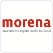 22,1377411321,950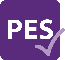 3,661183,652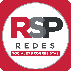 1,258101,257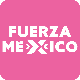 1,7782171,759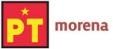 1,303031,300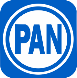 92742921145001457912067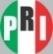 48301482CANDIDATOS/AS NO REGISTRADOS/AS5012038VOTOS NULOS2,6580162,642VOTACIÓN TOTAL EN EL DISTRITO72,68521828672,181Votación obtenida por candidatura a partir de la recomposición del cómputo distritalVotación obtenida por candidatura a partir de la recomposición del cómputo distritalVotación obtenida por candidatura a partir de la recomposición del cómputo distritalPartido PolíticoVotaciónVotaciónPartido PolíticoNúmeroLetra29,777Veintinueve mil setecientos setenta y siete26,774Veintiséis mil setecientos setenta y cuatro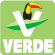 2,246Dos mil doscientos cuarenta y seis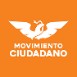 4,036Cuatro mil treinta y seis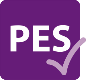 3,652Tres mil seiscientos cincuenta y dos1,257Mil doscientos cincuenta y siete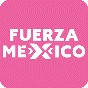 1,759Mil setecientos cincuenta y nueveCANDIDATOS/AS NO REGISTRADOS/AS38Treinta y ochoVOTOS NULOS2,642Dos mil seiscientos cuarenta y dosVOTACIÓN TOTAL EN EL DISTRITO72,181Setenta y dos mil ciento ochenta y unoMAGISTRADA PRESIDENTA(RÚBRICA)YURISHA ANDRADE MORALESMAGISTRADA PRESIDENTA(RÚBRICA)YURISHA ANDRADE MORALESMAGISTRADAMAGISTRADA(RÚBRICA)(RÚBRICA)ALMA ROSAYOLANDABAHENA VILLALOBOSCAMACHO OCHOAMAGISTRADOMAGISTRADO(RÚBRICA)(RÚBRICA)JOSÉ RENÉSALVADOR ALEJANDROOLIVOS CAMPOSPÉREZ CONTRERASSECRETARIO GENERAL DE ACUERDOS(RÚBRICA)HÉCTOR RANGEL ARGUETASECRETARIO GENERAL DE ACUERDOS(RÚBRICA)HÉCTOR RANGEL ARGUETA